                                                                            Муниципальное  образовательное казённое учреждении                                                            Чалганская основная общеобразовательная школа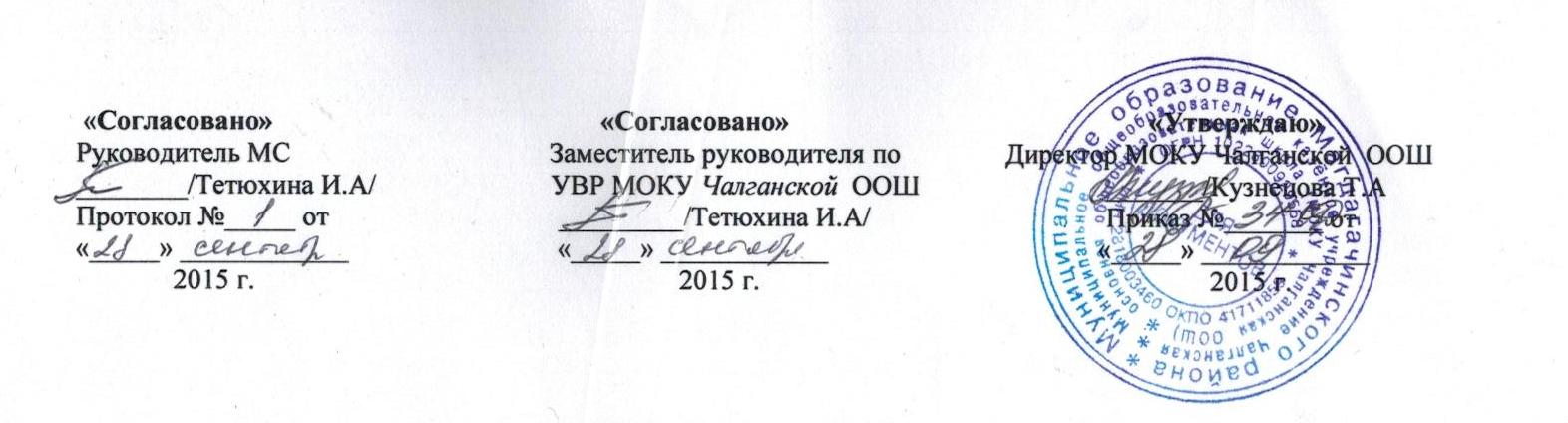                                                                                                              Рабочая программа                       По  русскому языку 6 класс                      на 2015-2016 учебный год                               учителя                      Ждановой Валентины Михайловны                                                                                                        Пояснительная записка.Статус документа. Рабочая программа по русскому языку для 6 класса составлена с использованием материалов Федерального государственного стандарта основного общего образования  (ФГОС: основное общее образование// ФГОС. М.: Просвещение, 2008) и Рабочей  программы по русскому языку для основной школы (Русский язык. Рабочие программы. Предметная линия учебников Т.А. Ладыженской, М.Т. Баранова, Л.А. Тростенцовой. 5-9 классы – М.: Просвещение, 2013.)Структура документа. Рабочая  программа по русскому языку представляет собой целостный документ, включающий пять разделов: пояснительную записку; учебно-тематический план; содержание тем учебного курса; перечень учебно-методического обеспечения.Содержание курса русского языка представлено в программе в виде трех тематических блоков, обеспечивающих формирование коммуникативной, лингвистической (языковедческой), языковой и культуроведческой компетенций.Общая характеристика учебного предмета. Язык – по своей специфике и социальной значимости – явление уникальное: он является средством общения и формой передачи информации, средством хранения и усвоения знаний, частью духовной культуры русского народа, средством приобщения к богатствам русской культуры и литературы.Русский язык – государственный язык Российской Федерации, средство межнационального общения и консолидации народов России.Владение родным языком, умение общаться, добиваться успеха в процессе коммуникации являются теми характеристиками личности, которые во многом определяют достижения человека практически во всех областях жизни, способствуют его социальной адаптации к изменяющимся условиям современного мира.В системе школьного образования учебный предмет «Русский язык» занимает особое место: является не только объектом изучения, но и средством обучения. Как средство познания действительности русский язык обеспечивает развитие интеллектуальных и творческих способностей ребенка, развивает его абстрактное мышление, память и воображение, формирует навыки самостоятельной учебной деятельности, самообразования и самореализации личности. Будучи формой хранения и усвоения различных знаний, русский язык неразрывно связан со всеми школьными предметами и влияет на качество усвоения всех других школьных предметов, а в перспективе способствует овладению будущей профессией.Содержание обучения русскому языку отобрано и структурировано на основе компетентностного подхода. В соответствии с этим в V классе формируются и развиваются коммуникативная, языковая, лингвистическая (языковедческая) и культуроведческая компетенции.Коммуникативная компетенция – овладение всеми видами речевой деятельности и основами культуры устной и письменной речи, базовыми умениями и навыками использования языка в жизненно важных для данного возраста сферах и ситуациях общения.Языковая и лингвистическая (языковедческая) компетенции – освоение необходимых знаний о языке как знаковой системе и общественном явлении, его устройстве, развитии и функционировании; овладение основными нормами русского литературного языка; обогащение словарного запаса и грамматического строя речи учащихся; формирование способности к анализу и оценке языковых явлений и фактов, необходимых знаний о лингвистике как науке и ученых-русистах; умение пользоваться различными лингвистическими словарями.Культуроведческая компетенция – осознание языка как формы выражения национальной культуры, взаимосвязи языка и истории народа, национально-культурной специфики русского языка, владение нормами русского речевого этикета, культурой межнационального общения.Курс русского языка для 6 класса  направлен на совершенствование речевой деятельности учащихся на основе овладения знаниями об устройстве русского языка и особенностях его употребления в разных условиях общения, на базе усвоения основных норм русского литературного языка, речевого этикета. Содержание обучения ориентировано на развитие личности ученика, воспитание культурного человека, владеющего нормами литературного языка, способного свободно выражать свои мысли и чувства в устной и письменной форме, соблюдать этические нормы общения. Рабочая  программа предусматривает формирование таких жизненно важных умений, как различные виды чтения, информационная переработка текстов, поиск информации в различных источниках, а также способность передавать ее в соответствии с условиями общения. Доминирующей идеей курса является интенсивное речевое и интеллектуальное развитие учащихся. Русский язык представлен в программе перечнем не только тех дидактических единиц, которые отражают устройство языка, но и тех, которые обеспечивают речевую деятельность. Каждый тематический блок программы включает перечень лингвистических понятий, обозначающих языковые и речевые явления, указывает на особенности функционирования этих явлений и называет основные виды учебной деятельности, которые отрабатываются в процессе изучения данных понятий. Таким образом, программа создает условия для реализации деятельностного подхода к изучению русского языка в школе.Идея взаимосвязи речевого и интеллектуального развития нашла отражение и в структуре программы. Она, как уже отмечено, состоит их трех тематических блоков. В первом представлены дидактические единицы, обеспечивающие формирование навыков речевого общения; во втором – дидактические единицы, которые отражают устройство языка и являются базой для развития речевой компетенции учащихся; в третьем – дидактические единицы, отражающие историю и культуру народа и обеспечивающие культурно-исторический компонент курса русского языка в целом.Указанные блоки в учебном процессе неразрывно взаимосвязаны или интегрированы. Так, например, при обучении морфологии учащиеся не только получают соответствующие знания и овладевают необходимыми умениями и навыками, но и совершенствуют все виды речевой деятельности, различные коммуникативные навыки, а также углубляют представление о родном языке как национально-культурном феномене. Таким образом, процессы осознания языковой системы и личный опыт использования языка в определенных условиях, ситуациях общения оказываются неразрывно связанными друг с другом. Место предмета «Русский язык» в базисном учебном плане . Федеральный базисный учебный план для образовательных учреждений Российской Федерации предусматривает обязательное изучение русского (родного) языка в 6 классе – 170 часов (из расчета 5 раз в неделю).  Срок реализации программы – 1 год.Результаты обучения.СОДЕРЖАНИЕ РАБОЧЕЙ ПРОГРАММЫ КУРСА «РУССКИЙ ЯЗЫК»Язык. Речь. Общение Русский язык – один из развитых языков мира.Язык, речь, общение. Устное и письменное общения.Развитие речи (далее Р.Р.). Ситуация общения. Определение схемы ситуации общения.Повторение изученного в 5 классе Фонетика. Орфоэпия. Морфемы в слове. Орфограммы в приставках и корнях слов. Части речи. Орфограммы в окончаниях слов. Словосочетания. Простое предложение. Знаки препинания. Сложное предложение. Запятые в сложном предложении. Синтаксический разбор предложений. Прямая речь. Диалог.Р.Р. Тип речи. Стиль речи. Основная мысль текста. Составление диалога.Контрольная работа (далее К.Р.). Входной контроль (контрольный тест). Контрольный словарный диктант.Текст Текст, его особенности. Средства связи предложений в тексте.Тема и основная мысль текста. Заглавие текста. Начальные и конечные предложения текста. Ключевые слова. Основные признаки текста. Текст и стили речи. Официально-деловой стиль.Р.Р. Сочинение о памятном событии. Создание текста по заданному начальному или конечному предложению. Сочинение-рассказ. Устное сообщение о русском первопечатнике.Лексика. Культура речи Слово и его лексическое значение. Общеупотребительные слова. Профессионализмы. Диалектизмы. Исконно русские и заимствованные слова. Неологизмы. Устаревшие слова. Основные пути пополнения словарного состава русского языка.Словари русского языка. Р.Р. Сбор и анализ материалов к сочинению. Сочинение-рассуждение. Написание сжатого изложения. Приемы сжатия текста. Составление словарной статьи по образцу.К.Р. Контрольный диктант с грамматическим заданием.Фразеология. Культура речи Фразеология как раздел науки о языке. Свободные сочетания слов и фразеологические обороты. Основные признаки фразеологизмов. Стилистически нейтральные и окрашенные фразеологизмы.Источники фразеологизмов. Использование фразеологизмов в речи.Фразеологический словарь.Р.Р. Конструирование текста с использованием фразеологизмов.К.Р. Контрольный тест по теме «Лексика. Фразеология».          Словообразование. Орфография. Культура речи Морфемика и словообразование (повторение пройденного в 5 классе).Основные способы образования слов в русском языке (приставочный, суффиксальный, приставочно-суффиксальный, бессуффиксный). Сложение как способ словообразования. Переход одной части речи в другую как способ образования. Образование слов в результате слияния сочетаний слов в слово.Словообразовательная пара. Словообразовательная цепочка. словообразовательное гнездо.Этимология слов. Этимологические словари.Правописание чередующихся гласных а и о в корнях -кас- – -кос-, -гар- – -гор-, -зар- – -зор-. Правописание букв ы и и после приставок на согласные. Гласные в приставках пре- и при-. Соединительные гласные о и е в сложных словах. Морфемный и словообразовательный разбор слова. Р.Р. Описание помещения. Сообщение об истории слова (по выбору). Систематизация материалов к сочинению; сложный план. Составление рассказа по рисункам. К.Р. Контрольное сочинение по картине. Контрольный диктант с грамматическим заданием. Контрольный тест. Контрольный словарный диктант.Морфология. Орфография. Культура речиИмя существительное Имя существительное как часть речи (повторение пройденного в 5 классе). Разносклоняемые имена существительные. Буква е в суффиксе -ен- существительных на -мя. Несклоняемые имена существительные. Род несклоняемых имен существительных. Имена существительные общего рода. Не с существительными. Согласные ч и щ в суффиксе существительных -чик (-щик). Правописание гласных в суффиксах  -ек и –ик. Гласные о и е после шипящих в суффиксах существительных.Морфологический разбор имени существительного. Р.Р. Написание письма. Публичное выступление о происхождении имён. Составление текста-описания по личным впечатлениям. К.Р. Контрольный диктант с грамматическим заданием. Контрольный тест  по теме «Имя существительное». Имя прилагательное Имя прилагательное как часть речи (повторение сведений об имени прилагательном, полученных  в 5 классе). Степени сравнения имен прилагательных. Образование степеней сравнения. Разряды прилагательных по значению. Качественные прилагательные. Относительные прилагательные. Притяжательные прилагательные. словообразование имён прилагательных. Не с прилагательными. Буквы о и е после шипящих и ц в суффиксах прилагательных. Одна и две буквы н в суффиксах прилагательных. Различение на письме суффиксов прилагательных -к- – -ск-. Дефисное и слитное написание сложных прилагательных. Морфологический разбор имени прилагательного. Р.Р. Описание природы: основная мысль, структура описания, языковые средства, используемые в описании. Выборочное изложение по произведению художественной литературы. Описание пейзажа по картине. Описание игрушки. Публичное выступление о произведениях народного промысла.К.Р. Контрольный диктант  с грамматическим заданием. Контрольный тест по теме «Имя прилагательное». Контрольный словарный диктант.Имя числительное Имя числительное как часть речи. Простые и составные числительные. Количественные и порядковые числительные. Разряды количественных числительных. Числительные, обозначающие целые числа. Дробные числительные. Собирательные числительные. Склонение количественных числительных. Правописание гласных в падежных окончаниях. Мягкий знак на конце и в середине числительных. Слитное и раздельное написание числительных.Склонение порядковых числительных. Правописание гласных в падежных окончаниях.Морфологический разбор имени числительного. Р.Р. юмористический рассказ по рисунку. Публичное выступление на нравственно-этическую тему, его структура, языковые особенности. Пересказ исходного текста с цифровым материалом.К.Р. Контрольный диктант с грамматическим заданием. Контрольный тест по теме «Имя числительное».Местоимение Местоимение как часть речи. Личные местоимения. Возвратное местоимение себя. Вопросительные и относительные местоимения. Неопределенные местоимения. Отрицательные местоимения. Притяжательные местоимения. Указательные местоимения. Определительные местоимения. Склонение местоимений. Местоимения и другие части речи.Раздельное написание предлогов и местоимений. Буква н в личных местоимениях 3-го лица после предлогов. Образование неопределенных местоимений. Дефис в неопределенных местоимениях. Не в неопределенных местоимениях. Слитное и раздельное написание не и ни в отрицательных местоимениях.Морфологический разбор местоимения. Р.Р. Составление рассказа по сюжетным рисункам от первого лица. Рассуждение как тип текста, его строение (тезис, аргументы, вывод). Сочинение-рассуждение. К.Р. Контрольное сочинение по картине. Контрольный диктант с грамматическим заданием. Контрольный тест  по теме «Местоимение».Глагол Глагол как часть речи (повторение пройденного в 5 классе). Разноспрягаемые глаголы. Глаголы переходные и непереходные. Наклонение глагола. Изъявительное наклонение. Условное наклонение. Повелительное наклонение. Употребление наклонений. Безличные глаголы. Раздельное написание частицы бы (б) с глаголами в условном наклонении. Буквы ь и и в глаголах повелительного наклонения. Правописание гласных в суффиксах глагола. Морфологический разбор глагола.Р.Р. Рассказ по сюжетным рисункам с включением части готового текста. Рассказ о спортивном соревновании. Пересказ исходного текста от лица какого-либо из его героев. Рассказ по картинкам от 3-го и 1-го лица. Рассказ на основе услышанного; его особенности, языковые средства. Сообщение о творчестве скульптура.К.Р. Контрольный диктант с грамматическим заданием. Контрольное изложение. Контрольный тест по теме «Глагол». Контрольный словарный диктант.Повторение и систематизация изученного в 5 и 6 классах (12ч + 1 к.р. + 2 р.р.)Разделы науки о языке. Орфография. Пунктуация. Лексика и фразеология. Словообразование. Морфология. Синтаксис.Р.Р. Сообщение о происхождении фамилии. Сочинение-описание (рассуждение).К.Р. Контрольное сочинение. Итоговый тестУровень - базовый.Направленность - основное общее образование.Преемственность: изучение русского языка в 6 классе является логическим продолжением программы по русскому языку в 5 классе.Организация учебного процесса: классно-урочная системаОрганизация текущего и промежуточного контроля знаний. Организация текущего и промежуточного контроля знаний проводится в каждой теме, в каждом разделе (указано в учебно-тематическом планировании).                                                 Учебно- тематическое планирование:                           КАЛЕНДАРНО- ТЕМАТИЧЕСКОЕ    ПЛАНИРОВАНИЕ Нормы оценокОценка устных ответов учащихсяУстный опрос является одним из основных способов учёта знаний учащихся по русскому языку. Развёрнутый ответ ученика должен представлять собой связное, логически последовательное сообщение на заданную тему, показывать его умение применять определения, правила в конкретных случаях.При оценке ответа ученика надо руководствоваться следующими критериями, учитывать: 1) полноту и правильность ответа; 2) степень осознанности, понимания изученного; 3) языковое оформление ответа.Отметка "5" ставится, если ученик: 1) полно излагает изученный материал, даёт правильное определение языковых понятий; 2) обнаруживает понимание материала, может обосновать свои суждения, применить знания на практике, привести необходимые примеры не только по учебнику, но и самостоятельно составленные; 3) излагает материал последовательно и правильно с точки зрения норм литературного языка.Отметка "4" ставится, если ученик даёт ответ, удовлетворяющий тем же требованиям, что и для отметки "5", но допускает 1-2 ошибки, которые сам же исправляет, и 1-2 недочёта в последовательности и языковом оформлении излагаемого.Отметка "3" ставится, если ученик обнаруживает знание и понимание основных положений данной темы, но: 1) излагает материал неполно и допускает неточности в определении понятий или формулировке правил; 2) не умеет достаточно глубоко и доказательно обосновать свои суждения и привести свои примеры; 3) излагает материал непоследовательно и допускает ошибки в языковом оформлении излагаемого.Отметка "2" ставится, если ученик обнаруживает незнание большей части соответствующего раздела изучаемого материала, допускает ошибки в формулировке определений и правил, искажающие их смысл, беспорядочно и неуверенно излагает материал. Оценка "2" отмечает такие недостатки в подготовке ученика, которые являются серьёзным препятствием к успешному овладению последующим материалом.Отметка ("5", "4", "3") может ставиться не только за единовременный ответ (когда на проверку подготовки ученика отводится определенное время), но и за рассредоточенный во времени, т.е. за сумму ответов, данных учеником на протяжении урока (выводится поурочный балл), при условии, если в процессе урока не только заслушивались ответы учащегося, но и осуществлялась проверка его умения применять знания на практике.2. Оценка диктантовДиктант - одна из основных форм проверки орфографической и пунктуационной грамотности.Для диктантов целесообразно использовать связные тексты, которые должны отвечать нормам современного литературного языка, быть доступными по содержанию учащимся данного класса.Объём диктанта устанавливается: для 5 класса – 90-100 слов, для 6 класса –  100-110 слов, для 7 – 110-120, для 8 –  120-150, для 9 класса – 150-170 слов. (При подсчёте слов учитываются как самостоятельные, так и служебные слова).                                                                                      К о н т р о л ь н ы й   с л о в а р н ы й   д и к т а н т проверят усвоение слов с непроверяемыми и труднопроверяемыми орфограммами. Он может состоять из следующего количества слов: для 5 класса – 15-20, для 6 класса  –  20-25, для 7 класса – 25-30, для 8 класса – 30-35, для 9 класса  – 35-40.Диктант, имеющий целью проверку подготовки учащихся по определенной теме, должен включать основные орфограммы или пунктограммы этой темы, а также обеспечивать выявление прочности ранее приобретенных навыков. И т о г о в ы е   д и к т а н т ы, проводимые в конце четверти и года, проверяют подготовку учащихся, как правило, по всем изученным темам.Для к о н т р о л ь н ы х   д и к т а н т о в следует подбирать такие тексты, в которых изучаемые в данной теме орфограммы и пунктограммы были бы представлены 2-3 случаями. Из изученных ранее орфограмм и пунктограмм включаются основные, они должны быть представлены 1-3 случаями. В целом количество проверяемых орфограмм и пунктограмм не должно превышать в 5 классе  – 12 различных орфограмм и 2-3 пунктограмм, в 6 классе  – 16 различных орфограмм и 3-4 пунктограмм, в 7 классе  –  20 различных орфограмм и 4-5 пунктограмм, в 8 классе  – 24 различных орфограмм и 10 пунктограмм, в 9 классе – 24 различных орфограмм и 15 пунктограмм.В текст контрольных диктантов могут включаться только те вновь изученные орфограммы, которые в достаточной мере закреплялись (не менее чем на двух-трёх предыдущих уроках).В диктантах должно быть: в 5 классе – не более 5 слов, в 6-7 классах  – не более 7 слов, в 8-9 классах  – не более 10 различных слов с непроверяемыми и труднопроверяемыми написаниями, правописанию которых ученики специально обучались.До конца первой четверти (а в 5 классе  –  до конца первого полугодия) сохраняется объём текста, рекомендованный для предыдущего класса.При оценке диктанта исправляются, но не учитываются орфографические и пунктуационные ошибки:1) в переносе слов;2) на правила, которые не включены в школьную программу;3) на еще не изученные правила;4) в словах с непроверяемыми написаниями, над которыми не проводилась специальная работа;5) в передаче авторской пунктуации.Исправляются, но не учитываются описки, неправильные написания, искажающие звуковой облик слова, например: "рапотает" (вместо работает), "дулпо" (вместо дупло), "мемля" (вместо земля).При оценке диктантов важно также учитывать характер ошибки. Среди ошибок следует выделять негрубые, т.е. не имеющие существенного значения для характеристики грамотности. При подсчёте ошибок две негрубые считаются за одну. К негрубым относятся ошибки:1) в исключениях из правил;2) в написании большой буквы в составных собственных наименованиях;3) в случаях слитного и раздельного написания приставок в наречиях, образованных от существительных с предлогами, правописание которых не регулируется правилами;4) в случаях слитного и раздельного написания не с прилагательными и причастиями, выступающими в роли сказуемого;5) в написании ы и и после приставок;6) в случаях трудного различия не и ни (Куда он только не обращался! Куда он ни обращался, никто не мог дать ему ответ. Никто иной не ...; не кто иной, как; ничто иное не, не что иное,  как и др.);7) в собственных именах нерусского происхождения;8) в случаях, когда вместо одного знака препинания поставлен другой;9) в пропуске одного из сочетающихся знаков препинания или в нарушении их последовательности.Необходимо учитывать также повторяемость и однотипность ошибок.Если ошибка повторяется в одном и том же слове или в корне одно-коренных слов, то она считается за одну ошибку.Однотипными считаются ошибки  на одно правило, если условия выбора правильного написания заключены в грамматических (в армии, в роще; колют, борются) и фонетических (пирожок, сверчок) особенностях данного слова.Не считаются однотипными ошибки на такое правило, в котором для выяснения правильного написания одного слова требуется подобрать другое (однокоренное) слово или его форму (вода - воды, плоты  - плот, грустный - грустить, резкий - резок).Первые три однотипные ошибки считаются за одну, каждая следующая подобная ошибка учитывается как самостоятельная.П р и м е ч а н и е. Если в одном слове с непроверяемыми орфограммами допущены 2 ошибки и более, то все они считаются за одну ошибку.Диктант оценивается одной отметкой.О т м е т к а "5" выставляется за безошибочную работу, а также при наличии в ней 1 негрубой орфографической, 1 негрубой пунктуационной или 1 негрубой грамматической ошибки.О т м е т к а "4" выставляется при наличии в диктанте 2 орфографических и 2 пунктуационных, или 1 орфографической и 3 пунктуационных ошибок, или 4 пунктуационных при отсутствии орфографических ошибок. Отметка "4" может выставляться при трёх орфографических ошибках, если среди них есть однотипные. Также допускаются 2 грамматические ошибки.О т м е т к а "3" выставляется за диктант, в котором допущены 4 орфографические и 4 пунктуационные ошибки, или 3 орфографические и 5 пунктуационных ошибок, или 7 пунктуационных ошибок при отсутствии орфографических ошибок. В 5 классе допускается выставление отметки "3" за диктант при 5 орфографических и 4 пунктуационных ошибках. Отметка "3" может быть поставлена также при наличии 6 орфографических и 6 пунктуационных, если среди тех и других имеются однотипные и негрубые ошибки. Допускается  до 4 грамматических ошибок.О т м е т к а "2" выставляется за диктант, в котором допущено до 7 орфографических и 7 пунктуационных ошибок, или 6 орфографических и 8 пунктуационных ошибок, 5 орфографических и 9 пунктуационных ошибок, 8 орфографических и 6 пунктуационных ошибок. Кроме этого,  допущено более 4 грамматических ошибок.При большем количестве ошибок диктант оценивается б а л л о м "1" .В контрольной работе, состоящей из диктанта и дополнительного (фонетического, лексического, орфографического, грамматического) задания, выставляются две оценки за каждый вид работы. При оценке выполнения дополнительных заданий рекомендуется руководствоваться следующим:О т м е т к а "5" ставится, если ученик выполнил все задания верно.О т м е т к а "4" ставится, если ученик выполнил правильно не менее 3/4 заданий.О т м е т к а "3" ставится за работу, в которой правильно выполнено не менее половины заданий.О т м е т к а "2" ставится за работу, в которой не выполнено более половины заданий.О т м е т к а "1" ставится, если ученик не выполнил ни одного задания.П р и м е ч а н и е. Орфографические, пунктуационные и грамматические ошибки, допущенные при выполнении дополнительных заданий, учитываются при выведении отметки за диктант.При оценке контрольного с л о в а р н о г о диктанта рекомендуется руководствоваться следующим:О т м е т к а   "5"   ставится за диктант, в котором нет ошибок.О т м е т к а "4" ставится за диктант, в котором ученик допустил 1 -2 ошибки.О т м е т к а "3" ставится за диктант, в котором допущено 3-4 ошибки.О т м е т к а "2" ставится за диктант, в котором допущено до 7 ошибок.Планируемые результаты обученияКурс русского языка направлен на достижение следующих целей, обеспечивающих реализацию личностно-ориентированного, когнитивно-коммуникативного,  деятельностного подходов к обучению родному языку: -воспитание духовно богатой, нравственно ориентированной личности с развитым чувством самосознания и общероссийского гражданского сознания, человека, любящего свою родину, знающего и уважающего родной язык, сознательно относящегося к нему как к явлению культуры, осмысляющего родной язык как основное средство общения, средство получения знаний в разных сферах человеческой деятельности, средство освоения морально-этических норм, принятых в обществе;-овладение системой знаний, языковыми и речевыми умениями и навыками, развитие готовности и способности к речевому взаимодействию и взаимопониманию, потребности в речевом самосовершенствовании, овладение важнейшими общеучебными умениями и универсальными учебными действиями, формирование навыков самостоятельной учебной деятельности, самообразования;-освоение знаний об устройстве языковой системы и закономерностях её функционирования, развитие способности опознавать, анализировать, сопоставлять, классифицировать и оценивать языковые факты, обогащение активного словарного запаса, расширение объема используемых в речи грамматических средств, совершенствование орфографической и пунктуационной грамотности, развитие умений стилистически корректного использования лексики и фразеологии русского языка;-развитие интеллектуальных и творческих способностей обучающихся, развитие речевой культуры, овладение правилами использования языка в разных ситуациях общения, нормами речевого этикета, воспитание стремления к речевому самосовершенствованию, осознание эстетической ценности родного языка;- совершенствование коммуникативных способностей, формирование готовности к сотрудничеству, созидательной деятельности, умений вести диалог, искать и находить содержательные компромиссы. Направленность курса на интенсивное речевое и интеллектуальное развитие создает условия и для реализации надпредметной функции, которую русский язык выполняет в системе школьного образования. В процессе обучения ученик получает возможность совершенствовать общеучебные умения, навыки, способы деятельности, которые базируются на видах речевой деятельности и предполагают развитие речемыслительных способностей. В процессе изучения русского (родного) языка совершенствуются и развиваются следующие общеучебные умения: коммуникативные (владение всеми видами речевой деятельности и основами культуры устной и письменной речи, базовыми умениями и навыками использования языка в жизненно важных для учащихся сферах и ситуациях общения), интеллектуальные (сравнение и сопоставление, соотнесение, синтез, обобщение, абстрагирование, оценивание и классификация), информационные (умение осуществлять библиографический поиск, извлекать информацию из различных источников, умение работать с текстом), организационные (умение формулировать цель деятельности, планировать ее, осуществлять самоконтроль, самооценку, самокоррекцию). . В результате изучения русского языка в 6 классе ученик должен:знать/ понимать:- определения изученных в 6 классе основных языков единиц, речеведческих понятий;-орфографические, пунктуационные правила;      Уметь:РЕЧЕВАЯ ДЕЯТЕЛЬНОСТЬАУДИРОВАНИЕ:- воспринимая устную речь учителя, следить за ходом рассуждения, выделять главную информацию;- определять и  формулировать основную мысль аудируемого текста;- вычленять структурные части исходного текста, составлять простой план;ЧТЕНИЕ:- осмысленно читать, понимать и пересказывать учебные тексты лингвистического содержания;- Дифференцировать главную и второстепенную информацию прочитанного  текста;- разбивать текст на составные части и составлять сложный план;-  самостоятельно формулировать вопросы  по содержанию  прочитанного текста;- прогнозировать  содержание  текста, опираясь  на средства зрительной наглядности (заготовки, иллюстрации, различные шрифтовые выделения информации);- выразительно читать художественные  и научно – учебные  тексты.ГОВОРЕНИЕ:-пересказывать основное содержание прослушанного или прочитанного текста – рассуждения;- подробно и выборочно пересказывать художественные повествовательные  тексты;- сохранять в  тексте подробного изложения структуру исходного текста и языковые средства выразительности;- строить небольшое по объёму  устное высказывание на заданную тему;- соблюдать последовательность и связность изложения.ПИСЬМО:- подробно и выборочно пересказывать содержание прослушанного или прочитанного  текста;- сохранять в тексте подробного изложения структуру исходного текста и языковые средства выразительности;- строить письменные высказывания  на заданную тему;- соблюдать последовательность и связность изложения;- собирать материал к сочинению и систематизировать его;- составлять сложный план и на его основе  создавать текст;- использовать цепную и параллельную связь предложений в текстах разных стилей;- употреблять синонимы, повтор слов, однокоренные слова как средства  выразительности текста и связи предложений;- исправлять неоправданный речевой  повтор различными способами: заменой слова, местоимением или синонимом, заменой синтаксической  конструкции.ТЕКСТ- определять основную мысль текста, подбирать наиболее удачный заголовок, делить текст на смысловые части, составлять простой и сложный план анализируемого текста; - определять вид связи и средства связи предложений в тексте;- устанавливать принадлежность  текста к определенной функциональной  разновидности языка и стилю речи. ФОНЕТИКА  И  ОФОЭПИЯ- проводить фонетический  и  орфоэпический  разбор слова;- использовать транскрипцию;- правильно произносить  широко употребляемые слова  и  формы слов изученных частей  речи;- пользоваться орфоэпическим словарем, обнаруживать  орфоэпические ошибки в звучащей речи;МОРФЕМИКА И СЛОВООБРАЗОВАНИЕ- выделять морфемы на основе словообразовательного анализа;- давать структурно – грамматическую характеристику словам по морфемной модели;- выделять исходную часть слова и словообразовательную морфему при  проведении словообразовательного  анализа слова;- различать  изученные способы словообразования существительных, прилагательных, глаголов и наречий;- составлять словообразовательные пары и словообразовательные цепочки слов;- давать комментарии к словообразовательному  гнезду;- объясняя смысловую и структурную связь однокоренных слов, пользоваться словообразовательным словарем, а также  словарем морфемных моделей слов;ЛЕКСИКОЛОГИЯ И ФРАЗЕОЛОГИЯ- пользоваться разными  способами толкования лексического значения слова;- употреблять  слова (термины, заимствованные и т.д.) в соответствии с их лексическим значением, а также с условиями и задачами общения;- толковать лексическое значение слов и фразеологизмов;- подбирать  синонимы и антонимы;Выбирать из синонимического ряда наиболее точное и уместное слово в данной речевой ситуации;- пользоваться  различными видами  словарей (синонимов, антонимов, иностранных слов, фразеологизмов, эпитетов и др.)- анализировать примеры использования слов в переносном значении;- проводить лексический разбор слова.МОРФОЛОГИЯ- указывать морфологические признаки изученных частей речи, правильно образовывать и употреблять  соответствующие грамматические формы;- уместно и выразительно употреблять слова изученных частей речи;- опираться на морфологические признаки слова при решении задач правописания.ОРФОГРАФИЯ-обнаруживать  изученные орфограммы и объяснять написание соответствующих слов;- объяснять суть основного принципа русской орфографии(единообразное написание морфем) и с этой позиции  анализировать написание морфем;- свободно пользоваться орфографическим словарем;- владеть приёмом морфемного письма.СИНТАКСИС И ПУНКТУАЦИЯ- составлять схемы  словосочетаний разных видов и конструировать словосочетания по предложенной схеме;Анализировать разные виды сложных предложений (простые случаи);- определять синтаксическую  роль изученных частей речи;- правильно применять изученные пунктуационные  правила;- устно объяснять пунктуацию предложения, использовать на письме специальные графические обозначения;- строить пунктуационные схемы предложений;- самостоятельно подбирать примеры на изученные пунктуационные правила. Описание учебно-методического и материально-технического обеспечения образовательного процесса1.М.Т..Баранов, Т.А.Ладыженская, Н.М.Шанский. Программа по  русскому языку. - //Программы для общеобразовательных учреждений. – М., Просвещение., 2013). 2.Баранов М.Т., Ладыженская Т.А. Учебник. Русский язык. 6 класс. - М.,  Просвещение.,20133.Рабочая тетрадь на печатной основе в 2 частях .Автор Г.А. Богданова.ГЕНЖЕР.Москва 20144.Тестовые задания по русскому языку 6 класс. А.Б.Малюшкин.ТЦ СФЕРА.Москва 20145.Русский язык 6 класс. Экспресс-диагностика.ФГОС. М.Ю.Никулина.»Экзамен»Москва 20146.Готовимся к ГИА.Русский язык.Практикум по орфографии и пунктуации.6 кл. С.Драбкина.Д.Субботин.ИНТЕЛЛЕКТ-ЦЕНТР 20147.Цифровые и интернет-ресурсыЛичностные1)  понимание русского языка как одной из основных национально-культурных ценностей русского народа; определяющей роли родного языка в развитии интеллектуальных, творческих и моральных качеств личности;2) осознание эстетической ценности русского языка; уважительное отношение к родному языку, гордость за него; стремление к речевому самосовершенствованию;3) достаточный объем словарного запаса для свободного выражения мыслей и чувств в процессе речевого общения; способность к самооценке на основе наблюдения за собственной речью.Метапредметные1) владение всеми видами речевой деятельности (понимание информации, владение разными видами чтения; адекватное восприятие на слух текстов разных стилей; способность извлекать информацию из различных источников; овладение приемами отбора и систематизации материала; способность определять цели предстоящей учебной деятельности, последовательность действий, оценивать достигнутые результаты; умение воспроизводить прослушанный или прочитанный текст с разной степенью развернутости; умение создавать устные и письменные тексты разных типов; способность правильно и свободно излагать свои мысли в устной и письменной форме; соблюдение в практике речевого общения основных орфоэпических, лексических, грамматических, стилистических норм современного литературного языка; соблюдение основных правил орфографии и пунктуации в процессе письменного общения;2) применение приобретенных знаний, умений и навыков в повседневной жизни; способность использовать родной язык как средство получения знаний по другим учебным предметам, при менять полученные знания и навыки анализа языковых явлений на межпредметном уровне;3) коммуникативно целесообразное взаимодействие с другими людьми в процессе речевого общения.Предметные1) представление об основных функциях языка, о роли родного языка в жизни человека и общества;2) понимание места родного языка в системе гуманитарных наук и его роли в образовании в целом;3) усвоение основ научных знаний о родном языке;4) освоение базовых понятий лингвистики;5) освоение основными стилистическими ресурсами лексики фразеологии русского языка;6) опознавание и анализ основных единиц языка;7) проведение различных видов анализа слова8) понимание коммуникативно-эстетических возможностей лексической и грамматической синонимии и использование их в собственной речевой практике;осознание эстетической функции родного языка.       №                          Название разделаКол-во часов1Русский язык- один из развитых языков мира.12Повторение изученного в 5 классе283Лексика. Культура речи.144Фразеология. Культура речи.45Словообразование и орфография. Культура речи.30Морфология и орфография. Культура речи.6Имя существительное247Имя прилагательное.178Имя числительное.169Местоимение.22 10Глагол13 11 Административная работа1№п\пТема урокаКоличество часовТип урокаЭлементы содержанияТребования к уровню подготовкихарактеристика основных видов учебной деятельности Формы контроляуудуудуудуудд/з№п\пТема урокаКоличество часовТип урокаЭлементы содержанияТребования к уровню подготовкихарактеристика основных видов учебной деятельности Формы контроляпознавательныерегулятивныекоммуникативныеличностныед/з1Русский язык - один из развитых языков мира1Усвоение новых знанийРоль языка в жизни обществаЗнать о языке как инструменте познания мира, уметь составлять простой план статьиОсознают связь русского языка с культурой и историей России и мира. Осознают, что владение русским языком является важным показателем культуры человекаПланВыделяют количественные характеристики объектов.Восстанавливают предметную ситуацию путем пересказа. Ставят учебную задачу на основе соотнесения  известного и неизвестногоВступают в диалог, участвуют в коллективном обсужденииОсвоение личностного смысла учения, желания учиться.Записать      слова Д. С. Лихачева    о языке    из    книги «Земля    родная», пояснить      мысль ученого   в   своем рассуждении       о родном        языке: написать несколько    предложений, развивая     основной тезис2Урок развития речиЯзык, речь, общение1Усвоение новых знанийБогатство и выразительность русского языкаЗнать средства выразительности языкаПишут диктант. Строят рассуждение, используя как тезис приведённое 
в учебнике высказывание. Устное и письменное высказываниеВыделяют количественные характеристики объектов.Восстанавливают предметную ситуацию путем пересказа. Ставят учебную задачу на основе соотнесения  известного и неизвестногоВступают в диалог, участвуют в коллективном обсужденииОсвоение личностного смысла учения, желания учиться.П.2, упр 43,4Урок развития речиСитуация общения2Усвоение новых знанийЦель общения, ситуация общения, правила общенияКомпоненты речевых ситуацийОсознают роль языка, речи, общения в жизни человека. Определяют разницу между выражением настроения и передачей точной 
информации. Анализируют стихотворения.Устное и письменное высказываниеВыделяют количественные характеристики объектов.Восстанавливают предметную ситуацию путем пересказа. Ставят учебную задачу на основе соотнесения  известного и неизвестногоВступают в диалог, участвуют в коллективном обсужденииОсвоение личностного смысла учения, желания учиться.П.3, упр 85Фонетика. Орфоэпия. Графика1ПовторениеСистематизация изученного о звуковой системе языкаЗнать,  что обозначают данные термины,  уметь характеризовать звуковой строй языкаАктивизируют знания в области фонетики и орфоэпии. Выполняют фонетический разбор слов. Устраняют нарушения произно- 
сительных норм в словах. Делят слова на группы: с разделительным ъ и 
разделительным ь. Фонетический разборВыделяют и формулируют познавательную цельВыделяют и осознают, что уже усвоено и что подлежит усвоениюУстанавливают рабочие отношения, учатся эффективно сотрудничатьОпределение границы знания и незнания, коррекция собственных  задач  П.4 упр 156Фонетика. Орфоэпия1ЗакреплениеЗвуки речи: гласные-согласные, сильные-слабые позицииУметь характеризовать звуковой строй языкаАктивизируют знания в области фонетики и орфоэпии. Выполняют фонетический разбор слов. Устраняют нарушения произно- 
сительных норм в словах. Делят слова на группы: с разделительным ъ и 
разделительным ь. Анализ текста, фонетический разборВыделяют и формулируют познавательную цельВыделяют и осознают, что уже усвоено и что подлежит усвоениюУстанавливают рабочие отношения, учатся эффективно сотрудничатьОпределение границы знания и незнания, коррекция собственных  задач  Упр 21 7Морфемика. Орфограммы в корнях слов1ПовторениеПравописание согласных и гласных в корнях словЗнать правописание орфограмм-букв в корнях словАктивизируют знания в области морфемики. Выполняют морфемный разбор слов. Заполняют таблицы морфемами. Анализируют стихотворение, пишут по нему диктант. Выделяют основ- 
ную мысль в текстах, отвечают на вопросы к текстам. Графически обозна- 
чают орфограммы. Объяснительный диктант, словарный диктантВыбирают наиболее эффективные способы решения учебной задачиПредвосхищают временные характеристики достижения результатУмеют представлять конкретное содержание в форме устного высказыванияСтановление смыслообра-зующей функции познаватель-ного мотиваУпр. 258Морфемика. Орфограммы в приставках1ЗакреплениеОрфограммы в приставках,  корнях Знать правописание орфограмм-букв в приставках и корнях, уметь делать морфемный разборАктивизируют знания в области морфемики. Выполняют морфемный разбор слов. Заполняют таблицы морфемами. Анализируют стихотворение, пишут по нему диктант. Выделяют основ- 
ную мысль в текстах, отвечают на вопросы к текстам. Графически обозна- 
чают орфограммы. Морфемный разбор, словарный диктантВыбирают наиболее эффективные способы решения учебной задачиПредвосхищают временные характеристики достижения результатУмеют представлять конкретное содержание в форме устного высказыванияСтановление смыслообра-зующей функции познаватель-ного мотиваУпр 289Части речи1ПовторениеЧасти речи, орфограммы в окончаниях слов.Знать части речи, уметь находить грамматические признакиАктивизируют знания в области морфологии. Выполняют морфологический разбор слов. Определяют тип и стиль речи 
в тексте, его основную мысль. Морфологический разборСоздают структуру взаимосвязей смысловых единиц.Выполняют операции с символами и знаками.Самостоятельно формулируют познавательную цель и строят действия в соответствии с ней Планируют общие способы работыУстойчивый познаватель-ный интересУпр. 3210Орфограммы в окончаниях слов1ПовторениеЧасти речи, орфограммы в окончаниях слов.Знать части речи, уметь находить грамматические признакиАктивизируют изученные в 5 классе орфограммы, касающиеся написа- 
ния окончаний слов. Обозначают условия выбора орфограмм при выполнении упражнений. Ищут в тексте языковые средства, придающие ему выразительность. Пи- 
шут сочинение на одну из предложенных тем. Морфемный разбор, словарный диктантСоздают структуру взаимосвязей смысловых единиц.Выполняют операции с символами и знаками.Самостоятельно формулируют познавательную цель и строят действия в соответствии с ней Планируют общие способы работыУстойчивый познаватель-ный интересУпр. 3711Урок развития речиСочинение «Интересная встреча» УПР.381ЗакреплениеТипы речиЗнать особенности типов речиОтбирают материал для написания сочиненияТекст сочинения. Анализировать, перерабатывать и сравнивать информацию (находить общее и отличное, самостоятельно делать выводы и т.д.).2. Строить логические рассуждения.3. Производить анализ, синтез, сравнение..  Высказывать предположения на основе наблюдений.2. Формулировать вопрос (проблему) урока и его цель.. Строить связное монологическое высказывание.2. Слушать и слышать других, быть готовым корректировать свою точку зрения.3. Работать в паре, договариваться и приходить к общему решению.Уважительное отношение к родному языку и его реформаторам12Синтаксис и пунктуация. Словосочетание. 1ПовторениеСловосочетание, простое предложение, однородные члены, обращение; разделительные и выделительные знаки препинанияЗнать о номинативной функции словосочетаний,  уметь ставить знаки препинания в конце и внутри простого предложения.Активизируют знания в области синтаксиса словосочетания. Выделяют, 
группируют и составляют словосочетания. Синтаксический разбор предложенияСоздают структуру взаимосвязей в словосочетании, знают о номинативной функции словосоче-таний,  их тип.Осознают качество и уровень усвоения, корректируют свою работу.С достаточной полнотой и точностью выражают свои мысли и чувстваОптимизм в восприятии мираУпр 4313Простое  предложение1Повторение Простое  предложение, грамматическая основа предложенияЗнать анализ и схемы  предложений,  уметь ставить знаки препинания.Активизируют знания в области синтаксиса простого предложения. 
Списывают тексты, расставляя знаки препинания, Составляют таблицу 
«Члены предложения и части речи, которыми они выражаются •. Подби- 
рают однородные члены к словам.' Выявляют предложения с обобщающим 
словом при однородных членах; распространённые и нераспространённые предложения; предложения с обращениями.Синтаксический разбор предложенийАнализировать, перерабатывать и сравнивать информацию (находить общее и отличное, самостоятельно делать выводы и т.д.).2. Строить логические рассуждения.3. Производить анализ, синтезИзвлекают необходи-мую информацию о порядке синтакси-ческого разбора  предложений.Составляют план и последовательность действий Определяют по-следовательность промежуточных целей с учетом конечного результатаОпределяют по-следовательность промежуточных целей с учетом конечного результатаПроявляют готовность к обсуждению разных точек зренияУмеют представлять конкретное содержание в устной формеУмеют представлять конкретное содержание в устной формеОсвоение личностного смысла ученияУпр 4614Сложное предложение1ЗакреплениеСложное предложение, грамматическая основа предложенияЗнать анализ и схемы сложных предложений,  уметь ставить знаки препинания.Активизируют знания в области синтаксиса сложного предложения. 
Выписывают из текстов простые и сложные предложения, расставляя 
знаки препинания. Анализируют стихотворение с точки зрения синтаксиса. Составляют 
сложные предложения по схемам.Синтаксический разбор предложенийАнализировать, перерабатывать и сравнивать информацию (находить общее и отличное, самостоятельно делать выводы и т.д.).2. Строить логические рассуждения.3. Производить анализ, синтезИзвлекают необходи-мую информацию о порядке синтакси-ческого разбора  предложений.Составляют план и последовательность действий Определяют по-следовательность промежуточных целей с учетом конечного результатаОпределяют по-следовательность промежуточных целей с учетом конечного результатаПроявляют готовность к обсуждению разных точек зренияУмеют представлять конкретное содержание в устной формеУмеют представлять конкретное содержание в устной формеПотребность в самовыражении и самореализации, социальном признанииУпр.4915Синтаксический разбор предложений 11Характеристика предложений Порядок синтаксического разбора  предложенийОсуществляют устный и письменный синтаксический разбор простых и 
сложных предложений. Составляют сложные предложения.Синтаксический разбор предложенийАнализировать, перерабатывать и сравнивать информацию (находить общее и отличное, самостоятельно делать выводы и т.д.).2. Строить логические рассуждения.3. Производить анализ, синтезИзвлекают необходи-мую информацию о порядке синтакси-ческого разбора  предложений.Составляют план и последовательность действий Определяют по-следовательность промежуточных целей с учетом конечного результатаОпределяют по-следовательность промежуточных целей с учетом конечного результатаПроявляют готовность к обсуждению разных точек зренияУмеют представлять конкретное содержание в устной формеУмеют представлять конкретное содержание в устной формеПотребность в самовыражении и самореализации, социальном признанииУпр 5416Прямая речь. Диалог 1ПовторениеПрямая речь, слова автораУметь расставлять знаки препинания в предложениях с прямой речьюАктивизируют знания в области синтаксиса, касающиеся прямой речи 
и диалога. Выписывают из текстов предложения с прямой речью и составляют их 
схемы. Составляют диалоги на заданную тему. Подбирают предложения 
по схемам. Объяснительный диктантАнализировать, перерабатывать и сравнивать информацию (находить общее и отличное, самостоятельно делать выводы и т.д.).2. Строить логические рассуждения.3. Производить анализ, синтезИзвлекают необходи-мую информацию о порядке синтакси-ческого разбора  предложений.Составляют план и последовательность действий Определяют по-следовательность промежуточных целей с учетом конечного результатаОпределяют по-следовательность промежуточных целей с учетом конечного результатаПроявляют готовность к обсуждению разных точек зренияУмеют представлять конкретное содержание в устной формеУмеют представлять конкретное содержание в устной формеПотребность в самовыражении и самореализации, социальном признанииУпр 5717Контрольный диктант1Контроль знанийПроверка знаний, умений и навыков по темеЗнать изученные орфограммы и пунктограммы за 5 класс.Уметь распознавать орфограммы и пунктограммы, правильно писать словаПишут диктантДиктант.Контроль полученных знаний Оценка своего знания Критично относиться к своему мнениюОсвоение результатив-ности обучения18Анализ контрольного диктанта. Работа над ошибками1Обобщение и систематизация ЗУНовАнализ и коррекция недочетовЗнать изученные орфограммы и пунктограммы за 5 класс.Уметь распознавать орфограммы и пунктограммы, правильно писать словаАнализируют и исправляют ошибки, полученные при написании к/рРабота над ошибкамиОформлять письменный текст в соответствии с правилами письмаОсознают качество и уровень знаний, корректируют свою работу.Участвовать в диалоге на уроке19Текст, его особенности1Изучение новогоОсобенности текста по форме, виду речи, по типу речиУметь определять виды и типы текстаУзнают признаки текста. Характеризуют текст по форме, виду и типу 
речи. Озаглавливают тексты, расставляют знаки препинания, Устраняют не- 
дочёты в выборе средств связи между предложениями. Текст Пользоваться разными видами чтения (ознакомительным, изучающим), вычитывать разные виды информации, разграничивать основную и дополнительную информацию.2. Анализировать, сравнивать, обобщать, делать выводы.. Соотносить цели и результаты своей деятельности.5. Вырабатывать критерии оценки и определять степень успешности. Высказывать и аргументировать свою точку зрения.2. Слушать и слышать других, быть готовым корректировать свою точку зрения.Осознавать ценность русского языка и богатство его структурных возможностей для выражения разных оттенков мысли.3. Развитие интереса к языку и чувства языка.Упр 6220Тема и основная мысль текста. Заглавие текста1Закрепление Тема и основная мысль текста. Заглавие текстаУметь определять тему и основную мысль текста. Давать  заглавие текстуАнализируют текст с точки зрения его темы, основной мысли, смысло- 
вой цельности. Анализируют схему. Определяют основную мысль в текстах стихотворе- 
ний. Пишут сочинение-описание. Текст Пользоваться разными видами чтения (ознакомительным, изучающим), вычитывать разные виды информации, разграничивать основную и дополнительную информацию.2. Анализировать, сравнивать, обобщать, делать выводы.. Соотносить цели и результаты своей деятельности.5. Вырабатывать критерии оценки и определять степень успешности. Высказывать и аргументировать свою точку зрения.2. Слушать и слышать других, быть готовым корректировать свою точку зрения.Осознавать ценность русского языка и богатство его структурных возможностей для выражения разных оттенков мысли.3. Развитие интереса к языку и чувства языка.Упр6521Урок развития речиСочинение поданному началу. Упр. 681Закрепление Тип речи-повествованиеЗнать особенности повествования как типа речи, структурные элементы рассказа, уметь составлять рассказРаботают над составлением текста по заданному началуТекст. Анализировать, перерабатывать и сравнивать информацию (находить общее и отличное, самостоятельно делать выводы и т.д.).2. Строить логические рассуждения.3. Производить анализ, синтез, сравнение.Высказывать предположения на основе наблюдений.2. Формулировать тему урока.3. Самостоятельно составлять план на основе предположенийВладеть монологической речью; адекватно использовать речевые средства для решения коммуникативных задач4. Соблюдать в практике речевого общения основных лексических норм современного литературного языка.Осознавать ценность русского языка и богатство его структурных возможностей для выражения разных оттенков мысли.3. Развитие интереса к языку и чувства языка.Написать сочинение на тему «Какой должна быть школьная перемена?»; решить, в каком стиле будете писать, какой тезис будете доказывать22Начальные и конечные  предложения текста1ЗакреплениеНачальные и конечные  предложения текстаУметь выстраивать последовательность текстаАнализируют текст с точки зрения последовательности изложения. Опре- 
деляют роль и признаки начальных и конечных предложений текста. Придумывают сказку по одному из приведённых в упражнении началь- 
ных и конечных предложений. Продолжают текст по данному началу. Текст . Выделять главное, свёртывать информацию до ключевых слов.2. Анализировать, сравнивать, делать выводы, устанавливать закономерности.3. Преобразовывать информацию из одной формы в другую (текст в схему, таблицу)..  Высказывать предположения на основе наблюдений.2. Формулировать вопрос (проблему) урока и его цель.Договариваться и приходить к общему решению в совместной деятельности.2. Оформлять свои мысли в устной форме.3. Слушать и слышать другихСтремиться к речевому самосовершенствованию.2. Развивать эстетическое чувство при чтении и восприятии художественного текста.Упр7123Урок развития речиСочинение сказки по данным начальным и конечным предложениям. Упр. 721Закрепление Тип речи-повествованиеЗнать особенности повествования как типа речи, структурные элементы рассказа, уметь составлять рассказРаботают над составлением текста по заданному началу и конечному предложениюТекст. Анализировать, перерабатывать и сравнивать информацию (находить общее и отличное, самостоятельно делать выводы и т.д.).2. Строить логические рассуждения.3. Производить анализ, синтез, сравнение.Высказывать предположения на основе наблюдений.2. Формулировать тему урока.3. Самостоятельно составлять план на основе предположенийВладеть монологической речью; адекватно использовать речевые средства для решения коммуникативных задач4. Соблюдать в практике речевого общения основных лексических норм современного литературного языка.Осознавать ценность русского языка и богатство его структурных возможностей для выражения разных оттенков мысли.3. Развитие интереса к языку и чувства языка.24Ключевые слова 1Изучение нового Ключевые словаУметь определять ключевые слова текстаВыделяют ключевые слова в текстах. Пересказывают текст. Создают рассказ и описание картины, записыва- 
ют ключевые слова. Определяют названия литературных про из ведений по ключевым словам. Текст . Анализировать, перерабатывать и сравнивать информацию (находить общее и отличное, самостоятельно делать выводы и т.д.).2. Строить логические рассуждения.3. Производить анализ, синтезСоставляют план и последовательность действий Определяют по-следовательность промежуточных целей с учетом конечного результатаОпределяют по-следовательность промежуточных целей с учетом конечного результатаПроявляют готовность к обсуждению разных точек зренияУмеют представлять конкретное содержание в устной формеУмеют представлять конкретное содержание в устной формеОсознавать ценность русского языка и богатство его структурных возможностей для выражения разных оттенков мысли.3. Развитие интереса к языку и чувства языка.Упр7825Основные признаки текста1Изучение нового Признаки текстаУметь определять текст по признакамСистематизируют основные признаки текста. Анализируют схему. Доказывают, что приведённое в упражнении сти- 
хотворение - текст. Анализируют диалог. Пишут рассказТекст . Анализировать, перерабатывать и сравнивать информацию (находить общее и отличное, самостоятельно делать выводы и т.д.).2. Строить логические рассуждения.3. Производить анализ, синтезСоставляют план и последовательность действий Определяют по-следовательность промежуточных целей с учетом конечного результатаОпределяют по-следовательность промежуточных целей с учетом конечного результатаПроявляют готовность к обсуждению разных точек зренияУмеют представлять конкретное содержание в устной формеУмеют представлять конкретное содержание в устной формеОсознавать ценность русского языка и богатство его структурных возможностей для выражения разных оттенков мысли.3. Развитие интереса к языку и чувства языка.Упр8126Текст и его стили1Закрепление Стили текстаУметь определять стиль текстаВыявляют особенности функциональных стилей речи. Определяют стили речи текстов упражненийТекст . Анализировать, перерабатывать и сравнивать информацию (находить общее и отличное, самостоятельно делать выводы и т.д.).2. Строить логические рассуждения.3. Производить анализ, синтезСоставляют план и последовательность действий Определяют по-следовательность промежуточных целей с учетом конечного результатаОпределяют по-следовательность промежуточных целей с учетом конечного результатаПроявляют готовность к обсуждению разных точек зренияУмеют представлять конкретное содержание в устной формеУмеют представлять конкретное содержание в устной формеОсознавать ценность русского языка и богатство его структурных возможностей для выражения разных оттенков мысли.3. Развитие интереса к языку и чувства языка.Упр8527Официально-деловой стиль1Изучение нового Признаки ОДСУметь находить текс ОДС  по признакамУзнают особенности текстов официально-делового стиля. 
Реализовывают тексты заявления, объяснительной записки.Текст. Анализировать, перерабатывать и сравнивать информацию (находить общее и отличное, самостоятельно делать выводы и т.д.).2. Строить логические рассуждения.3. Производить анализ, синтезСоставляют план и последовательность действий Определяют по-следовательность промежуточных целей с учетом конечного результатаОпределяют по-следовательность промежуточных целей с учетом конечного результатаПроявляют готовность к обсуждению разных точек зренияУмеют представлять конкретное содержание в устной формеУмеют представлять конкретное содержание в устной формеОсознавать ценность русского языка и богатство его структурных возможностей для выражения разных оттенков мысли.3. Развитие интереса к языку и чувства языка.Упр8828Контрольная работа. Анализ текста1Контрольный Контроль знанийкомплексный анализ текстаУметь выполнять композиционно-содержательный, стилистический, типологический анализ текста, частично выполнять языковой анализ правописания отдельных слов и пунктуацииТекстАнализировать, перерабатывать и сравнивать информацию (находить общее и отличное, самостоятельно делать выводы и т.д.).2. Строить логические рассуждения.3. Производить анализ, синтез, сравнение.Высказывать предположения на основе наблюдений.2. Формулировать проблему урока.3. Искать пути решения проблемы.4. Осуществлять познавательную и личностную рефлексию.Соотносить цели и результаты своей деятельности.5. Вырабатывать критерии оценки и определять степень успешностиСтремиться к речевому самосовершенствованию.2. Развивать эстетическое чувство при чтении и восприятии художественного текста.29Слово и его лексическое значение 1ЗакреплениеТеоретические сведения о лексикеЗнать теорию о лексике, уметь работать со словаремАктивизируют знания об основных понятиях лексикологии. 
Определяют лексическое значение слов, учитывают его при выборе ор- 
фограмм. Определяют стиль, тему, основную мысль текстов. Выделяют многозначные слова и слова, употреблённые в пере нос НО м значении; под- 
бирают синонимы и антонимы к словам. Выполнение предложенных упражнений, заданий. Выделять главное, свёртывать информацию до ключевых слов.2. Анализировать, сравнивать, делать выводы, устанавливать закономерности.. Высказывать предположения на основе наблюдений.2. Формулировать проблему урока.3. Искать пути решения проблемы.4. Осуществлять познавательную и личностную рефлексию.. Высказывать и аргументировать свою точку зрения.2. Слушать и слышать других, быть готовым корректировать свою точку зренияСовершенствование собственной речи в процессе наблюдения за языковыми явлениями.Упр92 Подготовить     сообщение об одной из словарных статей   Детской   энциклопедии3031РР. Сочинение по картине А.М.Герасимова «После дождя»2РРПодбор материалов к сочинению.Знать о творчестве художника А.М.Герасимова,  уметь отбирать материал для сочинения.Анализируют данные в учебнике материалы к сочинению по картине и 
устно описывают картину. Проводят наблюдение и записывают увиденное 
в форме материалов к сочинению. СочинениеАнализировать, перерабатывать и сравнивать информацию (находить общее и отличное, самостоятельно делать выводы и т.д.).2. Строить логические рассуждения.3. Производить анализ, синтез, сравнение.Высказывать предположения на основе наблюдений.2. Формулировать проблему урока.3. Искать пути решения проблемы.4. Осуществлять познавательную и личностную рефлексию.Соотносить цели и результаты своей деятельности.5. Вырабатывать критерии оценки и определять степень успешностиСтремиться к речевому самосовершенствованию.2. Развивать эстетическое чувство при чтении и восприятии художественного текста.3233Общеупотребительные словаПрофессионализмы. 11Усвоение новых знанийУсвоение новых знанийРазные слова лексики, работа со словарем.Разные слова лексики, работа со словарем.Знать различные пласты лексики, уметь отличать данные слова и находить их в словаре.Знать различные пласты лексики, уметь отличать данные слова и находить их в словареВыделяют в речи общеупотребительные слова. Находят в текстах общеупотребительные инеобщеупотребительные 
слова. Различают профессионализмы. Находят профессионализмы в текстах учебника и в толковом словаре. Составляют предложения с профессионализмами. Отмечают ошибки ху- 
дожника в иллюстрациях. Определяют сферу употребления тех или иных 
профессионализмовВыполнение предложенных упражнений, заданийРабота со словарем. Выделять главное, свёртывать информацию до ключевых слов.2. Анализировать, сравнивать, делать выводы, устанавливать закономерности.. Высказывать предположения на основе наблюдений.2. Формулировать проблему урока.3. Искать пути решения проблемы.4. Осуществлять познавательную и личностную рефлексию.. Высказывать и аргументировать свою точку зрения.2. Слушать и слышать других, быть готовым корректировать свою точку зренияСовершенствование собственной речи в процессе наблюдения за языковыми явлениями.Упр1093233Общеупотребительные словаПрофессионализмы. 11Усвоение новых знанийУсвоение новых знанийРазные слова лексики, работа со словарем.Разные слова лексики, работа со словарем.Знать различные пласты лексики, уметь отличать данные слова и находить их в словаре.Знать различные пласты лексики, уметь отличать данные слова и находить их в словареВыделяют в речи общеупотребительные слова. Находят в текстах общеупотребительные инеобщеупотребительные 
слова. Различают профессионализмы. Находят профессионализмы в текстах учебника и в толковом словаре. Составляют предложения с профессионализмами. Отмечают ошибки ху- 
дожника в иллюстрациях. Определяют сферу употребления тех или иных 
профессионализмовВыполнение предложенных упражнений, заданийРабота со словарем. Выделять главное, свёртывать информацию до ключевых слов.2. Анализировать, сравнивать, делать выводы, устанавливать закономерности.. Высказывать предположения на основе наблюдений.2. Формулировать проблему урока.3. Искать пути решения проблемы.4. Осуществлять познавательную и личностную рефлексию.. Высказывать и аргументировать свою точку зрения.2. Слушать и слышать других, быть готовым корректировать свою точку зренияСовершенствование собственной речи в процессе наблюдения за языковыми явлениями.Упр 112 Составить      словарь    профессиональных        слов представителей любой профессии34Диалектизмы1Усвоение новых знанийРазные слова лексики, работа со словарем.Знать различные пласты лексики, уметь отличать данные слова и находить их в словареРазличают диалектизмы. Находят диалектизмы в текстах учебника и в толковом словаре. Подби- 
рают соответствующие диалектизмам общеупотребительные слова. Приво- 
дят примеры диалектизмов. Пишут сжатое изложение. . Выделять главное, свёртывать информацию до ключевых слов.2. Анализировать, сравнивать, делать выводы, устанавливать закономерности.. Высказывать предположения на основе наблюдений.2. Формулировать проблему урока.3. Искать пути решения проблемы.4. Осуществлять познавательную и личностную рефлексию.. Высказывать и аргументировать свою точку зрения.2. Слушать и слышать других, быть готовым корректировать свою точку зренияСовершенствование собственной речи в процессе наблюдения за языковыми явлениями.Упр 118 Найти и записать отрывок из текста художественного произведения,     в котором автор использует   диалектизмы.      Определить        значение диалектизмов,  ответить на вопрос: почему            диалектное        слово обычно имеет синоним    в    общеупотребительной лексике?3536Урок развития речи. Сжатое изложение. Упр 1192РРСжатое изложениеЗнать принципы написания сжатого изложения, уметь выделять факты и действия.Различают способы сжатия текстаИзложениеУмеют определять тему и основную мысль теста, составлять план, писать изложение.Вносят коррективы и дополнения в составленные планы и рабочие материалы.Используют языковые средства для отображения своих чувств и мыслей.Высказывают свое мнение, свою позицию37Исконно русские и заимствованные слова1Усвоение новых знанийУпотребление исконно русских и заимствованных Знать о данных словах с точки зрения происхождения, уметь находить их в словарях. Различают исконно русские и заимствованные слова, объясняют причи- 
ны заимствования слов. Определяют происхождение слов по этимологиче- 
скому словарю. Отвечают на вопросы, отгадывая заимствованные слова. Пишут диктант. Заменяют заимствованные слова исконно русскими при выполнении 
упражнения. Составляют словосочетания с заимствованиями. Работа со словарем. Выделять главное, свёртывать информацию до ключевых слов.2. Анализировать, сравнивать, делать выводы, устанавливать закономерности.. Высказывать предположения на основе наблюдений.2. Формулировать проблему урока.3. Искать пути решения проблемы.4. Осуществлять познавательную и личностную рефлексию.. Высказывать и аргументировать свою точку зрения.2. Слушать и слышать других, быть готовым корректировать свою точку зренияСовершенствование собственной речи в процессе наблюдения за языковыми явлениями.Упр 123 Найти устаревшие слова   в   былине, ответить    на    вопрос: какие из них в               словаре СИ. Ожегова   сопровождаются специальной    пометой?38Новые слова1Усвоение новых знанийУпотребление НЕОЛОГИЗМОВ уметь находить их в словарях новые словаХарактеризуют слова с точки зрения принадлежности к активному и 
пассивному запасу. Выделяют неологизмы, объясняют причины их по- 
явления, анализируют их использование в текстах разных стилей. Объясняют лексическое значение приведённых в учебнике неологизмов. Работа со словарем. Выделять главное, свёртывать информацию до ключевых слов.2. Анализировать, сравнивать, делать выводы, устанавливать закономерности.. Высказывать предположения на основе наблюдений.2. Формулировать проблему урока.3. Искать пути решения проблемы.4. Осуществлять познавательную и личностную рефлексию.. Высказывать и аргументировать свою точку зрения.2. Слушать и слышать других, быть готовым корректировать свою точку зренияСовершенствование собственной речи в процессе наблюдения за языковыми явлениями.Упр 13239Устаревшие слова1Усвоение новых знанийЗначение устаревших и новых словЗнать об изменениях языка с течением времени, уметь находить данные слова в словарях и текстахВыделяют в речи устаревшие слова как принадлежащие к пассивному 
запасу лексики. Определяют значение устаревших слов при помощи толкового словаря. Отмечают ошибки художника в иллюстрации. Выделяют устаревшие сло- 
ва в художественном тексте. Работа со словарем. Выделять главное, свёртывать информацию до ключевых слов.2. Анализировать, сравнивать, делать выводы, устанавливать закономерности.. Высказывать предположения на основе наблюдений.2. Формулировать проблему урока.3. Искать пути решения проблемы.4. Осуществлять познавательную и личностную рефлексию.. Высказывать и аргументировать свою точку зрения.2. Слушать и слышать других, быть готовым корректировать свою точку зренияСовершенствование собственной речи в процессе наблюдения за языковыми явлениями.Упр 13340Словари 1Усвоение новых знаний Виды словарейЗнать виды словарей, уметь пользоваться словаремИзвлекают необходимую информацию из лингвистических словарей раз- 
личных типов (толкового, словарей синонимов, антонимов, иностранных 
слов, этимологического). Записывают примеры словарных статей. Работа со словарем. Выделять главное, свёртывать информацию до ключевых слов.2. Анализировать, сравнивать, делать выводы, устанавливать закономерности.. Высказывать предположения на основе наблюдений.2. Формулировать проблему урока.3. Искать пути решения проблемы.4. Осуществлять познавательную и личностную рефлексию.. Высказывать и аргументировать свою точку зрения.2. Слушать и слышать других, быть готовым корректировать свою точку зренияСовершенствование собственной речи в процессе наблюдения за языковыми явлениями.Упр 138 Подготовить     сообщение об одном из русских ученых-лингвистов,       используя   материалы          учебника, справочников,  энциклопедий41Повторение 1Повторение Виды слов по происхождению, по употреблениюЗнать виды словОтвечают на контрольные вопросы и выполняют задания по теме разде- 
ла. Определяют заимствованные слова в тексте. Пишут диктант. "Указы- 
вают признаки научного стиля в тексте. Работа с текстом Анализировать, сравнивать, обобщать, делать выводы.2. Создавать модели объектов, адекватно понимать информацию, представленную в разных формах (графической, словесной)..  Высказывать предположения на основе наблюдений.2. Формулировать вопрос (проблему) урока и его цельСлушать и слышать других, быть готовым корректировать свою точку зрения.3. Уметь работать в группах, договариваться о совместной деятельности.4. Осуществлять речевой самоконтроль в процессе речевой деятельности.Совершенствование собственной речи в процессе наблюдения за языковыми явлениями.Упр 14142Контрольная тестовая работа по лексике1Контрольный системные отношения в лексикеПонимать системные отношения в лексике, уметь рассматривать в сопоставлении и противопоставлении синонимы и антонимы, определять их функции в текстегУметь употреблять слова и фразеологизмы в речи в соответствии с их лексическим значением и стилистическими   свойствами.   Уметь определять уместность употребления слов в речи, в художественном текстегруппировать слова и фразеологизмы по заданному основанию, определять лексическое значение слова и фразеологизма, используя различные типы словарей; определять, в каком значении употреблены слова и фразеологизмы в контекстедиктантВладеть различными видами аудирования (ознакомительным, детальным).2. Оформлять письменный текст в соответствии с правилами письма. Искать пути решения проблемы.4. Осуществлять познавательную и личностную рефлексию.Осуществлять речевой самоконтроль в процессе речевой деятельности.Понимание русского языка как одной из основных национально-культурных ценностей.43Фразеологизмы1Усвоение новых знанийИсточники  фразеологизмовЗнать о фразеологии русского языка,  уметь различать их со свободным сочетанием слов.Осознают основные понятия фразеологии. Различают свободные сочета- 
ния слов и фразеологизмы. Находят фразеологизмы в текстах упражнений и в толковом словаре и 
составляют с ними предложения. Работают с иллюстрациями, определяя, 
какие фразеологизмы зашифрованы в них. Подбирают к словам синони- 
мы-фразеологизмы. Работа со словарем. Выделять главное, свёртывать информацию до ключевых слов.2. Анализировать, сравнивать, делать выводы, устанавливать закономерности.Самостоятельно формулируют познавательную цель и строят действия в соответствии с нейИспользуют адекватные языковые средства для отображения своих эмоций и мыслей.Формулируют собственное мнение и позицию.Упр 14644Источники фразеологизмов. Употребление фразеологизмов в речи1Усвоение новых знанийСтилистически нейтральные и окрашенные фразеологизмы. Использование фразеологизмов в речи.Уметь употреблять фразеологизмы в речиОсознают источники появления некоторых фразеологизмов. 
Составляют предложения с фразеологизмами. Готовят сообщение о про- 
исхождении некоторых фразеологизмов. Пишут диктантСоставление текстов; диктант. Выделять главное, свёртывать информацию до ключевых слов.2. Анализировать, сравнивать, делать выводы, устанавливать закономерности.Самостоятельно формулируют познавательную цель и строят действия в соответствии с нейИспользуют адекватные языковые средства для отображения своих эмоций и мыслей.Формулируют собственное мнение и позицию.Упр 150 Подобрать        3-4 статьи из словаря «Крылатые     слова», книги Э. Вар-таньяна   «Почему мы так говорим?» и др., записать в тетрадь,      проиллюстрировать (работа в группах45Повторение изученного материала. Тест.1Контроль знанийПовторение  фразеологииЗнать ответы на вопросы учебника по теме,  уметь анализировать текст.Отвечают на контрольные вопросы и выполняют задания по теме ра- 
здела. Определяют фразеологизмы по рисункам. Пишут диктант. Заменяют сво- 
бодные сочетания слов фразеологизмами. Устный опросАнализировать, сравнивать, обобщать, делать выводы.2. Создавать модели объектов, адекватно понимать информацию, представленную в разных формах (графической, словесной)..  Высказывать предположения на основе наблюдений.2. Формулировать вопрос (проблему) урока и его цельСлушать и слышать других, быть готовым корректировать свою точку зрения.3. Уметь работать в группах, договариваться о совместной деятельности.4. Осуществлять речевой самоконтроль в процессе речевой деятельности.Совершенствование собственной речи в процессе наблюдения за языковыми явлениями.Упр 15446Морфемика словообразование1Закрепление.Основные словообразовательные структурыЗнать структуру слова, уметь производить морфемный разбор.Активизируют знания об основных понятиях морфемини и словообразо- 
вания. Выделяют основы, окончания, корни, суффиксы и приставки в словах. Морфемный разборВыбирают знаково-символические средства для построения моделиОсознают качество и уровень усвоения, корректируют свою работу.Умеют представлять конкретное содержание в устной формеОсвоение личностного смысла учения, желания учиться.Упр 157 Заполните таблицу примерами: орфограммы в корне, в приставке, в окончании47Морфемика словообразование1ЗакреплениеОсновные словообразовательные структурыЗнать структуру слова, уметь производить морфемный разбор.Группируют однокоренные слова. Составляют небольшие тексты на задан- 
ные темы. Составляют словосочетания с данными словами. Работают с тек- 
стом. Заполняют таблицу видов орфограмм. Выполнение предложенных упражнений, заданийВыбирают знаково-символические средства для построения моделиОсознают качество и уровень усвоения, корректируют свою работу.Умеют представлять конкретное содержание в устной формеОсвоение личностного смысла учения, желания учиться.Упр 161 определить, что обозначает и как образовано слово «посиделки», проверить себя по словарю4849Урок развития речиОписание помещения2РРОписание помещенияЗнать понятие интерьера, типы речи,  уметь описывать интерьерХарактеризуют тексты, содержащие описания помещений. Находят в художественных текстах элементы описания помещений. СочинениеУмеют определять тему и основную мысль теста, составлять план, писать изложение.Вносят коррективы и дополнения в составленные планы и рабочие материалы.Используют языковые средства для отображения своих чувств и мыслей.Высказывают свое мнение, свою позициюУпр 16750Основные способы образования слов в русском языке.1Усвоение новых знанийСпособы образования словЗнать план рассуждения по образцу, уметь правильно находить исходную единицу.Анализируют слово с точки зрения способа его образования; различают 
способы образования слов; оценивают основные выразительные средства 
словообразования; устанавливают смысловую и структурную связь одно- 
коренных слов. Морфемный и словообразовательный разборыВыделять главное, свёртывать информацию до ключевых слов.2. Анализировать, сравнивать, делать выводы, устанавливать закономерности.Соотносить цели и результаты своей деятельности.5. Вырабатывать критерии оценки и определять степень успешностиВысказывать и аргументировать свою точку зрения.2. Слушать и слышать других, быть готовым корректировать свою точку зрения. Развитие интереса к языку и чувства языка.4. Совершенствование собственной речи в процессе наблюдения за языковыми явлениями.Упр 16951Основные способы образования слов в русском языке: морфологические и неморфологические1Усвоение новых знанийСпособы образования слов, словообразовательные цепочкиЗнать план рассуждения по образцу, уметь правильно находить исходную единицу.Определяют, от чего и с помощью чего образованы данные в учебнике 
слова; составляют цепочки однокоренных слов. Словообразовательный и морфемный разборыВыделять главное, свёртывать информацию до ключевых слов.2. Анализировать, сравнивать, делать выводы, устанавливать закономерности.Соотносить цели и результаты своей деятельности.5. Вырабатывать критерии оценки и определять степень успешностиВысказывать и аргументировать свою точку зрения.2. Слушать и слышать других, быть готовым корректировать свою точку зрения. Развитие интереса к языку и чувства языка.4. Совершенствование собственной речи в процессе наблюдения за языковыми явлениями.Упр 170 Подготовить    устный рассказ о способах     образования   слов   в   русском языке52Этимология слов.1Усвоение новых знанийЭтимология слов.Знать понятие этимологии, уметь пользоваться словарем.Определяют происхождение слов по этимологическому словарю. 
Готовят устное выступление на тему истории того или иного слова. Ана- 
лизируют стихотворение с точки зрения состава и способа образования 
слов. Выполнение предложенных упражнений, заданийВыделять главное, свёртывать информацию до ключевых слов.2. Анализировать, сравнивать, делать выводы, устанавливать закономерности.Соотносить цели и результаты своей деятельности.5. Вырабатывать критерии оценки и определять степень успешностиВысказывать и аргументировать свою точку зрения.2. Слушать и слышать других, быть готовым корректировать свою точку зрения. Развитие интереса к языку и чувства языка.4. Совершенствование собственной речи в процессе наблюдения за языковыми явлениями.Упр 178 Подготовить    устное      высказывание: зачем нужен этимологический словарь?53Урок развития речиСистематизация материалов к сочинению. Сложный план.1РРОписание помещения.Систематизируют материалы для написания сочинения и составляют 
сложный план сочинения. Знают способы систематизации материала, умеют составлять сложный план.Вносят коррективы и дополнения в составленные планы и рабочие материалы.Используют адекватные языковые средства для отображения своих мыслейВысказывают свое мнение, свою позициюУпр 1815455Урок развития речиСочинение-описание помещения2 РРСистематизация материала к сочинению. Сложный план.Знать способы систематизации материала к сочинению,  уметь подбирать рабочий материал к описанию помещения.Пишут сочинение (описание помещения), используя составленный план 
и собранные материалы. Сочинение Знают способы систематизации материала, умеют составлять сложный план.Вносят коррективы и дополнения в составленные планы и рабочие материалы.Используют адекватные языковые средства для отображения своих мыслейВысказывают свое мнение, свою позицию56Буквы о и а в корне –кос---кас-1Усвоение новых знанийО-А в корнях КОС-КАСЗнать правила, регулирующие выбор букв О или А,  уметь сравнивать условия выбора.Усваивают правило написания букв а и о в корне -на с- - -кос-, 
Выполняют упражнения, руководствуясь усвоенным правилом. Опреде- 
ляют разные значения слов с корнем -на с- - -кос-. Объяснительный диктантАнализировать, перерабатывать и сравнивать информацию (находить общее и отличное, самостоятельно делать выводы и т.д.).2. Строить логические рассуждения.3. Производить анализ, синтез, сравнение.. Высказывать предположения на основе наблюдений.2. Формулировать проблему урока.3. Искать пути решения проблемы.4. Осуществлять познавательную и личностную рефлексию.. Строить связное монологическое высказывание.2. Слушать и слышать других, быть готовым корректировать свою точку зрения.3. Работать в паре, договариваться и приходить к общему решению.4. Оказывать взаимопомощь, осуществлять взаимный контроль1. Договариваться и приходить к общему решению в совместной деятельности.2. Оформлять свои мысли в устной форме.3. Слушать и слышать другихОсознавать ценность русского языка и богатство его структурных возможностей для выражения разных оттенков мысли.3. Развитие интереса к языку и чувства языка.4. Совершенствование собственной речи в процессе наблюдения за языковыми явлениями.Упр 185 Заполнить таблицу примерами57Буквы о и а в корне –кос---кас-1ЗакреплениеО-А в корнях КОС-КАС, ЛАГ-ЛОЖ, РАСТ-РОСЗнать правила, регулирующие выбор букв О или А,  уметь сравнивать условия выбора.Усваивают правило написания букв а и о в корне -на с- - -кос-, 
Выполняют упражнения, руководствуясь усвоенным правилом. Опреде- 
ляют разные значения слов с корнем -на с- - -кос-. Словарный диктантАнализировать, перерабатывать и сравнивать информацию (находить общее и отличное, самостоятельно делать выводы и т.д.).2. Строить логические рассуждения.3. Производить анализ, синтез, сравнение.. Высказывать предположения на основе наблюдений.2. Формулировать проблему урока.3. Искать пути решения проблемы.4. Осуществлять познавательную и личностную рефлексию.. Строить связное монологическое высказывание.2. Слушать и слышать других, быть готовым корректировать свою точку зрения.3. Работать в паре, договариваться и приходить к общему решению.и слышать другихОсознавать ценность русского языка и богатство его структурных возможностей для выражения разных оттенков мысли.3. Развитие интереса к языку и чувства языка.4. Совершенствование собственной речи в процессе наблюдения за языковыми явлениями.Упр 186 Заполнить таблицу примерами58Буквы О-А в корнях с чередованием1Усвоение новых знанийО-А в корнях ГОР-ГАР.Знать правила выбора букв, уметь делать правильный выборУсваивают правило написания букв а и о в корне -еар- - -гор-, 
Выполняют упражнения, руководствуась усвоенным правилом. Состав- 
ляют словосочетания с глаголами с изучаемым чередованием в корне. Об- 
разуют от слов с изучаемым чередованием однокоренные приставочным 
способом. Объяснительный диктантАнализировать, перерабатывать и сравнивать информацию (находить общее и отличное, самостоятельно делать выводы и т.д.).2. Строить логические рассуждения.3. Производить анализ, синтез, сравнение.. Высказывать предположения на основе наблюдений.2. Формулировать проблему урока.3. Искать пути решения проблемы.. Строить связное монологическое высказывание.2. Слушать и слышать других, быть готовым корректировать свою точку зрения.3. Работать в паре, договариваться.Осознавать ценность русского языка и богатство его структурных возможностей для выражения разных оттенков мысли.3. Развитие интереса к языку и чувства языка.Составить словарную диктовку59Буквы о и а  в корне –гор---гар-1ЗакреплениеО-А в корнях ГОР-ГАР.Знать правила выбора букв,  уметь делать правильный выборУсваивают правило написания букв а и о в корне -еар- - -гор-, 
Выполняют упражнения, руководствуась усвоенным правилом. Состав- 
ляют словосочетания с глаголами с изучаемым чередованием в корне. Об- 
разуют от слов с изучаемым чередованием однокоренные приставочным 
способом. Словарный диктантАнализировать, перерабатывать и сравнивать информацию (находить общее и отличное, самостоятельно делать выводы и т.д.).2. Строить логические рассуждения.3. Производить анализ, синтез, сравнение.. Пользоваться разными видами чтения (ознакомительным, изучающим), вычитывать разные виды информации, разграничивать основную и дополнительную информацию.. Высказывать предположения на основе наблюдений.Формулировать проблему урока.Искать пути решения проблемы. Осуществлять познавательную и личностную рефлексию.Формулировать тему урока.3. Самостоятельно составлять план на основе предположений.Строить связное монологическое высказывание.Слушать и слышать других, быть готовым корректировать свою точку зрения. Работать в паре, договариваться и приходить к общему решению.Оказывать взаимопомощь, осуществлять взаимный контроль Договариваться и приходить к общему решению в совместной деятельности.Оформлять свои мысли в устной форме.Слушать и слышать другихОсознавать ценность русского языка и богатство его структурных возможностей для выражения разных оттенков мысли.3. Развитие интереса к языку и чувства языка.4. Совершенствование собственной речи в процессе наблюдения за языковыми явлениями.Упр 188 Заполнить таблицу примерами60Буквы о - а в корне –зар----зор1ЗакреплениеЗакрепление изученного об условиях выбора гласных в корнях с чередованиемЗнать правила выбора букв, уметь делать правильный выбор"Усваивают правило написания букв а и о в корне -эар- - -эор-, 
Выполняют упражнения, руководствуась усвоенным правилом. Анали- 
зируют и составляют таблицу. Объясняют орфограммы в стихотворениях. 
Составляют рассказ по рисункамТестАнализировать, перерабатывать и сравнивать информацию (находить общее и отличное, самостоятельно делать выводы и т.д.).2. Строить логические рассуждения.3. Производить анализ, синтез, сравнение.. Пользоваться разными видами чтения (ознакомительным, изучающим), вычитывать разные виды информации, разграничивать основную и дополнительную информацию.. Высказывать предположения на основе наблюдений.Формулировать проблему урока.Искать пути решения проблемы. Осуществлять познавательную и личностную рефлексию.Формулировать тему урока.3. Самостоятельно составлять план на основе предположений.Строить связное монологическое высказывание.Слушать и слышать других, быть готовым корректировать свою точку зрения. Работать в паре, договариваться и приходить к общему решению.Оказывать взаимопомощь, осуществлять взаимный контроль Договариваться и приходить к общему решению в совместной деятельности.Оформлять свои мысли в устной форме.Слушать и слышать другихОсознавать ценность русского языка и богатство его структурных возможностей для выражения разных оттенков мысли.3. Развитие интереса к языку и чувства языка.4. Совершенствование собственной речи в процессе наблюдения за языковыми явлениями.Упр 193 Заполнить таблицу примерами Описать свой сон, придумать        интересное     название к тексту, употребить    слова    с чередующейся гласной в корне61Буквы Ы-И после приставок.1Усвоение новых знанийЫ-И после приставок.Знать образец рассуждения при выборе орфограмм,  уметь делать правильный выбор орфограмм"Усваивают правило написания букв ы и и после приставок. 
Выполняют упражнения, руководствуась усвоенным правилом, объяс- 
няя условия употребления буквы ы или и. Образовывают от слов одноко- 
ренные приставочным способомВыполнение заданийАнализировать, перерабатывать и сравнивать информацию (находить общее и отличное, самостоятельно делать выводы и т.д.).2. Строить логические рассуждения.3. Производить анализ, синтез, сравнение.. Пользоваться разными видами чтения (ознакомительным, изучающим), вычитывать разные виды информации, разграничивать основную и дополнительную информацию.. Высказывать предположения на основе наблюдений.Формулировать проблему урока.Искать пути решения проблемы. Осуществлять познавательную и личностную рефлексию.Формулировать тему урока.3. Самостоятельно составлять план на основе предположений.Строить связное монологическое высказывание.Слушать и слышать других, быть готовым корректировать свою точку зрения. Работать в паре, договариваться и приходить к общему решению.Оказывать взаимопомощь, осуществлять взаимный контроль Договариваться и приходить к общему решению в совместной деятельности.Оформлять свои мысли в устной форме.Слушать и слышать другихОсознавать ценность русского языка и богатство его структурных возможностей для выражения разных оттенков мысли.3. Развитие интереса к языку и чувства языка.4. Совершенствование собственной речи в процессе наблюдения за языковыми явлениями.Упр 199 Заполнить таблицу примерами62Гласные в приставках ПРЕ, ПРИ.1Усвоение новых знанийПравописание приставок ПРИ-ПРЕЗнать основное правило написания приставок, уметь составлять тексты на заданную тему по опорным словам, рисункам.Усваивают правило написания гласных в приставках п.ре- и п.ри-, 
Анализируют таблицу. Объяснительный диктантАнализировать, перерабатывать и сравнивать информацию (находить общее и отличное, самостоятельно делать выводы и т.д.).2. Строить логические рассуждения.3. Производить анализ, синтез, сравнение.. Пользоваться разными видами чтения (ознакомительным, изучающим), вычитывать разные виды информации, разграничивать основную и дополнительную информацию.. Высказывать предположения на основе наблюдений.Формулировать проблему урока.Искать пути решения проблемы. Осуществлять познавательную и личностную рефлексию.Формулировать тему урока.3. Самостоятельно составлять план на основе предположений.Строить связное монологическое высказывание.Слушать и слышать других, быть готовым корректировать свою точку зрения. Работать в паре, договариваться и приходить к общему решению.Оказывать взаимопомощь, осуществлять взаимный контроль Договариваться и приходить к общему решению в совместной деятельности.Оформлять свои мысли в устной форме.Слушать и слышать другихОсознавать ценность русского языка и богатство его структурных возможностей для выражения разных оттенков мысли.3. Развитие интереса к языку и чувства языка.4. Совершенствование собственной речи в процессе наблюдения за языковыми явлениями.Упр 202 Заполнить таблицу примерами63Значение приставки ПРИ-1Усвоение новых знанийОсновные значения приставок пре- и при-. Умение выбирать приставку в соответствии с лексическим значением словаЗнать основное правило написания приставок, уметь составлять тексты на заданную тему по опорным словам, рисункам.Выполняют упражнения, руководствуась усвоен- 
ным правилом. Определяют способы образования слов. Отрабатывают на- 
выки работы со словарём.Выборочный диктантАнализировать, перерабатывать и сравнивать информацию (находить общее и отличное, самостоятельно делать выводы и т.д.).2. Строить логические рассуждения.3. Производить анализ, синтез, сравнение.. Пользоваться разными видами чтения (ознакомительным, изучающим), вычитывать разные виды информации, разграничивать основную и дополнительную информацию.. Высказывать предположения на основе наблюдений.Формулировать проблему урока.Искать пути решения проблемы. Осуществлять познавательную и личностную рефлексию.Формулировать тему урока.3. Самостоятельно составлять план на основе предположений.Строить связное монологическое высказывание.Слушать и слышать других, быть готовым корректировать свою точку зрения. Работать в паре, договариваться и приходить к общему решению.Оказывать взаимопомощь, осуществлять взаимный контроль Договариваться и приходить к общему решению в совместной деятельности.Оформлять свои мысли в устной форме.Слушать и слышать другихОсознавать ценность русского языка и богатство его структурных возможностей для выражения разных оттенков мысли.3. Развитие интереса к языку и чувства языка.4. Совершенствование собственной речи в процессе наблюдения за языковыми явлениями.Упр 209 Подготовить связный рассказ о правописании ПРЕ- и ПРИ-64Значение приставки ПРЕ-1Усвоение новых знанийУмение выбирать приставку в соответствии с лексическим значением словаЗнать основное правило написания приставок, уметь составлять тексты на заданную тему по опорным словам, рисункам.Анализируют тексты, объясняют условия вы- 
бора орфограмм в них. Пишут диктант.Выборочный диктантАнализировать, перерабатывать и сравнивать информацию (находить общее и отличное, самостоятельно делать выводы и т.д.).2. Строить логические рассуждения.3. Производить анализ, синтез, сравнение.. Пользоваться разными видами чтения (ознакомительным, изучающим), вычитывать разные виды информации, разграничивать основную и дополнительную информацию.. Высказывать предположения на основе наблюдений.Формулировать проблему урока.Искать пути решения проблемы. Осуществлять познавательную и личностную рефлексию.Формулировать тему урока.3. Самостоятельно составлять план на основе предположений.Строить связное монологическое высказывание.Слушать и слышать других, быть готовым корректировать свою точку зрения. Работать в паре, договариваться и приходить к общему решению.Оказывать взаимопомощь, осуществлять взаимный контроль Договариваться и приходить к общему решению в совместной деятельности.Оформлять свои мысли в устной форме.Слушать и слышать другихОсознавать ценность русского языка и богатство его структурных возможностей для выражения разных оттенков мысли.3. Развитие интереса к языку и чувства языка.4. Совершенствование собственной речи в процессе наблюдения за языковыми явлениями.Упр 21065Трудные случаи правописания приставок ПРИ- и  ПРЕ-1ЗакреплениеУмение выбирать приставку в соответствии с лексическим значением словаЗнать основное правило написания приставок, уметь составлять тексты на заданную тему по опорным словам, рисункам.Анализируют тексты, объясняют условия вы- 
бора орфограмм в них. Пишут диктант.Тест, словарный диктантАнализировать, перерабатывать и сравнивать информацию (находить общее и отличное, самостоятельно делать выводы и т.д.).2. Строить логические рассуждения.3. Производить анализ, синтез, сравнение.. Пользоваться разными видами чтения (ознакомительным, изучающим), вычитывать разные виды информации, разграничивать основную и дополнительную информацию.. Высказывать предположения на основе наблюдений.Формулировать проблему урока.Искать пути решения проблемы. Осуществлять познавательную и личностную рефлексию.Формулировать тему урока.3. Самостоятельно составлять план на основе предположений.Строить связное монологическое высказывание.Слушать и слышать других, быть готовым корректировать свою точку зрения. Работать в паре, договариваться и приходить к общему решению.Оказывать взаимопомощь, осуществлять взаимный контроль Договариваться и приходить к общему решению в совместной деятельности.Оформлять свои мысли в устной форме.Слушать и слышать другихОсознавать ценность русского языка и богатство его структурных возможностей для выражения разных оттенков мысли.3. Развитие интереса к языку и чувства языка.4. Совершенствование собственной речи в процессе наблюдения за языковыми явлениями.Упр 21466Контрольный диктант1Контроль знанийДиктант Знать о зависимости написания гласных в приставках ПРЕ- и ПРИ- от лексического значения, уметь   правильно   определять значение приставок и в зависимости   от   значения   выбирать приставкуПишут диктантДиктант.Владеть различными видами аудирования (ознакомительным, детальным).2. Оформлять письменный текст в соответствии с правилами письмаКонтроль полученных знаний Оценка своего знания Критично относиться к своему мнению67Анализ  контрольного диктанта. Работа над ошибками1Обобщение и систематизация ЗУНовАнализ и коррекция недочетовЗнать о зависимости написания гласных в приставках ПРЕ- и ПРИ- от лексического значения, уметь   правильно   определять значение приставок и в зависимости   от   значения   выбирать приставкуАнализируют и исправляют ошибки, полученные при выполнении к/рРабота над ошибкамиОформлять письменный текст в соответствии с правилами письмаОсознают качество и уровень знаний, корректируют свою работу.Участвовать в диалоге на уроке68Соединительные О-Е в сложных словах1Усвоение новых знанийСоединительные суффиксы в сложных словахЗнать правило выбора соединительных гласных,  уметь применять его при выполнении заданий."Усваивают понятие сложного слова и правило написания соединитель- 
ных о и е в сложных словах. Образуют сложные слова от данных в упражнении слов. Объясняют усло- 
вия выбора орфограмм в сложных словах. ТестАнализировать, перерабатывать и сравнивать информацию (находить общее и отличное, самостоятельно делать выводы и т.д.).2. Строить логические рассуждения.3. Производить анализ, синтез, сравнение.. Пользоваться разными видами чтения (ознакомительным, изучающим), вычитывать разные виды информации, разграничивать основную и дополнительную информацию.. Высказывать предположения на основе наблюдений.Формулировать проблему урока.Искать пути решения проблемы. Осуществлять познавательную и личностную рефлексию.Формулировать тему урока.3. Самостоятельно составлять план на основе предположений.Строить связное монологическое высказывание.Слушать и слышать других, быть готовым корректировать свою точку зрения. Работать в паре, договариваться и приходить к общему решению.Оказывать взаимопомощь, осуществлять взаимный контроль Договариваться и приходить к общему решению в совместной деятельности.Оформлять свои мысли в устной форме.Слушать и слышать другихОсознавать ценность русского языка и богатство его структурных возможностей для выражения разных оттенков мысли.3. Развитие интереса к языку и чувства языка.4. Совершенствование собственной речи в процессе наблюдения за языковыми явлениями.Упр 21669Сложносокращенные слова1Усвоение новых знанийСложносокращенные слова.Знать о соединении сокращенных слов, уметь расшифровывать слова."Усваивают понятие сложносокращенного слова. Образуют сложносокращённые слова и определяют, как образованы дан- 
ные в упражнениях сложносокращённые слова. Анализируют рисунки. 
Пишут диктант. Пишут сочинение по картине. Выполнение предложенных упражнений, заданийАнализировать, перерабатывать и сравнивать информацию (находить общее и отличное, самостоятельно делать выводы и т.д.).2. Строить логические рассуждения.3. Производить анализ, синтез, сравнение.. Пользоваться разными видами чтения (ознакомительным, изучающим), вычитывать разные виды информации, разграничивать основную и дополнительную информацию.. Высказывать предположения на основе наблюдений.Формулировать проблему урока.Искать пути решения проблемы. Осуществлять познавательную и личностную рефлексию.Формулировать тему урока.3. Самостоятельно составлять план на основе предположений.Строить связное монологическое высказывание.Слушать и слышать других, быть готовым корректировать свою точку зрения. Работать в паре, договариваться и приходить к общему решению.Оказывать взаимопомощь, осуществлять взаимный контроль Договариваться и приходить к общему решению в совместной деятельности.Оформлять свои мысли в устной форме.Слушать и слышать другихОсознавать ценность русского языка и богатство его структурных возможностей для выражения разных оттенков мысли.3. Развитие интереса к языку и чувства языка.4. Совершенствование собственной речи в процессе наблюдения за языковыми явлениями.Упр 2187071Урок развития речиСочинение по картине Т.Н. Яблонской «Утро».2РРСочинение по картине Т.Н.Яблонской «Утро»Знать краткие сведения о жизни и творчестве художницы, уметь подбирать рабочий материал и составлять план.Пишут сочинение по картинеСочинениеЗнают способы систематизации материала, умеют составлять сложный план.Вносят коррективы и дополнения в составленные планы и рабочие материалы.Используют адекватные языковые средства для отображения своих мыслейВысказывают свое мнение, свою позицию72Морфемный и словообразовательный разбор слов1Усвоение новых знанийПравила и схемы разбораЗнать образцы планов разбора,  уметь делать вывод о различиях разборовВыделяют значимые части слова и способ его образования. Выполняют 
письменный морфемный и словообразовательный разбор слов. Заполняют таблицу. Определяют исходное слово в словообразовательной 
цепочке. Пишут диктант. Морфемный и словообразовательный разборыАнализировать, сравнивать, делать выводы, группировать, строить рассуждения.Соотносить цели и результаты своей деятельности.2. Вырабатывать критерии оценки и определять степень успешности работы.Осуществлять речевой самоконтроль в учебной деятельности и повседневной практике.Строить связное монологическое высказывание.Развитие интереса к языку и чувства языка.226 Написать свободный диктант на основе упражнения, проверить и оценить свою работу73Повторение изученного по теме «Словообразование». Подготовка к контрольному диктанту1Закрепление.Повторение по теме «Словообразование и орфография»Знать, что изучает морфемика, уметь составлять сложный план; сообщения о составе слова и назначении всех значимых  частей слова.Отвечают на контрольные вопросы и выполняют задания по теме ра- 
здeлa. Пишут диктант из слов, правописание которых изучалось в разделе. За- 
писывают сложный план сообщения о составе слова и способах словообра- 
зования. Приводят примеры образования слов. Составляют и заполняют 
таблицы. Выполнение предложенных упражнений, заданийАнализировать, сравнивать, обобщать, делать выводы.2. Создавать модели объектов, адекватно понимать информацию, представленную в разных формах (графической, словесной).Ориентироваться в своей системе знаний, задавать вопросы.2. Анализировать, сравнивать, делать выводы, группировать, строить рассужденияСоотносить цели и результаты своей деятельности.2. Вырабатывать критерии оценки и определять степень успешности работы.Осуществлять речевой самоконтроль в учебной деятельности и повседневной практике.Строить связное монологическое высказывание.Развитие интереса к языку и чувства языка.233 Составить словарный диктант на изученные орфограммы (объем -40 слов)74Контрольный  диктантАдминистративная Итоговая работа за 1 полугодие.1Контроль знанийДиктант Знать изученные правила, применять правила при написании работы.Уметь выделять части слова, находить формы слова, подбирать однокоренные слова.Анализируют текст. Пишут диктант. ДиктантВладеть различными видами аудирования (ознакомительным, детальным).2. Оформлять письменный текст в соответствии с правилами письмаКонтроль полученных знаний Оценка своего знания Критично относиться к своему мнению75. Работа над ошибками1Обобщение и систематизация ЗУНовАнализ и коррекция недочетовЗнать изученные правила, применять правила при написании работы.Уметь выделять части слова, находить формы слова, подбирать однокоренные слова.Пишут диктант из слов, правописание которых изучалось в разделе. За- 
писывают сложный план сообщения о составе слова и способах словообра- 
зования.Работа над ошибкамиОформлять письменный текст в соответствии с правилами письмаОсознают качество и уровень знаний, корректируют свою работу.Участвовать в диалоге на урокеСоставить словарный диктант на изученные орфограммы (объем -40 слов)76Повторение изученного об имени существительном. 1ПовторениеПовторение изученного в 5 классеЗнать, что изучает морфология, части речи, уметь определять грамматические признаки существительных.Активизируют знания об имени существительном как о части речи. Ха- 
рактеризуют морфологические признаки имени существительного и его 
синтаксическую роль. Выполнение предложенных упражнений, заданийАнализировать, сравнивать, обобщать, делать выводы.2. Создавать модели объектов, адекватно понимать информацию, представленную в разных формах (графической, словесной).Ориентироваться в своей системе знаний, задавать вопросы.2. Анализировать, сравнивать, делать выводы, группировать, строить рассужденияСоотносить цели и результаты своей деятельности.2. Вырабатывать критерии оценки и определять степень успешности работы.Осуществлять речевой самоконтроль в учебной деятельности и повседневной практике.Строить связное монологическое высказывание.Развитие интереса к языку и чувства языка.Упр 24377Имя существительное как часть речи1ПовторениеПовторение изученного в 5 классеЗнать грамматические значения, синтаксическую роль,  изобразительно-выразительные возможности  имени существительного.Выделяют имена собственные в текстах. Пишут письмо товарищу. Ана- 
лизируют и заполняют таблицы. выборочный диктантАнализировать, сравнивать, обобщать, делать выводы.2. Создавать модели объектов, адекватно понимать информацию, представленную в разных формах (графической, словесной).Ориентироваться в своей системе знаний, задавать вопросы.2. Анализировать, сравнивать, делать выводы, группировать, строить рассужденияСоотносить цели и результаты своей деятельности.2. Вырабатывать критерии оценки и определять степень успешности работы.Осуществлять речевой самоконтроль в учебной деятельности и повседневной практике.Строить связное монологическое высказывание.Развитие интереса к языку и чувства языка.Упр 245 Мини-сочинение «Роль   имени   существительного в русском языке»78Падежные окончания имени существительного1ЗакреплениеПовторение изученного в 5 классеОбъясняют правописание окончаний су- ществительных. Склоняют существительные по падежам. Определяют спо- 
собы образования существительныхРабота с перфокартойАнализировать, сравнивать, обобщать, делать выводы.2. Создавать модели объектов, адекватно понимать информацию, представленную в разных формах (графической, словесной).Ориентироваться в своей системе знаний, задавать вопросы.2. Анализировать, сравнивать, делать выводы, группировать, строить рассужденияСоотносить цели и результаты своей деятельности.2. Вырабатывать критерии оценки и определять степень успешности работы.Осуществлять речевой самоконтроль в учебной деятельности и повседневной практике.Строить связное монологическое высказывание.Развитие интереса к языку и чувства языка.Упр 25379Урок развития речиКак писать письма1РРСоставление письма  другуЗнать о письме, как о жанре письменной речи,  уметь составлять письмо, соблюдая речевой этикет.Пишут письмо другуПисьмо другуВладеть приёмами отбора и систематизации материала.Выделять главное, раскрывать информацию на основе ключевых слов; преобразовывать информацию из одной формы в другую (текст в схему).3. Анализировать, сравнивать, устанавливать сходства и различия, группировать.Владеть монологической речью; адекватно использовать речевые средства для решения коммуникативных задачСоотносить цели и результаты своей деятельности.2. Вырабатывать критерии оценки и определять степень успешности работы.Совершенствование собственной речи в процессе наблюдения за языковыми явлениями.80Разносклоняемые имена существительные1Усвоение новых знанийСведения о разносклоняемых именах существительных.Знать существительные среднего рода, на МЯ, особенности их склонения,  уметь заполнять таблицу по правилу.Распознают разносклоняемые имена существительные. Заполняют и озаглавливают таблицу. Склоняют по падежам разноскло- 
няемые имена существительные, составляют с ними словосочетания. Пи- 
шут диктант. Выполнение предложенных упражнений, заданийАнализировать, сравнивать, делать выводы, группировать, строить рассуждения.Соотносить цели и результаты своей деятельности.2. Вырабатывать критерии оценки и определять степень успешности работы.Осуществлять речевой самоконтроль в учебной деятельности и повседневной практике.Строить связное монологическое высказывание.Развитие интереса к языку и чувства языка.Упр 255 Распределить   существительные по типам   склонения, определить падеж разносклоняемых существительных81Буква е в суффиксе –ен- существительных на –мя1ЗакреплениеПравописание разносклоняемых существительных.Знать правописание окончаний и суффиксов разносклоняемых существительных"Усваивают правило написания буквы е в суффиксе -еn- существитель- 
ных на -МЯ. Выполняют упражнения, руководствуась усвоенным правилом. Записы- 
вают план словарной статьи для словаря русских личных имён. Готовят 
устное выступление о происхождении имён. Пишут диктант. Объяснительный диктантАнализировать, сравнивать, делать выводы, группировать, строить рассуждения.Соотносить цели и результаты своей деятельности.2. Вырабатывать критерии оценки и определять степень успешности работы.Осуществлять речевой самоконтроль в учебной деятельности и повседневной практике.Строить связное монологическое высказывание.Развитие интереса к языку и чувства языка.Упр 26082Урок развития речиКак тебя зовут? Происхождение имен1РРУстное публичное выступление о происхождении именЗнать, как составлять план выступления,  уметь анализировать рабочий материал.Отбирают материал для публичного выступления,  выстраивают монологическое высказываниеСообщенияВладеть приёмами отбора и систематизации материала.Выделять главное, раскрывать информацию на основе ключевых слов; преобразовывать информацию из одной формы в другую (текст в схему).3. Анализировать, сравнивать, устанавливать сходства и различия, группировать.Владеть монологической речью; адекватно использовать речевые средства для решения коммуникативных задачСоотносить цели и результаты своей деятельности.2. Вырабатывать критерии оценки и определять степень успешности работы.Совершенствование собственной речи в процессе наблюдения за языковыми явлениями.83Несклоняемые имена существительные.1Усвоение новых знанийПроисхождение несклоняемых имен существительных. Употребление их в косвенных падежах.Знать о несклоняемых существительных,  уметь делать вывод о роде  данных слов.Распознают несклоняемые имена существительные. Составляют словосочетания с несклоннемыми именами существитель- 
ными, ставя их в разных падежах. Выполнение предложенных упражнений, заданийАнализировать, перерабатывать и сравнивать информацию (находить общее и отличное, самостоятельно делать выводы и т.д.).2. Строить логические рассуждения.3. Производить анализ, синтез, сравнение.. Пользоваться разными видами чтения (ознакомительным, изучающим), вычитывать разные виды информации, разграничивать основную и дополнительную информацию.. Высказывать предположения на основе наблюдений.Формулировать проблему урока.Искать пути решения проблемы. Осуществлять познавательную и личностную рефлексию.Формулировать тему урока.3. Самостоятельно составлять план на основе предположений.Строить связное монологическое высказывание.Слушать и слышать других, быть готовым корректировать свою точку зрения. Работать в паре, договариваться и приходить к общему решению.Оказывать взаимопомощь, осуществлять взаимный контроль Договариваться и приходить к общему решению в совместной деятельности.Оформлять свои мысли в устной форме.Слушать и слышать другихОсознавать ценность русского языка и богатство его структурных возможностей для выражения разных оттенков мысли.3. Развитие интереса к языку и чувства языка.4. Совершенствование собственной речи в процессе наблюдения за языковыми явлениями.Упр 26784Род несклоняемых имен существительных1Усвоение новых знанийСпособы определения рода несклоняемых имен существительных. Употребление их в речи.Уметь правильно употреблять несклоняемые существительные в речиОпределяют род несклоняемых имён существительных. Объяснительный диктантАнализировать, перерабатывать и сравнивать информацию (находить общее и отличное, самостоятельно делать выводы и т.д.).2. Строить логические рассуждения.3. Производить анализ, синтез, сравнение.. Пользоваться разными видами чтения (ознакомительным, изучающим), вычитывать разные виды информации, разграничивать основную и дополнительную информацию.. Высказывать предположения на основе наблюдений.Формулировать проблему урока.Искать пути решения проблемы. Осуществлять познавательную и личностную рефлексию.Формулировать тему урока.3. Самостоятельно составлять план на основе предположений.Строить связное монологическое высказывание.Слушать и слышать других, быть готовым корректировать свою точку зрения. Работать в паре, договариваться и приходить к общему решению.Оказывать взаимопомощь, осуществлять взаимный контроль Договариваться и приходить к общему решению в совместной деятельности.Оформлять свои мысли в устной форме.Осознавать ценность русского языка и богатство его структурных возможностей для выражения разных оттенков мысли.3. Развитие интереса к языку и чувства языка.4. Совершенствование собственной речи в процессе наблюдения за языковыми явлениями.Упр 272 Подго-товить устное вы-сказывание        натему «Откуда появились в русском языке несклоняемые существительные и почему они не подчиняются общим правилам?»85Род несклоняемых имен существительных1ЗакреплениеСпособы определения рода несклоняемых имен существительных. Употребление их в речи.Уметь определять род несклоняемых существительных и связывать их с другими словами в предложенииСоставляют словосочетания и предложения с несклоннемыми именами 
существительными. Записывают текст, по аналогии с текстом устно опи- 
сывают свой родной край. Выполнение предложенных упражнений, заданийАнализировать, перерабатывать и сравнивать информацию (находить общее и отличное, самостоятельно делать выводы и т.д.).2. Строить логические рассуждения.3. Производить анализ, синтез, сравнение.. Пользоваться разными видами чтения (ознакомительным, изучающим), вычитывать разные виды информации, разграничивать основную и дополнительную информацию.. Высказывать предположения на основе наблюдений.Формулировать проблему урока.Искать пути решения проблемы. Осуществлять познавательную и личностную рефлексию.Формулировать тему урока.3. Самостоятельно составлять план на основе предположений.Строить связное монологическое высказывание.Слушать и слышать других, быть готовым корректировать свою точку зрения. Работать в паре, договариваться и приходить к общему решению.Оказывать взаимопомощь, осуществлять взаимный контроль Договариваться и приходить к общему решению в совместной деятельности.Оформлять свои мысли в устной форме.Осознавать ценность русского языка и богатство его структурных возможностей для выражения разных оттенков мысли.3. Развитие интереса к языку и чувства языка.4. Совершенствование собственной речи в процессе наблюдения за языковыми явлениями.Упр 27586Имена существительные общего рода1Усвоение новых знанийПонятие о существительных общего родаЗнать группы сущ. общего рода, уметь различать сущ. в  им. падеже и в винительном падеже.Распознают имена существительные общего рода. Составляют предложения с именами существительными общего рода и 
согласуют их с другими частями речи. Пишут диктант. Выполнение предложенных упражнений, заданийАнализировать, перерабатывать и сравнивать информацию (находить общее и отличное, самостоятельно делать выводы и т.д.).2. Строить логические рассуждения.3. Производить анализ, синтез, сравнение.. Пользоваться разными видами чтения (ознакомительным, изучающим), вычитывать разные виды информации, разграничивать основную и дополнительную информацию.. Высказывать предположения на основе наблюдений.Формулировать проблему урока.Искать пути решения проблемы. Осуществлять познавательную и личностную рефлексию.Формулировать тему урока.3. Самостоятельно составлять план на основе предположений.Строить связное монологическое высказывание.Слушать и слышать других, быть готовым корректировать свою точку зрения. Работать в паре, договариваться и приходить к общему решению.Оказывать взаимопомощь, осуществлять взаимный контроль Договариваться и приходить к общему решению в совместной деятельности.Оформлять свои мысли в устной форме.Осознавать ценность русского языка и богатство его структурных возможностей для выражения разных оттенков мысли.3. Развитие интереса к языку и чувства языка.4. Совершенствование собственной речи в процессе наблюдения за языковыми явлениями.Упр 27787Морфологический разбор существительных. 1Усвоение новых знанийСхема  морфологического разбораЗнать план устного и письменного разбора,  уметь делать морфологический разбор существительныхХарактеризуют имя существительное по его морфологическим призна- 
кам и синтаксической роли. Выполняют устный и письменный разбор имён существительных. Ана- 
лизируют текст. Разбор.Анализировать, перерабатывать и сравнивать информацию (находить общее и отличное, самостоятельно делать выводы и т.д.).2. Строить логические рассуждения.3. Производить анализ, синтез, сравнение.. Пользоваться разными видами чтения (ознакомительным, изучающим), вычитывать разные виды информации, разграничивать основную и дополнительную информацию.. Высказывать предположения на основе наблюдений.Формулировать проблему урока.Искать пути решения проблемы. Осуществлять познавательную и личностную рефлексию.Формулировать тему урока.3. Самостоятельно составлять план на основе предположений.Строить связное монологическое высказывание.Слушать и слышать других, быть готовым корректировать свою точку зрения. Работать в паре, договариваться и приходить к общему решению.Оказывать взаимопомощь, осуществлять взаимный контроль Договариваться и приходить к общему решению в совместной деятельности.Оформлять свои мысли в устной форме.Осознавать ценность русского языка и богатство его структурных возможностей для выражения разных оттенков мысли.3. Развитие интереса к языку и чувства языка.4. Совершенствование собственной речи в процессе наблюдения за языковыми явлениями.Упр 2828889Урок развития речиСочинение-описание по личным наблюдениям2РРСочинение-описание по личным впечатлениямЗнать особенности описания как типа речи, структурные элементы текста: композицию. Подбирают примеры существительных, обозначающих со- 
стояние человека. Пишут сочинениеСочинениеВладеть приёмами отбора и систематизации материала.Выделять главное, раскрывать информацию на основе ключевых слов; преобразовывать информацию из одной формы в другую (текст в схему).3. Анализировать, сравнивать, устанавливать сходства и различия, группировать.Владеть монологической речью; адекватно использовать речевые средства для решения коммуникативных задачСоотносить цели и результаты своей деятельности.2. Вырабатывать критерии оценки и определять степень успешности работы.Совершенствование собственной речи в процессе наблюдения за языковыми явлениями.90НЕ    с существительными. 1Усвоение новых знанийУмение различать не - частицу, приставку, часть корня. Условия выбора слитного и раздельного написания.Знать правило написания НЕ с существительными, уметь формулировать правила слитного и раздельного написания.Усваивают правило написания не с существительными. Различают 
nе- - приставку, nе - часть корня и nе - отрицательную частицу. Выполнение предложенных упражнений, заданийАнализировать, перерабатывать и сравнивать информацию (находить общее и отличное, самостоятельно делать выводы и т.д.).2. Строить логические рассуждения.3. Производить анализ, синтез, сравнение.. Пользоваться разными видами чтения (ознакомительным, изучающим), вычитывать разные виды информации, разграничивать основную и дополнительную информацию.. Высказывать предположения на основе наблюдений.Формулировать проблему урока.Искать пути решения проблемы. Осуществлять познавательную и личностную рефлексию.Формулировать тему урока.3. Самостоятельно составлять план на основе предположений.Строить связное монологическое высказывание.Слушать и слышать других, быть готовым корректировать свою точку зрения. Работать в паре, договариваться и приходить к общему решению.Оказывать взаимопомощь, осуществлять взаимный контроль Договариваться и приходить к общему решению в совместной деятельности.Оформлять свои мысли в устной форме.Осознавать ценность русского языка и богатство его структурных возможностей для выражения разных оттенков мысли.3. Развитие интереса к языку и чувства языка.4. Совершенствование собственной речи в процессе наблюдения за языковыми явлениями.Упр 285 Распределить слова по группам, где НЕ - это часть корня, частица или приставка91НЕ    с существительными.1ЗакреплениеПравописание НЕ с существительнымиСписывают тексты упражнений, обозначая условия выбора орфограмм 
и расставляя знаки препинания, осложненное списываниеАнализировать, перерабатывать и сравнивать информацию (находить общее и отличное, самостоятельно делать выводы и т.д.).2. Строить логические рассуждения.3. Производить анализ, синтез, сравнение.. Пользоваться разными видами чтения (ознакомительным, изучающим), вычитывать разные виды информации, разграничивать основную и дополнительную информацию.. Высказывать предположения на основе наблюдений.Формулировать проблему урока.Искать пути решения проблемы. Осуществлять познавательную и личностную рефлексию.Формулировать тему урока.3. Самостоятельно составлять план на основе предположений.Строить связное монологическое высказывание.Слушать и слышать других, быть готовым корректировать свою точку зрения. Работать в паре, договариваться и приходить к общему решению.Оказывать взаимопомощь, осуществлять взаимный контроль Договариваться и приходить к общему решению в совместной деятельности.Оформлять свои мысли в устной форме.Осознавать ценность русского языка и богатство его структурных возможностей для выражения разных оттенков мысли.3. Развитие интереса к языку и чувства языка.4. Совершенствование собственной речи в процессе наблюдения за языковыми явлениями.Упр 288 Распределить слова по группам, где НЕ - это часть корня, частица или приставка92Буквы Ч и Щ в суффиксах -ЧИК и  -ЩИК.  1Усвоение новых знанийУсловия выбора  букв Ч и ЩЗнать образец рассуждения при выборе орфограмм,  уметь обозначать графически правила.Усваивают правило написания букв ч и Щ в суффиксе существительных 
-чизе (-ЩUК). Выполнение предложенных упражнений, заданийАнализировать, перерабатывать и сравнивать информацию (находить общее и отличное, самостоятельно делать выводы и т.д.).2. Строить логические рассуждения.3. Производить анализ, синтез, сравнение.. Пользоваться разными видами чтения (ознакомительным, изучающим), вычитывать разные виды информации, разграничивать основную и дополнительную информацию.. Высказывать предположения на основе наблюдений.Формулировать проблему урока.Искать пути решения проблемы. Осуществлять познавательную и личностную рефлексию.Формулировать тему урока.3. Самостоятельно составлять план на основе предположений.Строить связное монологическое высказывание.Слушать и слышать других, быть готовым корректировать свою точку зрения. Работать в паре, договариваться и приходить к общему решению.Оказывать взаимопомощь, осуществлять взаимный контроль Договариваться и приходить к общему решению в совместной деятельности.Оформлять свои мысли в устной форме.Осознавать ценность русского языка и богатство его структурных возможностей для выражения разных оттенков мысли.3. Развитие интереса к языку и чувства языка.4. Совершенствование собственной речи в процессе наблюдения за языковыми явлениями.Упр 29293Буквы Ч и Щ в суффиксах ЧИК и  ЩИК1ЗакреплениеУмение сопоставлять произношение и написание существительных с суффиксами        –чик, -щикЗнать правила написания орфограммы, уметь применять на письмеВыполняют упражнения, руководствуась усвоенным правилом; обозна- 
чают условия выбора орфограмм. Узнают слова по толкованию их лекси- 
ческого значения. Пишут диктант. Объяснительный диктантАнализировать, перерабатывать и сравнивать информацию (находить общее и отличное, самостоятельно делать выводы и т.д.).2. Строить логические рассуждения.3. Производить анализ, синтез, сравнение.. Пользоваться разными видами чтения (ознакомительным, изучающим), вычитывать разные виды информации, разграничивать основную и дополнительную информацию.. Высказывать предположения на основе наблюдений.Формулировать проблему урока.Искать пути решения проблемы. Осуществлять познавательную и личностную рефлексию.Формулировать тему урока.3. Самостоятельно составлять план на основе предположений.Строить связное монологическое высказывание.Слушать и слышать других, быть готовым корректировать свою точку зрения. Работать в паре, договариваться и приходить к общему решению.Оказывать взаимопомощь, осуществлять взаимный контроль Договариваться и приходить к общему решению в совместной деятельности.Оформлять свои мысли в устной форме.Осознавать ценность русского языка и богатство его структурных возможностей для выражения разных оттенков мысли.3. Развитие интереса к языку и чувства языка.4. Совершенствование собственной речи в процессе наблюдения за языковыми явлениями.94Гласные в суффиксах - ЕК и -ИК1Усвоение новых знанийУсловия выбора букв Е и И в суффиксахЗнать условия выбора орфограмм,  уметь находить синонимы.Усваивают правило написания гласных в суффиксах существительных 
-ен и -ин. Выполняют упражнения, руководствуась усвоенным правилом. Заменя- 
ют слова однокоренными с уменьшительно-ласкательными суффиксами. Выполнение предложенных упражнений, заданийАнализировать, перерабатывать и сравнивать информацию (находить общее и отличное, самостоятельно делать выводы и т.д.).2. Строить логические рассуждения.3. Производить анализ, синтез, сравнение.. Пользоваться разными видами чтения (ознакомительным, изучающим), вычитывать разные виды информации, разграничивать основную и дополнительную информацию.. Высказывать предположения на основе наблюдений.Формулировать проблему урока.Искать пути решения проблемы. Осуществлять познавательную и личностную рефлексию.Формулировать тему урока.3. Самостоятельно составлять план на основе предположений.Строить связное монологическое высказывание.Слушать и слышать других, быть готовым корректировать свою точку зрения. Работать в паре, договариваться и приходить к общему решению.Оказывать взаимопомощь, осуществлять взаимный контроль Договариваться и приходить к общему решению в совместной деятельности.Оформлять свои мысли в устной форме.Осознавать ценность русского языка и богатство его структурных возможностей для выражения разных оттенков мысли.3. Развитие интереса к языку и чувства языка.4. Совершенствование собственной речи в процессе наблюдения за языковыми явлениями.Упр 295 Выписать    из    русской народной     сказки слова с уменьшительно-ласкательными суффиксами, обозначить        орфограммы95Гласные О-Е после шипящих. 1Усвоение новых знанийУмение правильно выбирать гласные О-Е  после шипящих в суффиксах и окончаниях имен существительныхЗнать орфограммы  О-Е после шипящих,  уметь делать правильный выборУсваивают правило написания гласных о и е после шипящих в суффик- 
сах существительных. Выполняют упражнения, руководствуась усвоенным правилом; обозна- 
чают условия выбора орфограмм. Определяют значения суффиксов в сло- 
вах. Письменно объясняют способы образования слов. Пишут диктант. ТестАнализировать, перерабатывать и сравнивать информацию (находить общее и отличное, самостоятельно делать выводы и т.д.).2. Строить логические рассуждения.3. Производить анализ, синтез, сравнение.. Пользоваться разными видами чтения (ознакомительным, изучающим), вычитывать разные виды информации, разграничивать основную и дополнительную информацию.. Высказывать предположения на основе наблюдений.Формулировать проблему урока.Искать пути решения проблемы. Осуществлять познавательную и личностную рефлексию.Формулировать тему урока.3. Самостоятельно составлять план на основе предположений.Строить связное монологическое высказывание.Слушать и слышать других, быть готовым корректировать свою точку зрения. Работать в паре, договариваться и приходить к общему решению.Оказывать взаимопомощь, осуществлять взаимный контроль Договариваться и приходить к общему решению в совместной деятельности.Оформлять свои мысли в устной форме.Осознавать ценность русского языка и богатство его структурных возможностей для выражения разных оттенков мысли.3. Развитие интереса к языку и чувства языка.4. Совершенствование собственной речи в процессе наблюдения за языковыми явлениями.Упр 303 графически   обозначить орфограмму96Повторение изученного материала по теме «Имя существительное» 1Закрепление.Повторение темы «Имя существительное»Знать правила написания орфограмм,  уметь систематизировать основные правила.Отвечают на контрольные вопросы и выполняют задания по теме разде- 
ла. Пишут диктант из слов, правописание которых изучалось в разделе. 
Составив сложный план, делают устное сообщение об имени существитель- 
ном. Выполнение предложенных упражнений, заданийАнализировать, сравнивать, обобщать, делать выводы.2. Создавать модели объектов, адекватно понимать информацию, представленную в разных формах (графической, словесной).Ориентироваться в своей системе знаний, задавать вопросы.2. Анализировать, сравнивать, делать выводы, группировать, строить рассужденияСоотносить цели и результаты своей деятельности.2. Вырабатывать критерии оценки и определять степень успешности работы.Осуществлять речевой самоконтроль в учебной деятельности и повседневной практике.Строить связное монологическое высказывание.Развитие интереса к языку и чувства языка.Упр 31097Повторение изученного материала. Подготовка к контрольному диктанту1ЗакреплениеПовторение темы «Имя существительное»Знать правила написания орфограмм,  уметь систематизировать основные правила.Составляют и заполняют таблицы. Характеризуют имена существи- 
тельные. Анализируют стихотворный текст. Определяют основную мысль, 
тему текста и ключевые слова. Выполнение предложенных упражнений, заданийАнализировать, сравнивать, обобщать, делать выводы.2. Создавать модели объектов, адекватно понимать информацию, представленную в разных формах (графической, словесной).Ориентироваться в своей системе знаний, задавать вопросы.2. Анализировать, сравнивать, делать выводы, группировать, строить рассужденияСоотносить цели и результаты своей деятельности.2. Вырабатывать критерии оценки и определять степень успешности работы.Осуществлять речевой самоконтроль в учебной деятельности и повседневной практике.Строить связное монологическое высказывание.Развитие интереса к языку и чувства языка.Упр 314 устное высказывание о роли существительного в речи98Контрольный диктант по теме «Имя существительное»1Контроль знанийДиктант Уметь воспринимать текст на слух.безошибочно его производить, выполнять дополнительные задания,связанные со значением имени существительногоПишут диктантДиктантВладеть различными видами аудирования (ознакомительным, детальным).2. Оформлять письменный текст в соответствии с правилами письмаКонтроль полученных знаний Оценка своего знания Критично относиться к своему мнению99Анализ  контрольного  диктанта. Работа над ошибками1Обобщение и систематизация ЗУНовАнализ и коррекция недочетовРабота над ошибкамиОформлять письменный текст в соответствии с правилами письмаОсознают качество и уровень знаний, корректируют свою работу.Участвовать в диалоге на уроке100Прилагательное как часть речи1Систематизация изученного о грамматических значениях, синтаксической  и коммуникативной роли имени прилагательногоЗнать орфограммы, связанные с правописанием имени прилагательного, уметь применять на письмеХарактеризуют морфологические признаки имени прилагательного и его синтаксическую роль.Тест Упр 320102Урок развития речиСочинение-описание природы1РРСочинение-описаниеЗнать об описании как о типе речи,  уметь подбирать рабочий материал.Характеризуют тексты, содержащие описания природы. Определяют основную мысль, структуру описания природы; языковые средства, используемые в описании. Создают собственное описание природыСочинение Владеть приёмами отбора и систематизации материала.Выделять главное, раскрывать информацию на основе ключевых слов; преобразовывать информацию из одной формы в другую (текст в схему).3. Анализировать, сравнивать, устанавливать сходства и различия, группировать.Владеть монологической речью; адекватно использовать речевые средства для решения коммуникативных задачСоотносить цели и результаты своей деятельности.2. Вырабатывать критерии оценки и определять степень успешности работы.Совершенствование собственной речи в процессе наблюдения за языковыми явлениями.Упр 326103Степени сравнения имен прилагательных.   1Усвоение новых знанийТаблица степеней сравнения прилагательныхЗнать о формах степеней сравнения,  уметь заполнять таблицу, находить их в тексте.Правильно образовывают сравнительную и превосходную степени срав нения имён прилагательныхВыполнение предложенных упражнений, заданийАнализировать, перерабатывать и сравнивать информацию (находить общее и отличное, самостоятельно делать выводы и т.д.).2. Строить логические рассуждения.3. Производить анализ, синтез, сравнение.. Пользоваться разными видами чтения (ознакомительным, изучающим), вычитывать разные виды информации, разграничивать основную и дополнительную информацию.Высказывать предположения на основе наблюдений.Формулировать проблему урока.Искать пути решения проблемы. Осуществлять познавательную и личностную рефлексию.Формулировать тему урока.3. Самостоятельно составлять план на основе предположений.Строить связное монологическое высказывание.Слушать и слышать других, быть готовым корректировать свою точку зрения. Работать в паре, договариваться и приходить к общему решению.Оказывать взаимопомощь, осуществлять взаимный контроль Договариваться и приходить к общему решению в совместной деятельности.Оформлять свои мысли в устной форме.Слушать и слышать другихОсознавать ценность русского языка и богатство его структурных возможностей для выражения разных оттенков мысли.3. Развитие интереса к языку и чувства языка.4. Совершенствование собственной речи в процессе наблюдения за языковыми явлениями.Упр 330 Выписать прилагательные,     образовать сравнительную форму,    графически       обозначить способ     словообразования104Разряды имен прилагательных. Качественные прилагательные1Усвоение новых знанийРазряды по значению. Значение, грамматические признаки и правописание качественных имен прилагательныхЗнать три разряда имен прилагательных,  уметь различать их по значению.Характеризуют имена прилагательные по значению. Распознают каче- 
ственные имена прилагательные. Продолжают текст по данному началу, используя сложные прилагагель- 
ные. Пишут сочинение-описание природы, предварительно составив план. Устный опросАнализировать, перерабатывать и сравнивать информацию (находить общее и отличное, самостоятельно делать выводы и т.д.).2. Строить логические рассуждения.3. Производить анализ, синтез, сравнение.. Пользоваться разными видами чтения (ознакомительным, изучающим), вычитывать разные виды информации, разграничивать основную и дополнительную информацию.Высказывать предположения на основе наблюдений.Формулировать проблему урока.Искать пути решения проблемы. Осуществлять познавательную и личностную рефлексию.Формулировать тему урока.3. Самостоятельно составлять план на основе предположений.Строить связное монологическое высказывание.Слушать и слышать других, быть готовым корректировать свою точку зрения. Работать в паре, договариваться и приходить к общему решению.Оказывать взаимопомощь, осуществлять взаимный контроль Договариваться и приходить к общему решению в совместной деятельности.Оформлять свои мысли в устной форме.Слушать и слышать другихОсознавать ценность русского языка и богатство его структурных возможностей для выражения разных оттенков мысли.3. Развитие интереса к языку и чувства языка.4. Совершенствование собственной речи в процессе наблюдения за языковыми явлениями.Упр 341 Подобрать к качественным прилагательным синонимы, антонимы105Относительные прилагательные1Усвоение новых знанийЗначение, грамматические признаки и правописание относительных имен прилагательныхУметь различать разряд прилагательных по значениюРаспознают относительные имена прилагательные. Анализируют данные в учебнике относительные имена прилагательные, 
обозначающие разные признаки предмета. Озаглавливают тексты и выде- 
ляют в них основную мысль. Пишут выборочное изложение по произве- 
дению художественной литературы. Устный опросАнализировать, перерабатывать и сравнивать информацию (находить общее и отличное, самостоятельно делать выводы и т.д.).2. Строить логические рассуждения.3. Производить анализ, синтез, сравнение.. Пользоваться разными видами чтения (ознакомительным, изучающим), вычитывать разные виды информации, разграничивать основную и дополнительную информацию.Высказывать предположения на основе наблюдений.Формулировать проблему урока.Искать пути решения проблемы. Осуществлять познавательную и личностную рефлексию.Формулировать тему урока.3. Самостоятельно составлять план на основе предположений.Строить связное монологическое высказывание.Слушать и слышать других, быть готовым корректировать свою точку зрения. Работать в паре, договариваться и приходить к общему решению.Оказывать взаимопомощь, осуществлять взаимный контроль Договариваться и приходить к общему решению в совместной деятельности.Оформлять свои мысли в устной форме.Слушать и слышать другихОсознавать ценность русского языка и богатство его структурных возможностей для выражения разных оттенков мысли.3. Развитие интереса к языку и чувства языка.4. Совершенствование собственной речи в процессе наблюдения за языковыми явлениями.Упр 345 Составить    словосочетания с 2-3 относительными прилагательными в  значении  качественных106Притяжательные прилагательные1Усвоение новых знанийЗначение, грамматические признаки и правописание притяжательных имен прилагательныхУметь различать разряд прилагательных по значениюРаспознают притяжательные имена прилагательные. Анализируют и списывают текст. Обозначают условия выбора букв 
ъ или ь в именах прилагательных. Устный опросПроизводить анализ, синтез, сравнение.. Пользоваться разными видами чтения вычитывать разные виды информации, разграничивать основную и дополнительную информациюВысказывать предположения на основе наблюдений.Формулировать проблему урока.Слушать и слышать других, быть готовым корректировать свою точку зренияСовершенствование собственной речи в процессе наблюдения за языковыми явлениями.Упр 349 Составить    словосочетания с 2-3 относительными прилагательными в  значении  качественных107Морфологический разбор имени прилагательного1Усвоение новых знанийСхема разбора прилагательногоЗнать план разбора, уметь разбирать прилагательные устно и письменно.Характеризуют имя прилагательное по его морфологическим признакам 
и синтаксической роли. Выполняют устный и письменный разбор имён прилагательных. Анали- 
зируют текст и характеризуют отдельные слова текста. Подбирают сино- 
нимы к прилагательным. Выписывают прилагательные из отрывка произ- 
ведения художественной литературы, изучаемого в 6 классе. Морфологический разборПроизводить анализ, синтез, сравнение.. Пользоваться разными видами чтения вычитывать разные виды информации, разграничивать основную и дополнительную информациюВысказывать предположения на основе наблюдений.Формулировать проблему урока.Слушать и слышать других, быть готовым корректировать свою точку зренияСовершенствование собственной речи в процессе наблюдения за языковыми явлениями.Упр 352 Рассказать на примерах текста,   как  определить       разряд прилагательных108Не с прилагательными.1Усвоение новых знанийПравописание НЕ с прилагательнымиЗнать правило слитного и раздельного написания, уметь правильно делать выбор написания.Усваивают правило написания не с именами прилагательными. 
Выполняют упражнения, руководствуясь усвоенным правилом. Разли- 
чают nе- - приставку, nе - часть корня и nе - отрицательную части- 
цу. Пишут диктант. Выполнение предложенных упражнений, заданийАнализировать, перерабатывать и сравнивать информацию (находить общее и отличное, самостоятельно делать выводы и т.д.).2. Строить логические рассуждения.3. Производить анализ, синтез, сравнение.. Пользоваться разными видами чтения (ознакомительным, изучающим), вычитывать разные виды информации, разграничивать основную и дополнительную информацию.Высказывать предположения на основе наблюдений.Формулировать проблему урока.Искать пути решения проблемы. Осуществлять познавательную и личностную рефлексию.Формулировать тему урока.3. Самостоятельно составлять план на основе предположений.Строить связное монологическое высказывание.Слушать и слышать других, быть готовым корректировать свою точку зрения. Работать в паре, договариваться и приходить к общему решению.Оказывать взаимопомощь, осуществлять взаимный контроль Договариваться и приходить к общему решению в совместной деятельности.Оформлять свои мысли в устной форме.Слушать и слышать другихОсознавать ценность русского языка и богатство его структурных возможностей для выражения разных оттенков мысли.3. Развитие интереса к языку и чувства языка.4. Совершенствование собственной речи в процессе наблюдения за языковыми явлениями.Упр 357 Подготовить   устное высказывание о     правописании НЕ    с    именами прилагательными109Слитное и раздельное написание НЕ с прилагательными1ЗакреплениеУмение отличать не- частицу, приставку, часть корня. Условия слитного и раздельного написания не с прилагательнымиЗнать правило слитного и раздельного написания, уметь правильно делать выбор написания.Усваивают правило написания не с именами прилагательными. 
Выполняют упражнения, руководствуясь усвоенным правилом. Разли- 
чают nе- - приставку, nе - часть корня и nе - отрицательную части- 
цу. Пишут диктант. Тест, словарный диктантАнализировать, перерабатывать и сравнивать информацию (находить общее и отличное, самостоятельно делать выводы и т.д.).2. Строить логические рассуждения.3. Производить анализ, синтез, сравнение.. Пользоваться разными видами чтения (ознакомительным, изучающим), вычитывать разные виды информации, разграничивать основную и дополнительную информацию.Высказывать предположения на основе наблюдений.Формулировать проблему урока.Искать пути решения проблемы. Осуществлять познавательную и личностную рефлексию.Формулировать тему урока.3. Самостоятельно составлять план на основе предположений.Строить связное монологическое высказывание.Слушать и слышать других, быть готовым корректировать свою точку зрения. Работать в паре, договариваться и приходить к общему решению.Оказывать взаимопомощь, осуществлять взаимный контроль Договариваться и приходить к общему решению в совместной деятельности.Оформлять свои мысли в устной форме.Слушать и слышать другихОсознавать ценность русского языка и богатство его структурных возможностей для выражения разных оттенков мысли.3. Развитие интереса к языку и чувства языка.4. Совершенствование собственной речи в процессе наблюдения за языковыми явлениями.Упр 359     заполнить таблицу примерами110Буквы О-Е после шипящих в суффиксах прилагательных1Усвоение новых знанийПравописание О-Е после шипящихЗнать об образовании слов с помощью суффиксов  -ОВ, -ЕВ, уметь группировать слова по видам орфограммУсваивают правило написания букв о и е после шипящих и Ц в суф- 
фиксах имён прилагательных. Выполняют упражнения, руководствуясь усвоенным правилом. Выполнение предложенных упражнений, заданийАнализировать, перерабатывать и сравнивать информацию (находить общее и отличное, самостоятельно делать выводы и т.д.).2. Строить логические рассуждения.3. Производить анализ, синтез, сравнение.. Пользоваться разными видами чтения (ознакомительным, изучающим), вычитывать разные виды информации, разграничивать основную и дополнительную информацию.Высказывать предположения на основе наблюдений.Формулировать проблему урока.Искать пути решения проблемы. Осуществлять познавательную и личностную рефлексию.Формулировать тему урока.3. Самостоятельно составлять план на основе предположений.Строить связное монологическое высказывание.Слушать и слышать других, быть готовым корректировать свою точку зрения. Работать в паре, договариваться и приходить к общему решению.Оказывать взаимопомощь, осуществлять взаимный контроль Договариваться и приходить к общему решению в совместной деятельности.Оформлять свои мысли в устной форме.Слушать и слышать другихОсознавать ценность русского языка и богатство его структурных возможностей для выражения разных оттенков мысли.3. Развитие интереса к языку и чувства языка.4. Совершенствование собственной речи в процессе наблюдения за языковыми явлениями.Упр 362111Одна и две буквы Н в суффиксах прилагательных.  1Усвоение новых знанийНаписание Н и НН в суффиксах прилагательных.Знать правило написания Н и НН  в суффиксах прилагательных, уметь группировать слова с изученной орфограммойУсваивают правило написания одной и двух букв n в суффиксах имён 
прилагательных. Выполнение предложенных упражнений, заданийАнализировать, перерабатывать и сравнивать информацию (находить общее и отличное, самостоятельно делать выводы и т.д.).2. Строить логические рассуждения.3. Производить анализ, синтез, сравнение.. Пользоваться разными видами чтения (ознакомительным, изучающим), вычитывать разные виды информации, разграничивать основную и дополнительную информацию.Высказывать предположения на основе наблюдений.Формулировать проблему урока.Искать пути решения проблемы. Осуществлять познавательную и личностную рефлексию.Формулировать тему урока.3. Самостоятельно составлять план на основе предположений.Строить связное монологическое высказывание.Слушать и слышать других, быть готовым корректировать свою точку зрения. Работать в паре, договариваться и приходить к общему решению.Оказывать взаимопомощь, осуществлять взаимный контроль Договариваться и приходить к общему решению в совместной деятельности.Оформлять свои мысли в устной форме.Слушать и слышать другихОсознавать ценность русского языка и богатство его структурных возможностей для выражения разных оттенков мысли.3. Развитие интереса к языку и чувства языка.4. Совершенствование собственной речи в процессе наблюдения за языковыми явлениями.Упр 365 Заполнить таблицу «Гласные О-Е после шипящих и Ц» своими примерами112Одна и две буквы Н в суффиксах прилагательных1ЗакреплениеПравило выбора Н и НН  в суффиксах прилагательных. Умение находить данную орфограмму и обосновывать написаниеЗнать правило написания Н и НН  в суффиксах прилагательных,уметь группировать слова с изученной орфограммойВыполняют упражнения, руководствуясь усвоенным правилом. Подби- 
рают к приведённым в учебнике существительным однокоренные прила- 
гательные с изучаемой орфограммой.Объяснительный диктантАнализировать, перерабатывать и сравнивать информацию (находить общее и отличное, самостоятельно делать выводы и т.д.).2. Строить логические рассуждения.3. Производить анализ, синтез, сравнение.. Пользоваться разными видами чтения (ознакомительным, изучающим), вычитывать разные виды информации, разграничивать основную и дополнительную информацию.Высказывать предположения на основе наблюдений.Формулировать проблему урока.Искать пути решения проблемы. Осуществлять познавательную и личностную рефлексию.Формулировать тему урока.3. Самостоятельно составлять план на основе предположений.Строить связное монологическое высказывание.Слушать и слышать других, быть готовым корректировать свою точку зрения. Работать в паре, договариваться и приходить к общему решению.Оказывать взаимопомощь, осуществлять взаимный контроль Договариваться и приходить к общему решению в совместной деятельности.Оформлять свои мысли в устной форме.Слушать и слышать другихОсознавать ценность русского языка и богатство его структурных возможностей для выражения разных оттенков мысли.3. Развитие интереса к языку и чувства языка.4. Совершенствование собственной речи в процессе наблюдения за языковыми явлениями.Упр 367 Образовать       от существительных прилагательные113Различение на письме суффиксов прилагательных К и СК1Усвоение новых знанийНаписание суффиксов К и СК в прилагательных, способы различения суффиксов -К- и  -СК-  в качественных и относительных прилагательныхЗнать  правило, регулирующее написание суффиксов –К-  и – СК-,  уметь заполнять таблицу и делать правильный выбор орфограмм.Усваивают правило написания суффиксов имён прилагательных -К- и 
-СК-. Выполняют упражнения, руководствуась усвоенным правилом. Запол- 
няют таблицу. Пишут диктантВыборочный диктантАнализировать, перерабатывать и сравнивать информацию (находить общее и отличное, самостоятельно делать выводы и т.д.).2. Строить логические рассуждения.3. Производить анализ, синтез, сравнение.. Пользоваться разными видами чтения (ознакомительным, изучающим), вычитывать разные виды информации, разграничивать основную и дополнительную информацию.Высказывать предположения на основе наблюдений.Формулировать проблему урока.Искать пути решения проблемы. Осуществлять познавательную и личностную рефлексию.Формулировать тему урока.3. Самостоятельно составлять план на основе предположений.Строить связное монологическое высказывание.Слушать и слышать других, быть готовым корректировать свою точку зрения. Работать в паре, договариваться и приходить к общему решению.Оказывать взаимопомощь, осуществлять взаимный контроль Договариваться и приходить к общему решению в совместной деятельности.Оформлять свои мысли в устной форме.Слушать и слышать другихОсознавать ценность русского языка и богатство его структурных возможностей для выражения разных оттенков мысли.3. Развитие интереса к языку и чувства языка.4. Совершенствование собственной речи в процессе наблюдения за языковыми явлениями.Упр377 Графически    обозначить орфограммы1114Дефисное и слитное написание сложных прилагательных1Усвоение новых знанийНаписание сложных прилагательныхЗнать о двух способах написания прилагательных, уметь делать правильный выбор, расширять словарный запас.Усваивают правило дефисного и слитного написания сложных имён при- 
лагательных. Выполняют упражнения, руководствуясь усвоенным пра- 
вилом. Образуют сложные имена прилагательные от данных в учебнике 
слов. Анализируют текст отрывков' из произведения художественной ли- 
тературы. ТестАнализировать, перерабатывать и сравнивать информацию (находить общее и отличное, самостоятельно делать выводы и т.д.).2. Строить логические рассуждения.3. Производить анализ, синтез, сравнение.. Пользоваться разными видами чтения (ознакомительным, изучающим), вычитывать разные виды информации, разграничивать основную и дополнительную информацию.Высказывать предположения на основе наблюдений.Формулировать проблему урока.Искать пути решения проблемы. Осуществлять познавательную и личностную рефлексию.Формулировать тему урока.3. Самостоятельно составлять план на основе предположений.Строить связное монологическое высказывание.Слушать и слышать других, быть готовым корректировать свою точку зрения. Работать в паре, договариваться и приходить к общему решению.Оказывать взаимопомощь, осуществлять взаимный контроль Договариваться и приходить к общему решению в совместной деятельности.Оформлять свои мысли в устной форме.Слушать и слышать другихОсознавать ценность русского языка и богатство его структурных возможностей для выражения разных оттенков мысли.3. Развитие интереса к языку и чувства языка.4. Совершенствование собственной речи в процессе наблюдения за языковыми явлениями.Упр 380 Графически    обозначить орфограммы115Проверочная работа по теме «Имя прилагательное». Подготовка к контрольному диктанту1Закрепление, повторениеПовторение по теме: «Имя прилагательное»Знать основные правила правописания прилагательных,  уметь строить высказывание на лингвистические темы с использованием научного  стиля.Составляют и заполняют таблицы. Анализируют тексты и отдельные сло- 
ва текстов. Пишут диктант. Составляют небольшой текст на заданную тему 
и готовят на его основе выступлениеТестАнализировать, перерабатывать и сравнивать информацию (находить общее и отличное, самостоятельно делать выводы и т.д.).2. Строить логические рассуждения.3. Производить анализ, синтез, сравнение.. Пользоваться разными видами чтения (ознакомительным, изучающим), вычитывать разные виды информации, разграничивать основную и дополнительную информацию.Высказывать предположения на основе наблюдений.Формулировать проблему урока.Искать пути решения проблемы. Осуществлять познавательную и личностную рефлексию.Формулировать тему урока.3. Самостоятельно составлять план на основе предположений.Строить связное монологическое высказывание.Слушать и слышать других, быть готовым корректировать свою точку зрения. Работать в паре, договариваться и приходить к общему решению.Оказывать взаимопомощь, осуществлять взаимный контроль Договариваться и приходить к общему решению в совместной деятельности.Оформлять свои мысли в устной форме.Слушать и слышать другихОсознавать ценность русского языка и богатство его структурных возможностей для выражения разных оттенков мысли.3. Развитие интереса к языку и чувства языка.4. Совершенствование собственной речи в процессе наблюдения за языковыми явлениями.116Контрольный диктант1Контроль знанийДиктант Уметь воспринимать текст на слух.безошибочно его производить, выполнять дополнительные задания,связанные со значением имени существительногоПишут диктантДиктантВладеть различными видами аудирования (ознакомительным, детальным).2. Оформлять письменный текст в соответствии с правилами письмаКонтроль полученных знаний Оценка своего знания Критично относиться к своему мнению117Анализ  контрольного  диктанта. Работа над ошибками1Обобщение и систематизация ЗУНовАнализ и коррекция недочетовРабота над ошибкамиОформлять письменный текст в соответствии с правилами письмаОсознают качество и уровень знаний, корректируют свою работу.Участвовать в диалоге на уроке118Имя числительное как часть речи.  1Усвоение новых знанийПонятие числительного, его признаки.Знать определение, грамматические признаки, уметь находить их в текстеАнализируют и характеризуют общекатегориальное значение, морфоло- 
гические признаки и синтаксическую роль имени числительного. Распознают количественные и порядковые числительные при выполне- 
нии упражнений. Составляют предложения с числительными. Отрабаты- 
вают навыки правильного произношения числительных, записанных циф- 
рами. Составляют и пишут расписку. Выполнение предложенных упражнений, заданийАнализировать, перерабатывать и сравнивать информацию (находить общее и отличное, самостоятельно делать выводы и т.д.).2. Строить логические рассуждения.Высказывать предположения на основе наблюдений.Формулировать проблему урока.Искать пути решения проблемы.Строить связное монологическое высказывание.Слушать и слышать других, быть готовым корректировать свою точку зрения.Осознавать ценность русского языка и богатство его структурных возможностей для выражения разных оттенков мысли.Упр 396 Списать , определить части речи, ответить на вопрос: Что общего в словах? Чем они отличаются?119Простые и составные числительные1Усвоение новых знанийПонятие о простых и составных числительныхЗнать группы числительных,  уметь группировать их.Распознают простые и составные числительные. Различают сочетания слов, указывающие на точное и приблизительное 
количество предметов. Анализируют числительные в тексте. Выполнение предложенных упражнений, заданийАнализировать, перерабатывать и сравнивать информацию (находить общее и отличное, самостоятельно делать выводы и т.д.).2. Строить логические рассуждения.3. Производить анализ, синтез, сравнение.. Пользоваться разными видами чтения (ознакомительным, изучающим), вычитывать разные виды информации, разграничивать основную и дополнительную информацию.Высказывать предположения на основе наблюдений.Формулировать проблему урока.Искать пути решения проблемы. Осуществлять познавательную и личностную рефлексию.Формулировать тему урока.3. Самостоятельно составлять план на основе предположений.Строить связное монологическое высказывание.Слушать и слышать других, быть готовым корректировать свою точку зрения. Работать в паре, договариваться и приходить к общему решению.Оказывать взаимопомощь, осуществлять взаимный контроль Договариваться и приходить к общему решению в совместной деятельности.Оформлять свои мысли в устной форме.Слушать и слышать другихОсознавать ценность русского языка и богатство его структурных возможностей для выражения разных оттенков мысли.3. Развитие интереса к языку и чувства языка.4. Совершенствование собственной речи в процессе наблюдения за языковыми явлениями.Упр 399120Мягкий знак на конце и в середине числительных.  1Усвоение новых знанийПравило постановки мягкого знака в числительных.Знать правило написания Ь, уметь определять условия постановки Ь в числительных.Усваивают правило написания слов с мягким знаком на конце и в се- 
редине числительных. Выполняют упражнения, руководствуясь усвоенным правилом. Делят 
слова на группы согласно виду орфограммы. Определяют стиль текста, 
списывают его, заменяя цифры словами. Объяснительный диктантАнализировать, перерабатывать и сравнивать информацию (находить общее и отличное, самостоятельно делать выводы и т.д.).2. Строить логические рассуждения.3. Производить анализ, синтез, сравнение.. Пользоваться разными видами чтения (ознакомительным, изучающим), вычитывать разные виды информации, разграничивать основную и дополнительную информацию.Высказывать предположения на основе наблюдений.Формулировать проблему урока.Искать пути решения проблемы. Осуществлять познавательную и личностную рефлексию.Формулировать тему урока.3. Самостоятельно составлять план на основе предположений.Строить связное монологическое высказывание.Слушать и слышать других, быть готовым корректировать свою точку зрения. Работать в паре, договариваться и приходить к общему решению.Оказывать взаимопомощь, осуществлять взаимный контроль Договариваться и приходить к общему решению в совместной деятельности.Оформлять свои мысли в устной форме.Слушать и слышать другихОсознавать ценность русского языка и богатство его структурных возможностей для выражения разных оттенков мысли.3. Развитие интереса к языку и чувства языка.4. Совершенствование собственной речи в процессе наблюдения за языковыми явлениями.Упр 403 Прочитать      словарную  статью  о слове   СОРОК   в этимологическом словаре Н. М. Шанского121Порядковые числительные1Усвоение новых знанийОтличие порядковых числительных от количественных. Их изменение и согласование с существительнымиЗнать, что обозначают порядковые числительные, как они образуются и изменяются, уметь склонять данные словаРаспознают порядковые числительные. Составляют словосочетания и предложения с порядковыми числитель- 
ными. Анализируют примеры объявлений. Составляют и записывают своё 
объявление. Записывают слова на тему «Спортивнвя гимнастина» и со- 
ставляют с ними сложные предложения. ТестАнализировать, перерабатывать и сравнивать информацию (находить общее и отличное, самостоятельно делать выводы и т.д.).2. Строить логические рассуждения.3. Производить анализ, синтез, сравнение.. Пользоваться разными видами чтения (ознакомительным, изучающим), вычитывать разные виды информации, разграничивать основную и дополнительную информацию.Высказывать предположения на основе наблюдений.Формулировать проблему урока.Искать пути решения проблемы. Осуществлять познавательную и личностную рефлексию.Формулировать тему урока.3. Самостоятельно составлять план на основе предположений.Строить связное монологическое высказывание.Слушать и слышать других, быть готовым корректировать свою точку зрения. Работать в паре, договариваться и приходить к общему решению.Оказывать взаимопомощь, осуществлять взаимный контроль Договариваться и приходить к общему решению в совместной деятельности.Оформлять свои мысли в устной форме.Слушать и слышать другихОсознавать ценность русского языка и богатство его структурных возможностей для выражения разных оттенков мысли.3. Развитие интереса к языку и чувства языка.4. Совершенствование собственной речи в процессе наблюдения за языковыми явлениями.Упр 407 Составить     небольшой текст-рассуждение,    использовать порядковые   числительные,    графически показать    синтаксическую      связь числительных     с существительными 122Разряды количественных числительных1Усвоение новых знанийПонятие о разрядах числительныхЗнать разряды числительных, их различия и значения,  уметь определять разряды.Определяют разряды количественных числительных. Заполняют таблицу. Доказывают, что предложения, приведённые 
в упражнении, составляют текст .. Выполнение предложенных упражнений, заданийАнализировать, перерабатывать и сравнивать информацию (находить общее и отличное, самостоятельно делать выводы и т.д.).2. Строить логические рассуждения.3. Производить анализ, синтез, сравнение.. Пользоваться разными видами чтения (ознакомительным, изучающим), вычитывать разные виды информации, разграничивать основную и дополнительную информацию.Высказывать предположения на основе наблюдений.Формулировать проблему урока.Искать пути решения проблемы. Осуществлять познавательную и личностную рефлексию.Формулировать тему урока.3. Самостоятельно составлять план на основе предположений.Строить связное монологическое высказывание.Слушать и слышать других, быть готовым корректировать свою точку зрения. Работать в паре, договариваться и приходить к общему решению.Оказывать взаимопомощь, осуществлять взаимный контроль Договариваться и приходить к общему решению в совместной деятельности.Оформлять свои мысли в устной форме.Слушать и слышать другихОсознавать ценность русского языка и богатство его структурных возможностей для выражения разных оттенков мысли.3. Развитие интереса к языку и чувства языка.4. Совершенствование собственной речи в процессе наблюдения за языковыми явлениями.Упр 409 Вспомнить и записать произведения художественной литературы и фольклора, где встречаются числительные123Числительные, обозначающие целые числа1Усвоение новых знанийПонятие о целых числахЗнать данные числительные,  уметь определять морфологические признаки их.числа. Обозначают падежи числительных в упражнениях. Заменяют цифры сло- 
вами в упражнениях. Выполнение предложенных упражнений, заданийАнализировать, перерабатывать и сравнивать информацию (находить общее и отличное, самостоятельно делать выводы и т.д.).2. Строить логические рассуждения.3. Производить анализ, синтез, сравнение.. Пользоваться разными видами чтения (ознакомительным, изучающим), вычитывать разные виды информации, разграничивать основную и дополнительную информацию.Высказывать предположения на основе наблюдений.Формулировать проблему урока.Искать пути решения проблемы. Осуществлять познавательную и личностную рефлексию.Формулировать тему урока.3. Самостоятельно составлять план на основе предположений.Строить связное монологическое высказывание.Слушать и слышать других, быть готовым корректировать свою точку зрения. Работать в паре, договариваться и приходить к общему решению.Оказывать взаимопомощь, осуществлять взаимный контроль Договариваться и приходить к общему решению в совместной деятельности.Оформлять свои мысли в устной форме.Слушать и слышать другихОсознавать ценность русского языка и богатство его структурных возможностей для выражения разных оттенков мысли.3. Развитие интереса к языку и чувства языка.4. Совершенствование собственной речи в процессе наблюдения за языковыми явлениями.Упр 412124Числительные, обозначающие целые числа1ЗакреплениеОсобенности склонения числительных, обозначающих целые числа, правописание в косвенных падежах. Употребление в речи.Уметь склонять числительныеПишут выборочное изложение по произведению ху- 
дожественной литературы.Объяснительный диктантАнализировать, перерабатывать и сравнивать информацию (находить общее и отличное, самостоятельно делать выводы и т.д.).2. Строить логические рассуждения.3. Производить анализ, синтез, сравнение.. Пользоваться разными видами чтения (ознакомительным, изучающим), вычитывать разные виды информации, разграничивать основную и дополнительную информацию.Высказывать предположения на основе наблюдений.Формулировать проблему урока.Искать пути решения проблемы. Осуществлять познавательную и личностную рефлексию.Формулировать тему урока.3. Самостоятельно составлять план на основе предположений.Строить связное монологическое высказывание.Слушать и слышать других, быть готовым корректировать свою точку зрения. Работать в паре, договариваться и приходить к общему решению.Оказывать взаимопомощь, осуществлять взаимный контроль Договариваться и приходить к общему решению в совместной деятельности.Оформлять свои мысли в устной форме.Слушать и слышать другихОсознавать ценность русского языка и богатство его структурных возможностей для выражения разных оттенков мысли.3. Развитие интереса к языку и чувства языка.4. Совершенствование собственной речи в процессе наблюдения за языковыми явлениями.Упр 414125Дробные числительные1Усвоение новых знанийСтруктурные части дробных числительных, их значение. Особенности склонения и сочетание с существительными Знать структурные части дробных числительных, уметь сочетать дробные числительные с существительными.Распознают дробные числительные. Записывают словами арифметические примеры. Выполнение предложенных упражнений, заданийАнализировать, перерабатывать и сравнивать информацию (находить общее и отличное, самостоятельно делать выводы и т.д.).2. Строить логические рассуждения.3. Производить анализ, синтез, сравнение.. Пользоваться разными видами чтения (ознакомительным, изучающим), вычитывать разные виды информации, разграничивать основную и дополнительную информацию.Высказывать предположения на основе наблюдений.Формулировать проблему урока.Искать пути решения проблемы. Осуществлять познавательную и личностную рефлексию.Формулировать тему урока.3. Самостоятельно составлять план на основе предположений.Строить связное монологическое высказывание.Слушать и слышать других, быть готовым корректировать свою точку зрения. Работать в паре, договариваться и приходить к общему решению.Оказывать взаимопомощь, осуществлять взаимный контроль Договариваться и приходить к общему решению в совместной деятельности.Оформлять свои мысли в устной форме.Слушать и слышать другихОсознавать ценность русского языка и богатство его структурных возможностей для выражения разных оттенков мысли.3. Развитие интереса к языку и чувства языка.4. Совершенствование собственной речи в процессе наблюдения за языковыми явлениями.Упр 418126Склонение дробных числительных1ЗакреплениеОсобенности склонения и сочетание с существительнымиУметь сочетать дробные числительные с существительными.Распознают дробные числительные. Записывают словами арифметические примеры. Составляют рассказ по 
рисунку. Пишут диктант. Объяснительный диктантАнализировать, перерабатывать и сравнивать информацию (находить общее и отличное, самостоятельно делать выводы и т.д.).2. Строить логические рассуждения.3. Производить анализ, синтез, сравнение.. Пользоваться разными видами чтения (ознакомительным, изучающим), вычитывать разные виды информации, разграничивать основную и дополнительную информацию.Высказывать предположения на основе наблюдений.Формулировать проблему урока.Искать пути решения проблемы. Осуществлять познавательную и личностную рефлексию.Формулировать тему урока.3. Самостоятельно составлять план на основе предположений.Строить связное монологическое высказывание.Слушать и слышать других, быть готовым корректировать свою точку зрения. Работать в паре, договариваться и приходить к общему решению.Оказывать взаимопомощь, осуществлять взаимный контроль Договариваться и приходить к общему решению в совместной деятельности.Оформлять свои мысли в устной форме.Слушать и слышать другихОсознавать ценность русского языка и богатство его структурных возможностей для выражения разных оттенков мысли.Упр 420127Собирательные числительные.  1Усвоение новых знанийУмение правильно употреблять в речи собирательные числительные. Орфография.Знать, что обозначают собирательные числительные, уметь изменять данные слова.Распознают собирательные числительные. Составляют словосочетания и предложения с собирательными числитель- 
ными. Анализируют рисунки и составляют по ним предложения. Заменя- 
ют цифры в предложениях собирательными числительными. Пишут дик- 
тант. Выполнение предложенных упражнений, заданийАнализировать, перерабатывать и сравнивать информацию (находить общее и отличное, самостоятельно делать выводы и т.д.).2. Строить логические рассуждения.3. Производить анализ, синтез, сравнение.. Пользоваться разными видами чтения (ознакомительным, изучающим), вычитывать разные виды информации, разграничивать основную и дополнительную информацию.Высказывать предположения на основе наблюдений.Формулировать проблему урока.Искать пути решения проблемы. Осуществлять познавательную и личностную рефлексию.Формулировать тему урока.3. Самостоятельно составлять план на основе предположений.Строить связное монологическое высказывание.Слушать и слышать других, быть готовым корректировать свою точку зрения. Работать в паре, договариваться и приходить к общему решению.Оказывать взаимопомощь, осуществлять взаимный контроль Договариваться и приходить к общему решению в совместной деятельности.Оформлять свои мысли в устной форме.Слушать и слышать другихОсознавать ценность русского языка и богатство его структурных возможностей для выражения разных оттенков мысли.Упр 423128Морфологический разбор имени числительного 1Усвоение новых знанийРазбор числительногоЗнать план устного и письменного разбора, уметь определять грамматические признаки.Характеризируют имя числительное по морфологическим признакам и синтаксической роли. Выполняют устный и письменный разбор имён чис лительных. Составляют предложения по рисункам. Определяют основную мысль текста, заменяют числительные цифрами и списывают один из абзацевМорфологический разборАнализировать, сравнивать, обобщать, делать выводы.2. Создавать модели объектов, адекватно понимать информацию, представленную в разных формах (графической, словесной).Ориентироваться в своей системе знаний, задавать вопросы.2. Анализировать, сравнивать, делать выводы, группировать, строить рассужденияСоотносить цели и результаты своей деятельности.2. Вырабатывать критерии оценки и определять степень успешности работы.Осуществлять речевой самоконтроль в учебной деятельности и повседневной практике.Строить связное монологическое высказывание.Развитие интереса к языку и чувства языка.Упр 428129Повторение изученного материала по теме «Имя числительное».  1ЗакреплениеСистематизация изученного о значении, правописании и синтаксической роли числительногоЗнать сходство и различие числительных с другими частями речи,  уметь делать устное сообщение об имени числительном.Отвечаютна контрольные вопрсы и выполняют заданипо теме рааде- ла, Пишут диктант из слов, правописаниекоторых изучалось в разделе. Составляют и записывают сложный план сообщения об имени числитель- ном как части речи. Определяют стиль текста, списывают его, заменяя числа словами. Устный опросАнализировать, сравнивать, обобщать, делать выводы.2. Создавать модели объектов, адекватно понимать информацию, представленную в разных формах (графической, словесной).Ориентироваться в своей системе знаний, задавать вопросы.2. Анализировать, сравнивать, делать выводы, группировать, строить рассужденияСоотносить цели и результаты своей деятельности.2. Вырабатывать критерии оценки и определять степень успешности работы.Осуществлять речевой самоконтроль в учебной деятельности и повседневной практике.Строить связное монологическое высказывание.Развитие интереса к языку и чувства языкаУпр 430 Составить текст по теме «Моя история», используя порядковые числительные для обозначения важных дат в своей жизни130Урок развития речи.Публичное выступление2РРПубличное выступление-призыв на тему: «Берегите природу!»Уметь составлять монологи и диалоги по заданной теме в речевой ситуацииГотовят устное выступление перед классом на тему «Вере- гите природу! ,. .Устное выступлениеВладеть приёмами отбора и систематизации материала.Выделять главное, раскрывать информацию на основе ключевых слов; преобразовывать информацию из одной формы в другую (текст в схему).3. Анализировать, сравнивать, устанавливать сходства и различия, группировать.Владеть монологической речью; адекватно использовать речевые средства для решения коммуникативных задачСоотносить цели и результаты своей деятельности.2. Вырабатывать критерии оценки и определять степень успешности работы.Совершенствование собственной речи в процессе наблюдения за языковыми явлениями.131Проверочная работа по теме «Имя числительное». Подготовка к контрольному диктанту1ЗакреплениеПовторение по теме «Имя числительное»Знать разряды числительных, особенности склонения, правописания.Уметь грамотно писать, соблюдать нормы произношения и употреблять, анализируя синтаксическую роль.Составляют алгоритмы рассуждения по изученной темеТестОриентироваться в своей системе знаний, задавать вопросы.2. Анализировать, сравнивать, делать выводы, группировать, строить рассужденияСоотносить цели и результаты своей деятельности.2. Вырабатывать критерии оценки и определять степень успешности работы.Осуществлять речевой самоконтроль в учебной деятельности и повседневной практике.Строить связное монологическое высказывание.Развитие интереса к языку и чувства языка.Упр 429132Контрольный диктант1Контроль знанийДиктант Уметь воспринимать текст на слух.безошибочно его производить, выполнять дополнительные задания,связанные со значением имени существительногоПишут диктантДиктантВладеть различными видами аудирования (ознакомительным, детальным).2. Оформлять письменный текст в соответствии с правилами письмаКонтроль полученных знаний Оценка своего знания Критично относиться к своему мнению133Анализ  контрольного  диктанта. Работа над ошибками1Обобщение и систематизация ЗУНовАнализ и коррекция недочетовРабота над ошибкамиОформлять письменный текст в соответствии с правилами письмаОсознают качество и уровень знаний, корректируют свою работу.Участвовать в диалоге на уроке134Местоимение как часть речи.  1Усвоение новых знанийПонятие о местоимении. Лексико-грамматическое значение местоимений, их функция в речиЗнать общее представление о новой лексической категории, уметь находить их в текстеХарактеризуют местоимение как часть речи. Списывают предложения, вставляя местоимения. Подчеркивают место- имения как члены предложения. Отмечают недочёты в употреблении ме- стоимений.Выполнение предложенных упражнений, заданийАнализировать, перерабатывать и сравнивать информацию (находить общее и отличное, самостоятельно делать выводы и т.д.).2. Строить логические рассуждения.3. Производить анализ, синтез, сравнение.. Пользоваться разными видами чтения (ознакомительным, изучающим), вычитывать разные виды информации, разграничивать основную и дополнительную информацию.Высказывать предположения на основе наблюдений.Формулировать проблему урока.Искать пути решения проблемы. Осуществлять познавательную и личностную рефлексию.Формулировать тему урока.3. Самостоятельно составлять план на основе предположений.Строить связное монологическое высказывание.Слушать и слышать других, быть готовым корректировать свою точку зрения. Работать в паре, договариваться и приходить к общему решению.Оказывать взаимопомощь, осуществлять взаимный контроль Договариваться и приходить к общему решению в совместной деятельности.Оформлять свои мысли в устной форме. другихОсознавать ценность русского языка и богатство его структурных возможностей для выражения разных оттенков мысли.3. Развитие интереса к языку и чувства языка.4. Совершенствование собственной речи в процессе наблюдения за языковыми явлениями.Упр 333135Личные местоимения.1Усвоение новых знанийПонятие о личных местоименияхЗнать определение местоимения, уметь склонять личные местоимения.Распознают личные местоимения. Склоняют личные местоимения по па- дежам. Выполнение предложенных упражнений, заданийАнализировать, перерабатывать и сравнивать информацию (находить общее и отличное, самостоятельно делать выводы и т.д.).2. Строить логические рассуждения.3. Производить анализ, синтез, сравнение.. Пользоваться разными видами чтения (ознакомительным, изучающим), вычитывать разные виды информации, разграничивать основную и дополнительную информацию.Высказывать предположения на основе наблюдений.Формулировать проблему урока.Искать пути решения проблемы. Осуществлять познавательную и личностную рефлексию.Формулировать тему урока.3. Самостоятельно составлять план на основе предположений.Строить связное монологическое высказывание.Слушать и слышать других, быть готовым корректировать свою точку зрения. Работать в паре, договариваться и приходить к общему решению.Оказывать взаимопомощь, осуществлять взаимный контроль Договариваться и приходить к общему решению в совместной деятельности.Оформлять свои мысли в устной форме. другихОсознавать ценность русского языка и богатство его структурных возможностей для выражения разных оттенков мысли.3. Развитие интереса к языку и чувства языка.4. Совершенствование собственной речи в процессе наблюдения за языковыми явлениями.Упр 338 Написать сочинение-миниатюру по данному началу, подчеркнуть местоимения, которые обозначают любого человека136Особенности склонения личных местоимений1Усвоение новых знанийУпотребление личных местоимений в речи. Особенности склоненияУметь склонять личные местоимения.Составляют словосочетания с личными местоимениями. Заменяют в предложениях имена существительные местоимениями. Отмечают ошиб- ки в употреблении местоимений. Пишут диктантОбъяснительный диктантАнализировать, перерабатывать и сравнивать информацию (находить общее и отличное, самостоятельно делать выводы и т.д.).2. Строить логические рассуждения.3. Производить анализ, синтез, сравнение.. Пользоваться разными видами чтения (ознакомительным, изучающим), вычитывать разные виды информации, разграничивать основную и дополнительную информацию.Высказывать предположения на основе наблюдений.Формулировать проблему урока.Искать пути решения проблемы. Осуществлять познавательную и личностную рефлексию.Формулировать тему урока.3. Самостоятельно составлять план на основе предположений.Строить связное монологическое высказывание.Слушать и слышать других, быть готовым корректировать свою точку зрения. Работать в паре, договариваться и приходить к общему решению.Оказывать взаимопомощь, осуществлять взаимный контроль Договариваться и приходить к общему решению в совместной деятельности.Оформлять свои мысли в устной форме. другихОсознавать ценность русского языка и богатство его структурных возможностей для выражения разных оттенков мысли.3. Развитие интереса к языку и чувства языка.4. Совершенствование собственной речи в процессе наблюдения за языковыми явлениями.Упр 340137Возвратное местоимение1Усвоение новых знанийЛексическое значение, особенности склонения местоимения себяЗнать разряды местоимений, уметь в тексте находить местоимение СЕБЯРаспознают возвратное местоимение себя. Определяют падеж возвратного местоимения в текстах. Заменяют выде- ленные в тексте слова фразеологизмами с местоимением себя. Устраняют недочёты в употреблении местоимений. Выполнение предложенных упражнений, заданийАнализировать, перерабатывать и сравнивать информацию (находить общее и отличное, самостоятельно делать выводы и т.д.).2. Строить логические рассуждения.3. Производить анализ, синтез, сравнение.. Пользоваться разными видами чтения (ознакомительным, изучающим), вычитывать разные виды информации, разграничивать основную и дополнительную информацию.Высказывать предположения на основе наблюдений.Формулировать проблему урока.Искать пути решения проблемы. Осуществлять познавательную и личностную рефлексию.Формулировать тему урока.3. Самостоятельно составлять план на основе предположений.Строить связное монологическое высказывание.Слушать и слышать других, быть готовым корректировать свою точку зрения. Работать в паре, договариваться и приходить к общему решению.Оказывать взаимопомощь, осуществлять взаимный контроль Договариваться и приходить к общему решению в совместной деятельности.Оформлять свои мысли в устной форме. другихОсознавать ценность русского языка и богатство его структурных возможностей для выражения разных оттенков мысли.3. Развитие интереса к языку и чувства языка.4. Совершенствование собственной речи в процессе наблюдения за языковыми явлениями.Упр 347138Урок развития речи.Рассказ по сюжетным картинкам1РРРассказ по сюжетным рисункам от 1 лицаЗнать композицию подробного сочинения,  уметь передать юмористический характер рассказа.Пишут рассказ от Г-го лица по ри- сункам,СочинениеВладеть приёмами отбора и систематизации материала.Выделять главное, раскрывать информацию на основе ключевых слов; преобразовывать информацию из одной формы в другую (текст в схему).3. Анализировать, сравнивать, устанавливать сходства и различия, группировать.Владеть монологической речью; адекватно использовать речевые средства для решения коммуникативных задачСоотносить цели и результаты своей деятельности.2. Вырабатывать критерии оценки и определять степень успешности работы.Совершенствование собственной речи в процессе наблюдения за языковыми явлениями.139Вопросительные, относительные местоимения1Усвоение новых знанийПонятие о данных местоименияхЗнать группу вопросительных местоимений, уметь отличать данные разряды местоименийРаспознают вопросительные и относительные местоимения. Склоняют вопросительные и относительные местоимения по падежам. Выполнение предложенных упражнений, заданийАнализировать, перерабатывать и сравнивать информацию (находить общее и отличное, самостоятельно делать выводы и т.д.).2. Строить логические рассуждения.3. Производить анализ, синтез, сравнение.. Пользоваться разными видами чтения (ознакомительным, изучающим), вычитывать разные виды информации, разграничивать основную и дополнительную информацию.Высказывать предположения на основе наблюдений.Формулировать проблему урока.Искать пути решения проблемы. Осуществлять познавательную и личностную рефлексию.Формулировать тему урока.3. Самостоятельно составлять план на основе предположений.Строить связное монологическое высказывание.Слушать и слышать других, быть готовым корректировать свою точку зрения. Работать в паре, договариваться и приходить к общему решению.Оказывать взаимопомощь, осуществлять взаимный контроль Договариваться и приходить к общему решению в совместной деятельности.Оформлять свои мысли в устной форме. другихОсознавать ценность русского языка и богатство его структурных возможностей для выражения разных оттенков мысли.3. Развитие интереса к языку и чувства языка.4. Совершенствование собственной речи в процессе наблюдения за языковыми явлениями.Упр 453141Относительные местоимения1ЗакреплениеОтличие вопросительных и относительных местоимений, роль относительных местоимений в сложном предложенииУметь отличать данные разряды местоименийВставляют пропущенные местоимения в предложения. Составляют пред- ложения с местоимениями. Находят морфологические ошибки в образова- нии форм глаголов и местоимений. Анализируют текст.ТестАнализировать, перерабатывать и сравнивать информацию (находить общее и отличное, самостоятельно делать выводы и т.д.).2. Строить логические рассуждения.3. Производить анализ, синтез, сравнение.. Пользоваться разными видами чтения (ознакомительным, изучающим), вычитывать разные виды информации, разграничивать основную и дополнительную информацию.Высказывать предположения на основе наблюдений.Формулировать проблему урока.Искать пути решения проблемы. Осуществлять познавательную и личностную рефлексию.Формулировать тему урока.3. Самостоятельно составлять план на основе предположений.Строить связное монологическое высказывание.Слушать и слышать других, быть готовым корректировать свою точку зрения. Работать в паре, договариваться и приходить к общему решению.Оказывать взаимопомощь, осуществлять взаимный контроль Договариваться и приходить к общему решению в совместной деятельности.Оформлять свои мысли в устной форме. другихОсознавать ценность русского языка и богатство его структурных возможностей для выражения разных оттенков мысли.3. Развитие интереса к языку и чувства языка.4. Совершенствование собственной речи в процессе наблюдения за языковыми явлениями.Упр 455. Ответить на вопрос: чем относительные местоимения отличаются от вопросительных?142Неопределенные местоимения1Усвоение новых знанийОтличительные признаки неопределенных местоимений, дефисное написание приставки кое- и суффиксов, а также приставки не-Знать способ образования неопределенных местоимений, уметь писать НЕ с неопределенными местоимениямиРаспознают неопределённые местоимения. Анализируют таблицу. Составляют предложения с неопределёнными ме- 
стоимениями, вставляют пропущенные местоимения в текст. Выполнение предложенных упражнений, заданийАнализировать, перерабатывать и сравнивать информацию (находить общее и отличное, самостоятельно делать выводы и т.д.).2. Строить логические рассуждения.3. Производить анализ, синтез, сравнение.. Пользоваться разными видами чтения (ознакомительным, изучающим), вычитывать разные виды информации, разграничивать основную и дополнительную информацию.Высказывать предположения на основе наблюдений.Формулировать проблему урока.Искать пути решения проблемы. Осуществлять познавательную и личностную рефлексию.Формулировать тему урока.3. Самостоятельно составлять план на основе предположений.Строить связное монологическое высказывание.Слушать и слышать других, быть готовым корректировать свою точку зрения. Работать в паре, договариваться и приходить к общему решению.Оказывать взаимопомощь, осуществлять взаимный контроль Договариваться и приходить к общему решению в совместной деятельности.Оформлять свои мысли в устной форме. другихОсознавать ценность русского языка и богатство его структурных возможностей для выражения разных оттенков мысли.3. Развитие интереса к языку и чувства языка.4. Совершенствование собственной речи в процессе наблюдения за языковыми явлениями.Упр 459151Дефис в неопределенных местоимениях1ЗакреплениеДефисное написание приставки кое- и суффиксов, а также приставки неПравильно писать неопределенные местоименияОпределяют 
способы образования неопределённых местоимений. Подбирают однокорен- 
ные слова к словам с непроверяемыми орфограммами. ТестАнализировать, перерабатывать и сравнивать информацию (находить общее и отличное, самостоятельно делать выводы и т.д.).2. Строить логические рассуждения.3. Производить анализ, синтез, сравнение.. Пользоваться разными видами чтения (ознакомительным, изучающим), вычитывать разные виды информации, разграничивать основную и дополнительную информацию.Высказывать предположения на основе наблюдений.Формулировать проблему урока.Искать пути решения проблемы. Осуществлять познавательную и личностную рефлексию.Формулировать тему урока.3. Самостоятельно составлять план на основе предположений.Строить связное монологическое высказывание.Слушать и слышать других, быть готовым корректировать свою точку зрения. Работать в паре, договариваться и приходить к общему решению.Оказывать взаимопомощь, осуществлять взаимный контроль Договариваться и приходить к общему решению в совместной деятельности.Оформлять свои мысли в устной форме. другихОсознавать ценность русского языка и богатство его структурных возможностей для выражения разных оттенков мысли.3. Развитие интереса к языку и чувства языка.4. Совершенствование собственной речи в процессе наблюдения за языковыми явлениями.Упр 461143Отрицательные местоимения1Усвоение новых знанийПонятие о данных местоимениях. Образование отрицательных местоимений, выбор приставок не- и ни-.Знать значения отрицательных местоимений, уметь изменять их по падежамРаспознают отрицательные местоимения. Определяют способ образования отрицательных местоимений. Объяснительный диктантАнализировать, перерабатывать и сравнивать информацию (находить общее и отличное, самостоятельно делать выводы и т.д.).2. Строить логические рассуждения.3. Производить анализ, синтез, сравнение.. Пользоваться разными видами чтения (ознакомительным, изучающим), вычитывать разные виды информации, разграничивать основную и дополнительную информацию.Высказывать предположения на основе наблюдений.Формулировать проблему урока.Искать пути решения проблемы. Осуществлять познавательную и личностную рефлексию.Формулировать тему урока.3. Самостоятельно составлять план на основе предположений.Строить связное монологическое высказывание.Слушать и слышать других, быть готовым корректировать свою точку зрения. Работать в паре, договариваться и приходить к общему решению.Оказывать взаимопомощь, осуществлять взаимный контроль Договариваться и приходить к общему решению в совместной деятельности.Оформлять свои мысли в устной форме. другихОсознавать ценность русского языка и богатство его структурных возможностей для выражения разных оттенков мысли.3. Развитие интереса к языку и чувства языка.4. Совершенствование собственной речи в процессе наблюдения за языковыми явлениями.Упр 463144Отрицательные местоимения1ЗакреплениеОбразование отрицательных местоимений, выбор приставок не- и ни-.Уметь писать НЕ-НИ в отрицательных местоимениях.Состав- 
ляют словосочетания и предложения с отрицательными местоимениями. 
Обозначают условия выбора не или ни и слитного или раздельного напи- 
сания в отрицательных местоимениях. Пишут диктант.Словарный диктантАнализировать, перерабатывать и сравнивать информацию (находить общее и отличное, самостоятельно делать выводы и т.д.).2. Строить логические рассуждения.3. Производить анализ, синтез, сравнение.. Пользоваться разными видами чтения (ознакомительным, изучающим), вычитывать разные виды информации, разграничивать основную и дополнительную информацию.Высказывать предположения на основе наблюдений.Формулировать проблему урока.Искать пути решения проблемы. Осуществлять познавательную и личностную рефлексию.Формулировать тему урока.3. Самостоятельно составлять план на основе предположений.Строить связное монологическое высказывание.Слушать и слышать других, быть готовым корректировать свою точку зрения. Работать в паре, договариваться и приходить к общему решению.Оказывать взаимопомощь, осуществлять взаимный контроль Договариваться и приходить к общему решению в совместной деятельности.Оформлять свои мысли в устной форме. другихОсознавать ценность русского языка и богатство его структурных возможностей для выражения разных оттенков мысли.3. Развитие интереса к языку и чувства языка.4. Совершенствование собственной речи в процессе наблюдения за языковыми явлениями.Упр 468145Отрицательные местоимения1ЗакреплениеОбразование отрицательных местоимений, выбор приставок не- и ни-.Уметь писать НЕ-НИ в отрицательных местоимениях.Состав- 
ляют словосочетания и предложения с отрицательными местоимениями. 
Обозначают условия выбора не или ни и слитного или раздельного напи- 
сания в отрицательных местоимениях.ТестАнализировать, перерабатывать и сравнивать информацию (находить общее и отличное, самостоятельно делать выводы и т.д.).2. Строить логические рассуждения.3. Производить анализ, синтез, сравнение.. Пользоваться разными видами чтения (ознакомительным, изучающим), вычитывать разные виды информации, разграничивать основную и дополнительную информацию.Высказывать предположения на основе наблюдений.Формулировать проблему урока.Искать пути решения проблемы. Осуществлять познавательную и личностную рефлексию.Формулировать тему урока.3. Самостоятельно составлять план на основе предположений.Строить связное монологическое высказывание.Слушать и слышать других, быть готовым корректировать свою точку зрения. Работать в паре, договариваться и приходить к общему решению.Оказывать взаимопомощь, осуществлять взаимный контроль Договариваться и приходить к общему решению в совместной деятельности.Оформлять свои мысли в устной форме. другихОсознавать ценность русского языка и богатство его структурных возможностей для выражения разных оттенков мысли.3. Развитие интереса к языку и чувства языка.4. Совершенствование собственной речи в процессе наблюдения за языковыми явлениями.Упр 474146Притяжательные местоимения.1Усвоение новых знанийРазличать личные и притяжательные местоимения. Правописание и употребление в речи.Знать общие признаки притяжательных прилагательных и местоимений,  уметь отличать их.Распознают притяжательные местоимения. Склоняют притяжательные местоимения по падежам, определяют их 
разряд. Выполнение предложенных упражнений, заданийАнализировать, перерабатывать и сравнивать информацию (находить общее и отличное, самостоятельно делать выводы и т.д.).2. Строить логические рассуждения.3. Производить анализ, синтез, сравнение.. Пользоваться разными видами чтения (ознакомительным, изучающим), вычитывать разные виды информации, разграничивать основную и дополнительную информацию.Высказывать предположения на основе наблюдений.Формулировать проблему урока.Искать пути решения проблемы. Осуществлять познавательную и личностную рефлексию.Формулировать тему урока.3. Самостоятельно составлять план на основе предположений.Строить связное монологическое высказывание.Слушать и слышать других, быть готовым корректировать свою точку зрения. Работать в паре, договариваться и приходить к общему решению.Оказывать взаимопомощь, осуществлять взаимный контроль Договариваться и приходить к общему решению в совместной деятельности.Оформлять свои мысли в устной форме. другихОсознавать ценность русского языка и богатство его структурных возможностей для выражения разных оттенков мысли.3. Развитие интереса к языку и чувства языка.4. Совершенствование собственной речи в процессе наблюдения за языковыми явлениями.Упр 476147Притяжательные местоимения1Правописание и употребление в речи.Уметь правильно писать и употреблять в речи притяжательные местоименияЗаменяют существительные местоимениями в предложениях. 
Устраняют недочёты в употреблении отрицательных местоимений. Срав- 
нивают тексты писем. Пишут диктантОбъяснительный диктантАнализировать, перерабатывать и сравнивать информацию (находить общее и отличное, самостоятельно делать выводы и т.д.).2. Строить логические рассуждения.3. Производить анализ, синтез, сравнение.. Пользоваться разными видами чтения (ознакомительным, изучающим), вычитывать разные виды информации, разграничивать основную и дополнительную информацию.Высказывать предположения на основе наблюдений.Формулировать проблему урока.Искать пути решения проблемы. Осуществлять познавательную и личностную рефлексию.Формулировать тему урока.3. Самостоятельно составлять план на основе предположений.Строить связное монологическое высказывание.Слушать и слышать других, быть готовым корректировать свою точку зрения. Работать в паре, договариваться и приходить к общему решению.Оказывать взаимопомощь, осуществлять взаимный контроль Договариваться и приходить к общему решению в совместной деятельности.Оформлять свои мысли в устной форме. другихОсознавать ценность русского языка и богатство его структурных возможностей для выражения разных оттенков мысли.3. Развитие интереса к языку и чувства языка.4. Совершенствование собственной речи в процессе наблюдения за языковыми явлениями.Упр 478148Урок развития речи.РассуждениеУрок развития речи.Сочинение-рассуждение11РРРРРассуждение как тип текста, его строение (тезис, аргумент, вывод), языковые особенностиСочинение-рассуждениеЗнать особенности текста типа рассуждения,  уметь последовательно излагать собственные мысли.. Пишут сочинение-рассуждение на заданную тему, предварительно соста- 
вив план. Выделяют в сочинении местоимения. Выполнение предложенных упражнений, заданийСочинениеВладеть приёмами отбора и систематизации материала.Выделять главное, раскрывать информацию на основе ключевых слов; преобразовывать информацию из одной формы в другую (текст в схему).3. Анализировать, сравнивать, устанавливать сходства и различия, группировать.Владеть монологической речью; адекватно использовать речевые средства для решения коммуникативных задачСоотносить цели и результаты своей деятельности.2. Вырабатывать критерии оценки и определять степень успешности работы.Совершенствование собственной речи в процессе наблюдения за языковыми явлениями.Упр 480148Урок развития речи.РассуждениеУрок развития речи.Сочинение-рассуждение11РРРРРассуждение как тип текста, его строение (тезис, аргумент, вывод), языковые особенностиСочинение-рассуждениеЗнать особенности текста типа рассуждения,  уметь последовательно излагать собственные мысли.. Пишут сочинение-рассуждение на заданную тему, предварительно соста- 
вив план. Выделяют в сочинении местоимения. Выполнение предложенных упражнений, заданийСочинениеВладеть приёмами отбора и систематизации материала.Выделять главное, раскрывать информацию на основе ключевых слов; преобразовывать информацию из одной формы в другую (текст в схему).3. Анализировать, сравнивать, устанавливать сходства и различия, группировать.Владеть монологической речью; адекватно использовать речевые средства для решения коммуникативных задачСоотносить цели и результаты своей деятельности.2. Вырабатывать критерии оценки и определять степень успешности работы.Совершенствование собственной речи в процессе наблюдения за языковыми явлениями.149Указательные местоимения1Усвоение новых знанийЗначение указательных местоимений, их изменение, синтаксическая роль. Знать значение указательных местоимений,  уметь с их помощью связывать предложения в тексте.Распознают указательные местоимения. Определяют падеж указательных местоимений, склоняют их по паде- 
жам. Выполнение предложенных упражнений, заданийАнализировать, перерабатывать и сравнивать информацию (находить общее и отличное, самостоятельно делать выводы и т.д.).2. Строить логические рассуждения.3. Производить анализ, синтез, сравнение.. Пользоваться разными видами чтения (ознакомительным, изучающим), вычитывать разные виды информации, разграничивать основную и дополнительную информацию.Высказывать предположения на основе наблюдений.Формулировать проблему урока.Искать пути решения проблемы. Осуществлять познавательную и личностную рефлексию.Формулировать тему урока.3. Самостоятельно составлять план на основе предположений.Строить связное монологическое высказывание.Слушать и слышать других, быть готовым корректировать свою точку зрения. Работать в паре, договариваться и приходить к общему решению.Оказывать взаимопомощь, осуществлять взаимный контроль Договариваться и приходить к общему решению в совместной деятельности.Оформлять свои мысли Осознавать ценность русского языка и богатство его структурных возможностей для выражения разных оттенков мысли.3. Развитие интереса к языку и чувства языка.4. Совершенствование собственной речи в процессе наблюдения за языковыми явлениями.Упр 482150Указательные местоимения1ЗакреплениеУказательные местоимения в сложноподчиненном  предложенииУметь с  помощью указательных местоимений связывать предложения в текстеАнализируют текст, выписывают из него словосочетания с местои- 
мениями. Анализируют разные планы текста. Составляют на основе про- 
стого плана сложный. Упражнения по карточкамАнализировать, перерабатывать и сравнивать информацию (находить общее и отличное, самостоятельно делать выводы и т.д.).2. Строить логические рассуждения.3. Производить анализ, синтез, сравнение.. Пользоваться разными видами чтения (ознакомительным, изучающим), вычитывать разные виды информации, разграничивать основную и дополнительную информацию.Высказывать предположения на основе наблюдений.Формулировать проблему урока.Искать пути решения проблемы. Осуществлять познавательную и личностную рефлексию.Формулировать тему урока.3. Самостоятельно составлять план на основе предположений.Строить связное монологическое высказывание.Слушать и слышать других, быть готовым корректировать свою точку зрения. Работать в паре, договариваться и приходить к общему решению.Оказывать взаимопомощь, осуществлять взаимный контроль Договариваться и приходить к общему решению в совместной деятельности.Оформлять свои мысли Осознавать ценность русского языка и богатство его структурных возможностей для выражения разных оттенков мысли.3. Развитие интереса к языку и чувства языка.4. Совершенствование собственной речи в процессе наблюдения за языковыми явлениями.Упр 485151Определительные местоимения1Усвоение новых знанийЗначение и употребление в речи определительных местоименийЗнать признаки и отличия, особенности определительных местоимений, уметь находить их в тексте.Распознают определительные местоимения. Определяют синтаксическую роль определительных местоимений в пред- 
ложениях. Анализируют таблицу. Склоняют словосочетания с определи- 
тельными местоимениями. Выполнение предложенных упражнений, заданийАнализировать, перерабатывать и сравнивать информацию (находить общее и отличное, самостоятельно делать выводы и т.д.).2. Строить логические рассуждения.3. Производить анализ, синтез, сравнение.. Пользоваться разными видами чтения (ознакомительным, изучающим), вычитывать разные виды информации, разграничивать основную и дополнительную информацию.Высказывать предположения на основе наблюдений.Формулировать проблему урока.Искать пути решения проблемы. Осуществлять познавательную и личностную рефлексию.Формулировать тему урока.3. Самостоятельно составлять план на основе предположений.Строить связное монологическое высказывание.Слушать и слышать других, быть готовым корректировать свою точку зрения. Работать в паре, договариваться и приходить к общему решению.Оказывать взаимопомощь, осуществлять взаимный контроль Договариваться и приходить к общему решению в совместной деятельности.Оформлять свои мысли Осознавать ценность русского языка и богатство его структурных возможностей для выражения разных оттенков мысли.3. Развитие интереса к языку и чувства языка.4. Совершенствование собственной речи в процессе наблюдения за языковыми явлениями.Упр 489 Подготовить    устный    рассказ    об определительных местоимениях   по плану152Урок развития речи.Рассказ по воображению2РРСочинение-рассказ по воображению:  строение, языковые особенности.Уметь составлять рассакз по воображению, соблюдать композицию повествования, уметь развить сюжет, использовать ИВС языкаПишут сочинение на заданную тему. СочинениеВладеть приёмами отбора и систематизации материала.Выделять главное, раскрывать информацию на основе ключевых слов; преобразовывать информацию из одной формы в другую (текст в схему).3. Анализировать, сравнивать, устанавливать сходства и различия, группировать.Владеть монологической речью; адекватно использовать речевые средства для решения коммуникативных задачСоотносить цели и результаты своей деятельности.2. Вырабатывать критерии оценки и определять степень успешности работы.Совершенствование собственной речи в процессе наблюдения за языковыми явлениями.153Местоимения и другие части речи. Морфологический разбор местоимений1Усвоение новых знанийРазбор словЗнать план устного и письменного разбора , уметь делать разбор данных слов.Выделяют местоимения по признаку сходства с другими частями речи. Заполняют таблицу. Анализируют .пословицы, содержащие местоимения Характеризируют местоимение по морфологическим признакам и син- 
таксической роли. Выполняют устный и письменный разбор местоимений. Морфологический разборАнализировать, сравнивать, обобщать, делать выводы.2. Создавать модели объектов, адекватно понимать информацию, представленную в разных формах (графической, словесной)Соотносить цели и результаты своей деятельности.2. Вырабатывать критерии оценки и определять степень успешности работы.Осуществлять речевой самоконтроль в учебной деятельности и повседневной практике.Строить связное монологическое высказывание.Осознавать ценность русского языка и богатство его структурных возможностей для выражения разных оттенков мысли.3. Развитие интереса к языку и чувства языка.Упр 495154Повторение изученного по теме «Местоимение».   Подготовка к контрольному диктанту11ЗакреплениеЗакреплениеСистематизация изученного о правописании местоименийПовторение по теме: «Местоимение»Знать все сведения и правила правописания местоимений, уметь отличать их от других частей речи.Знать все сведения и правила правописания местоимений, уметь отличать их от других частей речи.Отвечают на контрольные вопросы и выполняют задания по теме разде- 
ла. Пишут диктант из слов, правописание которых изучалось в разделе. 
Составляют сложный план сообщения о местоимении как части речи, го- 
товят сообщение. Заполняют таблицы. Выписывают местоимения из худо- 
жественного текста. Озаглавливают и анализируют текст-рассуждение. Выполнение предложенных упражнений, заданийКомплексная работаАнализировать, сравнивать, обобщать, делать выводы.2. Создавать модели объектов, адекватно понимать информацию, представленную в разных формах (графической, словесной)Соотносить цели и результаты своей деятельности.2. Вырабатывать критерии оценки и определять степень успешности работы.Осуществлять речевой самоконтроль в учебной деятельности и повседневной практике.Строить связное монологическое высказывание.Осознавать ценность русского языка и богатство его структурных возможностей для выражения разных оттенков мысли.3. Развитие интереса к языку и чувства языка.Упр 505155Контрольная работа по теме «Местоимение»1Контроль знанийДиктант Уметь воспринимать текст на слух.безошибочно его производить, выполнять дополнительные задания,связанные со значением имени существительногоПишут диктантДиктантВладеть различными видами аудирования (ознакомительным, детальным).2. Оформлять письменный текст в соответствии с правилами письмаКонтроль полученных знаний Оценка своего знания 156Анализ  контрольного  диктанта. Работа над ошибками1Обобщение и систематизация ЗУНовАнализ и коррекция недочетовРабота над ошибкамиОформлять письменный текст в соответствии с правилами письмаОсознают качество и уровень знаний, корректируют свою работу.Участвовать в диалоге на уроке157 Административная итоговая работа 1ПовторениеЗнание о глаголе  по 2-5 классамЗнать грамматические особенности глагола,  уметь отличать их от других частей речи.Активизируют знания о глаголе как части речи. Характеризуют морфологические признаки глагола и его синтаксиче- 
скую роль. Определяют вид, форму, спряжение глаголов при выполнении 
упражнений. Словарный диктантАнализировать, сравнивать, обобщать, делать выводы.2. Создавать модели объектов, адекватно понимать информацию, представленную в разных формах (графической, словесной).Ориентироваться в своей системе знаний, задавать вопросы.2. Анализировать, сравнивать, делать выводы, группировать, строить рассужденияСоотносить цели и результаты своей деятельности.2. Вырабатывать критерии оценки и определять степень успешности работы.Осуществлять речевой самоконтроль в учебной деятельности и повседневной практике.Строить связное монологическое высказывание.. Стремиться к речевому самосовершенствованию.2. Развивать эстетическое чувство при чтении и восприятии художественного текста.Упр 509 написать     короткую зарисовку,         используя   в   ней   в качестве средства выразительности речи   однородные сказуемые,       выраженные    глаголом         («Метель разбушевалась», «Летняя     гроза», «Снежные     забавы» и т.д.)158Личные окончания глаголов1Закрепление  Личные окончания глагола.Уметь применять знания по теме на письмеОбъясняют условия выбора гласных в корнях и окончаниях 
глаголов. Анализируют роль глаголов в текстах. Пишут сочинение-рассказ 
на заданную тему. Подбирают однокоренные глаголы к словам. Обознача- 
ют способы образования глаголовОбъяснительный диктантАнализировать, сравнивать, обобщать, делать выводы.2. Создавать модели объектов, адекватно понимать информацию, представленную в разных формах (графической, словесной).Ориентироваться в своей системе знаний, задавать вопросы.2. Анализировать, сравнивать, делать выводы, группировать, строить рассужденияСоотносить цели и результаты своей деятельности.2. Вырабатывать критерии оценки и определять степень успешности работы.Осуществлять речевой самоконтроль в учебной деятельности и повседневной практике.Строить связное монологическое высказывание.. Стремиться к речевому самосовершенствованию.2. Развивать эстетическое чувство при чтении и восприятии художественного текста.Упр 515159Урок развития речи.Сочинение-рассказ по сюжетным картинкам с обрамлением1РРСочинение-рассказ по сюжетным картинкам с включением готового текста.Знать композиционные части рассказа,  уметь писать работу с обрамлениемПишут сочинениеСочинениеВладеть приёмами отбора и систематизации материала.Выделять главное, раскрывать информацию на основе ключевых слов; преобразовывать информацию из одной формы в другую (текст в схему).3. Анализировать, сравнивать, устанавливать сходства и различия, группировать.Владеть монологической речью; адекватно использовать речевые средства для решения коммуникативных задачСоотносить цели и результаты своей деятельности.2. Вырабатывать критерии оценки и определять степень успешности работы.Совершенствование собственной речи в процессе наблюдения за языковыми явлениями.160Разноспрягаемые глаголы1Усвоение новых знанийСпряжение глаголов. Правописание глагольных форм.Знать все о разноспрягаемых глаголах, уметь спрягать их.Распознают разноспрягаемые глаголы. Указывают время, лицо, число разноспрягаемых глаголов в предложе- 
ниях. Спрягают изучаемые глаголы. Анализируют таблицы. Составляют 
и. записывают диалог на заданную тему. Анализируют значение слов. Выполнение предложенных упражнений, заданийАнализировать, перерабатывать и сравнивать информацию (находить общее и отличное, самостоятельно делать выводы и т.д.).2. Строить логические рассуждения.3. Производить анализ, синтез, сравнение.. Пользоваться разными видами чтения (ознакомительным, изучающим), вычитывать разные виды информации, разграничивать основную и дополнительную информацию.Высказывать предположения на основе наблюдений.Формулировать проблему урока.Искать пути решения проблемы. Осуществлять познавательную и личностную рефлексию.Формулировать тему урока.3. Самостоятельно составлять план на основе предположений.Строить связное монологическое высказывание.Слушать и слышать других, быть готовым корректировать свою точку зрения. Работать в паре, договариваться и приходить к общему решению.Оказывать взаимопомощь, осуществлять взаимный контроль Договариваться и приходить к общему решению в совместной деятельности.Осознавать ценность русского языка и богатство его структурных возможностей для выражения разных оттенков мысли.3. Развитие интереса к языку и чувства языка.4. Совершенствование собственной речи в процессе наблюдения за языковыми явлениями.Упр 523161Глаголы переходные и непереходные1Усвоение новых знанийПонятие о переходных глаголахЗнать о сочетании глаголов с существительными,  уметь определять переходность глаголовРаспознают переходные и непереходные глаголы. Составляют и анали- 
зируют словосочетания с переходными и непереходными глаголами. Со- 
ставляют схемы предложений. Отмечают ошибки в употреблении глаго- 
лов. Записывают слова на тему «Стройка» и составляют с ними предло- 
жения. Пишут диктант. Выполнение предложенных упражнений, заданийАнализировать, перерабатывать и сравнивать информацию (находить общее и отличное, самостоятельно делать выводы и т.д.).2. Строить логические рассуждения.3. Производить анализ, синтез, сравнение.. Пользоваться разными видами чтения (ознакомительным, изучающим), вычитывать разные виды информации, разграничивать основную и дополнительную информацию.Высказывать предположения на основе наблюдений.Формулировать проблему урока.Искать пути решения проблемы. Осуществлять познавательную и личностную рефлексию.Формулировать тему урока.3. Самостоятельно составлять план на основе предположений.Строить связное монологическое высказывание.Слушать и слышать других, быть готовым корректировать свою точку зрения. Работать в паре, договариваться и приходить к общему решению.Оказывать взаимопомощь, осуществлять взаимный контроль Договариваться и приходить к общему решению в совместной деятельности.Осознавать ценность русского языка и богатство его структурных возможностей для выражения разных оттенков мысли.3. Развитие интереса к языку и чувства языка.4. Совершенствование собственной речи в процессе наблюдения за языковыми явлениями.Упр 530162Наклонение глаголов. Изъявительное наклонение1Усвоение новых знанийКатегория наклонения у глаголов. Употребление глаголов в разных наклонениях.Знать виды наклонений, уметь изменять глаголы по наклонениямОпределяют наклонение глаголов. Распознают глаголы в изъявительном 
наклонении. Указывают вид и время глаголов в изъявительном наклонении. Анали- 
зируют текст и выписывают из него глаголы, распределяя их по именам. 
Пишут изложение на заданную тему. Выполнение предложенных упражнений, заданийАнализировать, перерабатывать и сравнивать информацию (находить общее и отличное, самостоятельно делать выводы и т.д.).2. Строить логические рассуждения.3. Производить анализ, синтез, сравнение.. Пользоваться разными видами чтения (ознакомительным, изучающим), вычитывать разные виды информации, разграничивать основную и дополнительную информацию.Высказывать предположения на основе наблюдений.Формулировать проблему урока.Искать пути решения проблемы. Осуществлять познавательную и личностную рефлексию.Формулировать тему урока.3. Самостоятельно составлять план на основе предположений.Строить связное монологическое высказывание.Слушать и слышать других, быть готовым корректировать свою точку зрения. Работать в паре, договариваться и приходить к общему решению.Оказывать взаимопомощь, осуществлять взаимный контроль Договариваться и приходить к общему решению в совместной деятельности.Осознавать ценность русского языка и богатство его структурных возможностей для выражения разных оттенков мысли.3. Развитие интереса к языку и чувства языка.4. Совершенствование собственной речи в процессе наблюдения за языковыми явлениями.Упр 539Определить время глаголов, ответить на вопрос: «Какие из слов, часто употребляемых в речи, не являются глаголами: прошу, извините, благодарю, спасибо, пожалуйста, разрешите и т.д.?» Свое мнение обоснуйте163 Урок развития речи.Сжатое изложение2РРИзложение, близкое к сочинению.Знать принцип данной работы,  уметь передавать содержание текста от другого лица.Пишут изложениеИзложениеАдекватно воспринимать на слух текст, владеть разными видами аудирования.2. Владеть приёмами осмысленного чтения (вычитывая все виды текстовой информации), использовать разные виды чтения (просмотровое, изучающее, поисковое).3. Подробно излагать содержание текста в устной и письменной формеВладеть монологической речью; адекватно использовать речевые средства для решения коммуникативных задачСоотносить цели и результаты своей деятельности.2. Вырабатывать критерии оценки и определять степень успешности работы.Совершенствование собственной речи в процессе наблюдения за языковыми явлениями.164Условное  наклонение1ЗакреплениеПравописание частицы бы с глаголами, ее употребление в речи.Гласные в суффиксах глаголов  прошедшего времениАнализируют 
тексты и характеризуют глаголы в текстах. Составляют текст на задан- 
ную тему и выделяют в тексте глаголы в условном наклонении. Выполнение предложенных упражнений, заданийУпр 545165Повелительное наклонение1Усвоение новых знанийПонятие о повелительном наклонении глаголаЗнать значение повелительного наклонения,  уметь различать глаголы 2 лица мн. ч. и повелительного наклоненияРаспознают глаголы в повелительном наклонении. Анализируют таблицу, демонстрирующую способы образования повели- 
тельного наклонения. Обозначают основу, суффиксы и окончание в глаго- 
лах в повелительном наклонении. Составляют предложения с глаголами. 
Выполнение предложенных упражнений, заданийУпр 548166Суффиксы глаголов повелительного наклонения1Усвоение новых знанийРазличие глаголы 2 лица множественного числа и повелительного наклоненияУметь различать глаголы 2 лица множественного числа и повелительного наклоненияПроверочная работаУпр 558167Безличные глаголы1Усвоение новых знанийПредставление о безличных глаголах, особенности их употребления в речиЗнать теорию о безличных глаголах,  уметь определять их в тексте.Распознают безличные глаголы. Употребляют безличные глаголы в прошедшем, настоящем и будущем 
времени. Выполнение предложенных упражнений, заданийУпр 569168Морфологический разбор глагола1Усвоение новых знанийРазбор глагола.Знать план устного и письменного разбора глагола,  уметь разбирать глагол.Характеризируют глагол по морфологическим признакам и синтаксиче- 
ской роли. Выполняют устный и письменный разбор глаголов. Морфологический разбор глаголаУпр 576169-170Правописание гласных в суффиксах глаголов1Усвоение новых знанийМорфемный состав глаголов. Правило выбора гласной в суффиксах –ова-(-ева-), -ыва-(-ива-).Знать морфемный состав глаголов,  уметь работать с текстовым разбором.Усваивают правило написания гласных в суффиксах глаголов. 
Выполнение предложенных упражнений, заданийАнализировать, перерабатывать и сравнивать информацию (находить общее и отличное, самостоятельно делать выводы и т.д.).2. Строить логические рассуждения.3. Производить анализ, синтез, сравнение.. Пользоваться разными видами чтения (ознакомительным, изучающим), вычитывать разные виды информации, разграничивать основную и дополнительную информацию.Высказывать предположения на основе наблюдений.Формулировать проблему урока.Искать пути решения проблемы. Осуществлять познавательную и личностную рефлексию.Формулировать тему урока.3. Самостоятельно составлять план на основе предположений. Строить связное монологическое высказывание.Слушать и слышать других, быть готовым корректировать свою точку зрения. Работать в паре, договариваться и приходить к общему решению.Оказывать взаимопомощь, осуществлять взаимный контроль Договариваться и приходить к общему решению в совместной деятельности.Оформлять свои мысли Осознавать ценность русского языка и богатство его структурных возможностей для выражения разных оттенков мысли.3. Развитие интереса к языку и чувства языка.4. Совершенствование собственной речи в процессе наблюдения за языковыми явлениями.Упр 579